SPECYFIKACJA ISTOTNYCH WARUNKÓW ZAMÓWIENIAdo postępowania o udzielenie zamówienia publicznego prowadzonego w trybie przetargu nieograniczonego o szacunkowej wartości powyżej 214 000 euro,na zasadach określonych w ustawie Prawo Zamówień Publicznych z dnia 29 stycznia 2004 r.(t.j. Dz. U. z 2019 r., poz. 1843 z późn. zm.) na:Odbiór i zagospodarowanie odpadów komunalnych z obszaru sektora II Gminy Miasto KoszalinCPV:   90500000-2, 90511000-2, 90511200-4, 90512000-9, 90513100-7, 90510000-5, 90514000-3, 90533000-2, 90530000-1ZATWIERDZIŁ:        wz. Prezydenta Miasta Zastępca PrezydentaAndrzej KierzekKoszalin, dnia 09.10.2020 r.Spis treści:Rozdział I 		Instrukcja dla Wykonawców wraz z załącznikiemZałącznik nr 1 	IDENTYFIKATOR POSTĘPOWANIARozdział II		Określenie przedmiotu zamówienia wraz z załącznikamiZałącznik nr 1		Ogólna charakterystyka Miasta Koszalina, w tym sektora II.Załącznik nr 2     	Uchwała nr XXVII/417/2012 Rady Miejskiej w Koszalinie z dnia 20 grudnia 2012 r.      w sprawie podziału obszaru Miasta Koszalina na sektory w celu zorganizowania odbierania odpadów komunalnych od właścicieli nieruchomości oraz wyznaczenia punktów selektywnego zbierania odpadów komunalnych, Załącznik nr 3 	Uchwała Nr XVI/310/2020 Rady Miejskiej w Koszalinie z dnia 17 kwietnia 2020 r.                w sprawie uchwalenia regulaminu utrzymania czystości i porządku na terenie Miasta Koszalina, Załącznik nr 4 		Uchwała Nr XII/246/2019 Rady Miejskiej w Koszalinie z dnia 28 listopada 2019 r.               w sprawie szczegółowego sposobu i zakresu świadczenia usług w zakresie odbierania odpadów komunalnych od właścicieli nieruchomości, na których zamieszkują mieszkańcy i zagospodarowania tych odpadów, w zamian za uiszczoną przez właściciela nieruchomości opłatę za gospodarowanie odpadami komunalnymi Rozdział III	1.Oświadczenie w formie JEDNOLITEGO EUROPEJSKIEGO DOKUMENTU ZAMÓWIENIA – WZÓR 2. Wykaz wykonanych/wykonywanych usług przez Wykonawcę3. Wykaz narzędzi, wyposażenia zakładu lub urządzeń technicznych 	dostępnych wykonawcy w celu wykonania zamówienia publicznego4. Wykaz osób skierowanych przez Wykonawcę do realizacji zamówienia Rozdział IV		 Formularz ofertowy wraz z załącznikamiZałącznik nr 1                 Formularz cenowyZałącznik nr 2	Wykaz narzędzi, materiałów lub rozwiązań równoważnych Rozdział V 		 Projekt umowy Specyfikacja Istotnych Warunków Zamówienia zwana jest w dalszej treści SIWZ lub Specyfikacją.Rozdział I 		Instrukcja dla Wykonawców wraz z załącznikiemZałącznik nr 1 	IDENTYFIKATOR POSTĘPOWANIAZAMAWIAJĄCYGmina Miasto Koszalin ul. Rynek Staromiejski 6 – 775 – 007 KoszalinNIP 669-23-85-366  strona internetowa: www.bip.koszalin.plgodziny urzędowania:poniedziałek 9.00 – 17.00wtorek – piątek 7.15 – 15.15Postępowanie prowadzi:Biuro Zamówień Publicznychul. Adama Mickiewicza 2675 – 004 Koszalintel. 94 34 88 656TRYB POSTĘPOWANIAPostępowanie o szacunkowej wartości powyżej 214 000 euro prowadzone jest w trybie przetargu nieograniczonego na podstawie ustawy z dnia 29 stycznia 2004 r. – Prawo zamówień publicznych 
(t.j. Dz. U. z 2019 r., poz. 1843 z późn. zm.), zwanej w dalszej treści ustawą PZP.Uwaga!!!Zamawiający przewiduje możliwość zastosowania procedury określonej w dyspozycji art. 24aa ustawy PZP, tzw. „procedury odwróconej”.PRZEDMIOT ZAMÓWIENIAPrzedmiotem zamówienia jest:- odbiór i zagospodarowanie odpadów komunalnych objętych systemem gospodarowania odpadami komunalnymi z obszaru sektora II Gminy Miasto Koszalin,- zorganizowanie, obsługa, utrzymanie punktu i miejsca selektywnego zbierania odpadów komunalnych na terenie Miasta Koszalina w okresie 01.01.2021-31.12.2021 r. oraz zagospodarowania zebranych odpadów w okresie od 01.01.2021 do 31.12.2023 r.Systemem gospodarowania odpadami komunalnymi Gminy Miasto Koszalin objęte są wszystkie nieruchomości, na których zamieszkują mieszkańcy, rozumiane jako: nieruchomości, na których zamieszkują mieszkańcy oraz nieruchomości, które w części stanowią nieruchomości, na których zamieszkują mieszkańcy, a w części nieruchomości, na których nie zamieszkują mieszkańcy, a powstają odpady komunalne.Miasto Koszalin zostało podzielone na sektory Uchwałą Nr XXVII/417/2012 Rady Miejskiej 
w Koszalinie z dnia 20 grudnia 2012 r. w sprawie podziału Miasta Koszalina na sektory w celu zorganizowania odbierania odpadów komunalnych od właścicieli nieruchomości oraz wyznaczenia punktów selektywnego zbierania odpadów komunalnych (Dziennik Urzędowy Województwa Zachodniopomorskiego z 2013 r. poz. 577).  Przedmiot określony wg Wspólnego Słownika Zamówień kodami CPV: 90500000-2, 90511000-2, 90511200-4, 90512000-9, 90513100-7, 90510000-5, 90514000-3, 90533000-2, 90530000-1Szczegółowe określenie przedmiotu zamówienia zawarte jest w Rozdziale II niniejszej SIWZ oraz                      w projekcie umowy zawartym w Rozdziale V niniejszej SIWZ.TERMIN WYKONANIA ZAMÓWIENIA Wymagany termin realizacji zamówienia: od dnia 1 stycznia 2021 r.  do dnia 31 grudnia 2023 r.5. WARUNKI UDZIAŁU W POSTĘPOWANIU O udzielenie zamówienia mogą ubiegać się Wykonawcy, którzy:nie podlegają wykluczeniu na podstawie art. 24 ust. 1 pkt 12 – 23 ustawy PZP; Zamawiający nie przewiduje wykluczenia na podstawie art. 24 ust. 5 ustawy PZP;spełniają warunki udziału w postępowaniu dotyczące:2.1) kompetencji lub uprawnień do prowadzenia określonej działalności zawodowej 	Wykonawca spełni warunek, jeżeli wykaże, że posiada: wpis do rejestru działalności regulowanej, o którym mowa w art. 9c i następne ustawy z dnia 13 września 1996r. o utrzymaniu czystości i porządku w gminach, prowadzonego przez właściwy organ, w zakresie objętym przedmiotem zamówienia,wpis do rejestru podmiotów zbierających zużyty sprzęt elektryczny i elektroniczny, prowadzony przez Głównego Inspektora Ochrony Środowiska,zezwolenia na zbieranie odpadów wydane, w drodze decyzji, przez organ właściwy odpowiednio ze względu na miejsce zbierania w myśl ustawy z dnia 14 grudnia 2012 r.                          o odpadach (Dz. U. z 2020 r., poz. 797 z poźn. zm.),wpis do rejestru, o którym mowa w art. 49 ust. 1  ustawy z dnia 14 grudnia 2012 r. o odpadach (Dz. U. z 2020 r., poz. 797 z późn. zm.) z uwzględnieniem art. 234 ust 2 ww. ustawy; wpis do rejestru powinien obejmować co najmniej następujące kody odpadów:15 01 01 - Opakowania z papieru i tektury15 01 02 - Opakowania z tworzyw sztucznych15 01 03 - Opakowania z drewna15 01 04 - Opakowania z metali15 01 05 -  Opakowania wielomateriałowe15 01 06 - Zmieszane odpady opakowaniowe15 01 07 -  Opakowania ze szkła16 01 03 - Zużyte opony20 01 01 - Makulatura20 01 02 - Szkło20 01 23* - Urządzenia zawierające freony20 01 35* - Zużyte urządzenia elektryczne i elektroniczne inne niż wymienione 
w 20 01 21 i 20 01 23 zawierające niebezpieczne składniki20 01 36 - Zużyte urządzenia elektryczne i elektroniczne inne niż wymienione w 20 01 21,                           20 01 23 i 20 01 3520 01 38 - Drewno inne niż wymienione w 20 01 3720 01 39 - Tworzywa sztuczne20 01 40 – Metale20 02 01- Odpady ulegające biodegradacji 20 03 01 - Niesegregowane (zmieszane) odpady komunalne03 07 - Odpady wielkogabarytowe                 20 03 99 - Odpady komunalne niewymienione w innych podgrupach2.2) sytuacji ekonomicznej lub finansowejWykonawca spełni warunek, jeżeli wykaże, że posiada środki finansowe lub zdolność kredytową w wysokości nie niższej niż 1.000.000,00 zł2.3) zdolności technicznej lub zawodowej Wykonawca spełni warunek, jeżeli wykaże, że:w okresie ostatnich 3 lat przed upływem terminu składania ofert, a jeśli okres prowadzenia działalności jest krótszy - w tym okresie, należycie wykonał lub wykonuje co najmniej jedną usługę polegającą na: a) odbieraniu odpadów komunalnych z nieruchomości, na których zamieszkują mieszkańcy, 
o masie łącznej odebranych odpadów komunalnych w ciągu następujących po sobie 12 miesięcy, co najmniej 15.000 Mg rocznie,b) prowadzeniu selektywnej zbiórki workowej w ciągu następujących po sobie 12 miesięcy z co najmniej 3000 domów jednorodzinnych oraz z co najmniej 100 punktów (gniazd) selektywnego zbioru w zabudowie wielorodzinnejUwaga!Zamawiający uzna za spełnienie warunku wykonania usługi określonej w lit. a i b jako:             - jedno zadanie wykonane w ramach jednej umowy, przy czym wszystkie wymagania określone 
w lit. a i b muszą być spełnione.                lub          - dwa zadania niezależne wykonane w ramach odrębnych umów, przy czym wszystkie wymagania określone w lit. a i b muszą być spełnione.dysponuje co najmniej 19 pojazdami, w tym:a) pojazdem bezpylnym z grzebieniowym i widłowym mechanizmem załadowczym 
z funkcją kompaktującą 3x – co najmniej 6 szt.,b) pojazdem przystosowanym do odbierania selektywnie zbieranych odpadów komunalnych –                    co najmniej 6 szt.pojazdem typu bramowiec lub hakowiec – co najmniej 2 szt.,pojazdem skrzyniowym o ładowności do 1,2 Mg – co najmniej 2 szt.,pojazdem służącym do mycia i dezynfekcji pojemników na odpady – co najmniej 1 szt.,pojazdem z systemem HDS do odbierania odpadów z pojemników półpodziemnych –                             co najmniej 2 szt.,Uwaga!!! emisja spalin w pojazdach do odbierania odpadów komunalnych musi odpowiadać europejskim standardom emisji spalin określonym normą co najmniej EURO 4 (wymóg ten nie dotyczy pojazdu służącego do mycia i dezynfekcji pojemników na odpady); dysponuje co najmniej 17 osobami, w tym:a) co najmniej 13 osobami uprawnionymi do kierowania pojazdem do odbioru odpadów komunalnych, posiadającymi prawo jazdy kategorii C zgodnie z ustawą Prawo o ruchu drogowym oraz minimum 2 lata doświadczenia w zakresie obsługi pojazdu do odbierania odpadów komunalnych;b) co najmniej 2 osobami legitymującymi się co najmniej wykształceniem wyższym 
z zakresu ochrony środowiska do nadzoru wykonania zamówienia w sposób zgodny 
z przepisami z zakresu ochrony środowiska;c) co najmniej 2 osobami z co najmniej 3-letnim doświadczeniem w nadzorowaniu, kierowaniu                            i rozdysponowaniu taboru samochodowego w procesach logistycznych związanych z odbieraniem odpadów komunalnych;Uwaga!W przypadku, gdy złożone przez Wykonawców dokumenty na potwierdzenie spełniania warunków udziału w postępowaniu będą zawierały kwoty wyrażone w walutach innych niż PLN, do oceny spełniania każdego warunku zawierającego daną kwotę lub wartość, wielkości te Wykonawca przeliczy po średnim kursie waluty obcej ogłoszonym przez NBP w dniu publikacji ogłoszenia w Dzienniku Urzędowym Unii Europejskiej.5.1. POLEGANIE NA ZDOLNOŚCIACH LUB SYTUACJI INNYCH PODMIOTÓW W CELU POTWIERDZENIA SPEŁNIANIA WARUNKÓW UDZIAŁU W POSTĘPOWANIU Wykonawca w celu potwierdzenia spełniania warunków, o których mowa w pkt 5 ppkt 2.2), 2.3) niniejszej SIWZ, w stosownych sytuacjach, może polegać na zdolnościach technicznych lub zawodowych lub sytuacji finansowej lub ekonomicznej innych podmiotów, niezależnie od charakteru prawnego łączących 
go z nim stosunków prawnych.Wykonawca, który polega na zdolnościach lub sytuacji innych podmiotów, musi udowodnić Zamawiającemu, że realizując zamówienie, będzie dysponował niezbędnymi zasobami tych podmiotów, w szczególności przedstawiając ZOBOWIĄZANIE* tych podmiotów do oddania mu do dyspozycji niezbędnych zasobów na potrzeby realizacji zamówienia. Zobowiązanie należy złożyć wraz z ofertą               w postaci elektronicznej, opatrzone kwalifikowanym podpisem elektronicznym, a następnie wraz z plikami stanowiącymi ofertę skompresować do jednego pliku archiwum (ZIP).W odniesieniu do warunków dotyczących wykształcenia, kwalifikacji zawodowych lub doświadczenia, Wykonawcy mogą polegać na zdolnościach innych podmiotów, jeśli podmioty te zrealizują usługi, 
do realizacji których te zdolności są wymagane. Wykonawca, który polega na sytuacji finansowej lub ekonomicznej innych podmiotów, odpowiada solidarnie z podmiotem, który zobowiązał się do udostępnienia zasobów, za szkodę poniesioną 
przez Zamawiającego powstałą wskutek nieudostępnienia tych zasobów, chyba że za nieudostępnienie zasobów nie ponosi winy. Wykonawca, który powołuje się na zasoby innych podmiotów, w celu wykazania braku istnienia 
wobec nich podstaw wykluczenia, o których mowa w art. 24 ust. 1 pkt 13 – 22 ustawy PZP oraz spełniania, w zakresie jakim powołuje się na ich zasoby, warunków udziału w postępowaniu składa JEDNOLITE EUROPEJSKIE DOKUMENTY ZAMÓWIENIA dotyczące tych podmiotów.Zamawiający żąda od Wykonawcy, który polega na zdolnościach lub sytuacji innych podmiotów 
na zasadach określonych w art. 22a ustawy PZP, przedstawienia w odniesieniu do tych podmiotów dokumentów wymienionych w pkt 6b niniejszej SIWZ. Jeżeli zdolności techniczne lub zawodowe lub sytuacja ekonomiczna lub finansowa, podmiotu, 
o którym mowa w ppkt 1, nie potwierdzają spełnienia przez Wykonawcę warunków udziału 
w postępowaniu lub zachodzą wobec tych podmiotów podstawy wykluczenia, Zamawiający zażąda,
aby Wykonawca w terminie określonym przez Zamawiającego: 7.1) zastąpił ten podmiot innym podmiotem lub podmiotami lub 7.2) zobowiązał się do osobistego wykonania odpowiedniej części zamówienia, jeżeli wykaże zdolności techniczne lub zawodowe lub sytuację finansową lub ekonomiczną, o których mowa w ppkt 1.* TREŚĆ ZOBOWIĄZANIA PODMIOTU TRZECIEGO powinna określać: - kto jest podmiotem przyjmującym zasoby, - zakres dostępnych Wykonawcy zasobów innego podmiotu, - sposób wykorzystania zasobów innego podmiotu, przez Wykonawcę, przy wykonywaniu zamówienia,- zakres i okres udziału innego podmiotu przy wykonywaniu zamówienia publicznego,- czy podmiot, na zdolności którego Wykonawca polega w odniesieniu do warunków udziału w postępowaniu dotyczących wykształcenia, kwalifikacji zawodowych lub doświadczenia, zrealizuje usługi, których wskazane zdolności dotyczą.6. WYKAZ OŚWIADCZEŃ LUB DOKUMENTÓW POTWIERDZAJĄCYCH SPEŁNIANIE WARUNKÓW UDZIAŁU W POSTĘPOWANIU ORAZ BRAK PODSTAW DO WYKLUCZENIA Do oferty Wykonawca musi dołączyć aktualne na dzień składania ofert oświadczenie stanowiące wstępne potwierdzenie, że Wykonawca nie podlega wykluczeniu oraz spełnia warunki udziału w postępowaniu w formie JEDNOLITEGO EUROPEJSKIEGO DOKUMENTU ZAMÓWIENIA, zwanego dalej JEDZ, sporządzonego zgodnie ze wzorem standardowego formularza określonego w rozporządzeniu wykonawczym Komisji Europejskiej wydanym na podstawie art. 59 ust. 2 dyrektywy 2014/24/UE. Wykonawca zobowiązany jest złożyć JEDZ w zakresie wskazanym w Rozdziale III pkt 1 niniejszej SIWZ, tj. w takim zakresie, aby Zamawiający był w stanie zweryfikować, czy Wykonawca spełnia warunki udziału w postępowaniu oraz nie podlega wykluczeniu w zakresie opisanym w niniejszej SIWZ. Wykonawca zobowiązany jest złożyć JEDZ, pod rygorem nieważności, w postaci elektronicznej opatrzonej kwalifikowanym podpisem elektronicznym, a następnie wraz z plikami stanowiącymi ofertę skompresować do jednego pliku archiwum (ZIP). JEDZ podmiotów składających ofertę wspólnie oraz podmiotów udostępniających potencjał powinny mieć formę dokumentu elektronicznego, podpisanego kwalifikowanym podpisem elektronicznym przez każdego z nich w zakresie, w jakim potwierdzają okoliczności, o których mowa w treści art. 22 ust. 1 ustawy PZP.Zamawiający przed udzieleniem zamówienia wezwie Wykonawcę, którego oferta została najwyżej oceniona, do złożenia w wyznaczonym, nie krótszym niż 10 dni, terminie aktualnych na dzień złożenia oświadczeń lub dokumentów wymienionych w punktach 6a i 6b niniejszej SIWZ.6a. OŚWIADCZENIA LUB DOKUMENTY ŻĄDANE W CELU POTWIERDZENIA SPEŁNIANIA WARUNKÓW UDZIAŁU W POSTĘPOWANIU Wpis do rejestru działalności regulowanej, o którym mowa w art. 9c i następne ustawy z dnia 13 września 1996 r. o utrzymaniu czystości i porządku w gminach, prowadzonego przez właściwy organ,                  w zakresie objętym przedmiotem zamówienia,Wpis do rejestru podmiotów zbierających zużyty sprzęt elektryczny i elektroniczny, prowadzony przez Głównego Inspektora Ochrony Środowiska,Zezwolenia na zbieranie odpadów wydane, w drodze decyzji, przez organ właściwy odpowiednio                    ze względu na miejsce zbierania w myśl ustawy z dnia 14 grudnia 2012 r. o odpadach (Dz. U. z 2020 r., poz. 797 z poźn. zm.)Wpis do rejestru, o którym mowa w art. 49 ust. 1  ustawy z dnia 14 grudnia 2012 r. o odpadach (Dz. U. z 2020 r., poz. 797 z późn. zm.) z uwzględnieniem art. 234 ust 2 ww. ustawy; wpis do rejestru powinien obejmować co najmniej następujące kody odpadów:15 01 01 - Opakowania z papieru i tektury15 01 02 - Opakowania z tworzyw sztucznych15 01 03 - Opakowania z drewna15 01 04 - Opakowania z metali15 01 05 -  Opakowania wielomateriałowe15 01 06 - Zmieszane odpady opakowaniowe15 01 07 -  Opakowania ze szkła16 01 03 - Zużyte opony20 01 01 - Makulatura20 01 02 - Szkło20 01 23* - Urządzenia zawierające freony20 01 35* - Zużyte urządzenia elektryczne i elektroniczne inne niż wymienione w 20 01 21 i 20 01 23 zawierające niebezpieczne składniki20 01 36 - Zużyte urządzenia elektryczne i elektroniczne inne niż wymienione w 20 01 21, 20 01 23              i 20 01 3520 01 38 - Drewno inne niż wymienione w 20 01 3720 01 39 - Tworzywa sztuczne20 01 40 – Metale20 02 01- Odpady ulegające biodegradacji 20 03 01 - Niesegregowane (zmieszane) odpady komunalne 20 03 07 - Odpady wielkogabarytowe                  20 03 99 - Odpady komunalne niewymienione w innych podgrupachInformacja banku lub spółdzielczej kasy oszczędnościowo – kredytowej potwierdzająca wysokość posiadanych środków finansowych lub zdolność kredytową Wykonawcy, w okresie nie wcześniejszym niż 1 miesiąc przez upływem terminu składania ofert.Wykaz usług wykonanych, a w przypadku świadczeń okresowych lub ciągłych również wykonywanych w okresie ostatnich trzech lat przed upływem terminu składania ofert, 
a jeżeli okres prowadzenia działalności jest krótszy – w tym okresie, wraz z podaniem ich wartości, przedmiotu, dat wykonania i podmiotów, na rzecz których usługi zostały wykonane – złożony 
na formularzu zgodnym ze wzorem zawartym w Rozdziale III SIWZ pkt 2.Dowody określające czy usługi wymienione w wykazie, o którym mowa w ppkt 6 zostały wykonane lub są wykonywane należycie. UWAGA!Dowodami, o których mowa powyżej, są:  referencje bądź inne dokumenty wystawione przez podmiot, na rzecz którego usługi były wykonywane, a w przypadku świadczeń okresowych  lub ciągłych są wykonywane, a jeżeli z uzasadnionej przyczyny o obiektywnym charakterze Wykonawca nie jest w stanie uzyskać tych dokumentów – oświadczenie Wykonawcy. W przypadku świadczeń okresowych lub ciągłych nadal wykonywanych referencje bądź inne dokumenty potwierdzające ich należyte wykonywanie powinny być wydane nie wcześniej niż trzy miesiące przed upływem terminu składania ofert. Wykaz narzędzi, wyposażenia zakładu lub urządzeń technicznych dostępnych Wykonawcy w celu wykonania zamówienia publicznego wraz z informacją o podstawie do dysponowania tymi zasobami – złożony na formularzu zgodnym ze wzorem zawartym w Rozdziale III SIWZ pkt 3.Wykaz osób, skierowanych przez Wykonawcę do realizacji zamówienia publicznego,                                        w szczególności odpowiedzialnych za świadczenie usług, wraz z informacjami na temat ich kwalifikacji zawodowych, uprawnień, doświadczenia i wykształcenia niezbędnych do wykonania zamówienia, a także zakresu wykonywanych przez nie czynności oraz informacją o podstawie do dysponowania tymi osobami - złożony na formularzu zgodnym ze wzorem zawartym w Rozdziale III SIWZ pkt. 4.6b. WYKAZ OŚWIADCZEŃ LUB DOKUMENTÓW ŻĄDANYCH W CELU POTWIERDZENIA BRAKU PODSTAW WYKLUCZENIA WYKONAWCY Z UDZIAŁU W POSTĘPOWANIU Informacja z Krajowego Rejestru Karnego w zakresie określonym w art. 24 ust. 1 pkt 13, 14 i 21 ustawy PZP wystawiona nie wcześniej niż 6 miesięcy przed upływem terminu składania ofert.Oświadczenie Wykonawcy o braku wydania wobec niego prawomocnego wyroku sądu lub ostatecznej decyzji administracyjnej o zaleganiu z uiszczaniem podatków, opłat lub składek na ubezpieczenia społeczne lub zdrowotne albo – w przypadku wydania takiego wyroku lub decyzji – dokumenty potwierdzające dokonanie płatności tych należności wraz z ewentualnymi odsetkami lub grzywnami 
lub zawarcie wiążącego porozumienia w sprawie spłat tych należności. Oświadczenie Wykonawcy o braku orzeczenia wobec niego tytułem środka zapobiegawczego zakazu ubiegania się o zamówienia publiczne.6c. W CELU POTWIERDZENIA BRAKU PODSTAW WYKLUCZENIA WYKONAWCY Z UDZIAŁU 
W POSTĘPOWANIU Z POWODU OKOLICZNOŚCI, O KTÓREJ MOWA W ART. 24 UST. 1 pkt 23 USTAWY PZP Wykonawca, w terminie 3 dni od dnia zamieszczenia na stronie internetowej informacji, o której mowa 
w art. 86 ust. 5 ustawy PZP, przekaże Zamawiającemu oświadczenie o przynależności lub braku przynależności do tej samej grupy kapitałowej, o której mowa w art. 24 ust. 1 pkt 23 ustawy PZP. Wraz ze złożeniem oświadczenia, Wykonawca może przedstawić dokumenty bądź informacje potwierdzające, że powiązania z innym Wykonawcą nie prowadzą do zakłócenia konkurencji 
w postępowaniu o udzielenie zamówienia.6.1.   WYKONAWCY ZAGRANICZNIJeżeli Wykonawca ma siedzibę lub miejsce zamieszkania poza terytorium Rzeczypospolitej Polskiej, zamiast dokumentu, o którym mowa w pkt 6b ppkt 1 SIWZ składa informację z odpowiedniego rejestru, albo w przypadku braku takiego rejestru, inny równoważny dokument wydany przez właściwy organ sądowy lub administracyjny kraju, w którym Wykonawca ma siedzibę lub miejsce zamieszkania 
lub miejsce zamieszkania ma osoba, której dotyczy informacja lub dokument, w zakresie określonym 
w art. 24 ust. 1 pkt 13, 14 i 21 ustawy PZP.Dokumenty, o których mowa w ppkt 1 powinny być wystawione nie wcześniej niż 6 miesięcy 
przed upływem terminu składania ofert. Jeżeli w kraju, w którym Wykonawca ma siedzibę lub miejsce zamieszkania lub miejsce zamieszkania 
ma osoba, której dokument dotyczy, nie wydaje się dokumentów, o których mowa w ppkt 1 zastępuje się je dokumentem zawierającym odpowiednio oświadczenie Wykonawcy, ze wskazaniem osoby 
albo osób uprawnionych do jego reprezentacji, lub oświadczenie osoby, której dokument miał dotyczyć, złożone przed notariuszem lub przed organem sądowym, administracyjnym albo organem samorządu zawodowego lub gospodarczego właściwym ze względu na siedzibę lub miejsce zamieszkania Wykonawcy lub miejsce zamieszkania tej osoby. Zapisy ppkt 2 stosuje się odpowiednio.  Uwaga!!!W przypadku wątpliwości co do treści dokumentu złożonego przez Wykonawcę, Zamawiający  
może zwrócić się do właściwych organów odpowiednio kraju, w którym Wykonawca ma siedzibę 
lub miejsce zamieszkania lub miejsce zamieszkania ma osoba, której dokument dotyczy, 
o udzielenie niezbędnych informacji dotyczących tego dokumentu.6.2. W przypadku Wykonawcy mającego siedzibę na terytorium Rzeczypospolitej Polskiej, w odniesieniu 
do osoby mającej miejsce zamieszkania poza terytorium Rzeczypospolitej Polskiej, której dotyczy dokument wskazany w pkt 6b ppkt 1 SIWZ Wykonawca składa dokument, o którym mowa 
w pkt 6.1 ppkt 1 SIWZ, w zakresie określonym w art. 24 ust. 1 pkt 14 i 21 ustawy PZP wystawiony 
nie wcześniej niż 6 miesięcy przed upływem terminu składania ofert. Jeżeli w kraju, w którym miejsce zamieszkania ma osoba, której dokument miał dotyczyć, nie wydaje się takich dokumentów, zastępuje się go dokumentem zawierającym oświadczenie tej osoby złożonym przed notariuszem 
lub przed organem sądowym, administracyjnym albo organem samorządu zawodowego 
lub gospodarczego właściwym ze względu na miejsce zamieszkania tej osoby. Uwaga!!!W przypadku wątpliwości co do treści dokumentu złożonego przez Wykonawcę, Zamawiający  
może zwrócić się do właściwych organów kraju, w którym miejsce zamieszkania ma osoba, 
której dokument dotyczy, o udzielenie niezbędnych informacji dotyczących tego dokumentu.6.3.  FORMA SKŁADANYCH DOKUMENTÓWOświadczenie, o którym mowa w Rozdziale I SIWZ w pkt. 6 ppkt 1) składa się wraz z ofertą, pod rygorem nieważności, w postaci elektronicznej, opatrzone kwalifikowanym podpisem elektronicznym.Dokumenty lub oświadczenia, o których mowa w Rozdziale I SIWZ w pkt 6a, 6b i 6c składane są 
w oryginale w postaci dokumentu elektronicznego lub w elektronicznej kopii dokumentu lub oświadczenia poświadczonej za zgodność z oryginałem, za pośrednictwem poczty elektronicznej na adres mailowy anna.podolanczyk@um.koszalin.pl.Poświadczenie za zgodność z oryginałem elektronicznej kopii dokumentu lub oświadczenia, o której mowa w pkt 2, następuje przy użyciu kwalifikowanego podpisu elektronicznego. Poświadczenia za zgodność z oryginałem dokonuje odpowiednio Wykonawca, podmiot, na którego zdolnościach lub sytuacji polega Wykonawca, Wykonawcy wspólnie ubiegający się o udzielenie zamówienia publicznego albo podwykonawca, w zakresie dokumentów lub oświadczeń, które każdego z nich dotyczą.Zamawiający może żądać przedstawienia oryginału lub notarialnie poświadczonej kopii dokumentów lub oświadczeń, o których mowa w ppkt 2, wyłącznie wtedy, gdy złożona kopia jest nieczytelna lub budzi wątpliwości co do jej prawdziwości.W przypadku wskazania przez Wykonawcę dostępności oświadczeń lub dokumentów, o których mowa w ppkt 2, w formie elektronicznej pod określonymi adresami internetowymi ogólnodostępnych 
i bezpłatnych baz danych, Zamawiający pobierze samodzielnie z tych baz danych wskazane przez Wykonawcę oświadczenia lub dokumenty.Dokumenty lub oświadczenia sporządzone w języku obcym muszą być składane wraz z tłumaczeniem na język polski.  W przypadku, o którym mowa w ppkt 6 Zamawiający żądać będzie od Wykonawcy przedstawienia tłumaczenia na język polski wskazanych przez Wykonawcę i pobranych samodzielnie przez Zamawiającego dokumentów.Zamawiający dopuszcza w szczególności następujący format przesyłanych danych: .pdf, .doc, .docx, .rtf, .xps, .odt. Wykonawca tworząc JEDZ może skorzystać z narzędzia ESPD lub innych dostępnych narzędzi lub oprogramowania, które umożliwiają wypełnienie JEDZ i utworzenie dokumentu elektronicznego, 
w szczególności w jednym z ww. formatów.7. WYKONAWCY WYSTĘPUJĄCY WSPÓLNIEWykonawcy mogą wspólnie ubiegać się o udzielenie zamówienia.W przypadku, o którym mowa w ppkt 1, Wykonawcy ustanawiają pełnomocnika do reprezentowania ich w postępowaniu o udzielenie zamówienia albo reprezentowania w postępowaniu i zawarcia umowy w sprawie zamówienia publicznego.Wykonawcy występujący wspólnie przedstawiają Zamawiającemu dokument, z którego wynika pełnomocnictwo, o którym mowa w ppkt 2.Wykonawcy wspólnie ubiegający się o udzielenie zamówienia wykazują:każdy samodzielnie brak podstaw do wykluczenia, o których mowa w pkt 5 ppkt  1 niniejszej SIWZ;łącznie spełnianie warunku określonego w pkt 5 ppkt 2.1 niniejszej SIWZ; w zakresie uprawnień 
za wystarczające do spełniania warunku udziału w postępowaniu Zamawiający uzna, gdy wymagane uprawnienie posiadał będzie co najmniej jeden z Wykonawców występujących wspólnie, który będzie realizował ten zakres zamówienia, z którym wiąże się obowiązek posiadania uprawnienia;łącznie spełnianie warunku określonego w pkt 5 ppkt 2.2 i ppkt 2.3 niniejszej SIWZ.W przypadku wspólnego ubiegania się o zamówienie przez Wykonawców JEDZ, o którym mowa w pkt 6 ppkt 1 niniejszej SIWZ składa każdy z Wykonawców wspólnie ubiegających się 
o zamówienie. Dokument ten ma potwierdzać spełnianie warunków udziału w postępowaniu 
oraz brak podstaw wykluczenia w zakresie, w którym każdy z Wykonawców wykazuje spełnianie warunków udziału w postępowaniu oraz brak podstaw do wykluczenia.8. PODWYKONAWCYZamawiający, zgodnie z art. 36b ust. 1 ustawy PZP, żąda wskazania przez Wykonawcę – w JEDZ – części zamówienia, których wykonanie zamierza powierzyć podwykonawcom i podania przez Wykonawcę firm podwykonawców. 
W przypadku, gdy Wykonawca nie zamierza powierzyć części zamówienia podwykonawcy, informację 
o tym punkcie należy pominąć lub oznaczyć „nie dotyczy”.Jeżeli zmiana albo rezygnacja z podwykonawcy dotyczy podmiotu, na którego zasoby Wykonawca powoływał się, na zasadach określonych w pkt 5.1 niniejszej SIWZ, w celu wykazania spełniania warunków udziału w postępowaniu, Wykonawca jest zobowiązany wykazać Zamawiającemu, że proponowany 
inny podwykonawca lub Wykonawca samodzielnie spełnia je w stopniu nie mniejszym 
niż podwykonawca, na którego zasoby Wykonawca powoływał się w trakcie postępowania o udzielenie zamówienia.9. INFORMACJE O SPOSOBIE POROZUMIEWANIA SIĘ ZAMAWIAJĄCEGO Z WYKONAWCAMI ORAZ PRZEKAZYWANIA OŚWIADCZEŃ LUB DOKUMENTÓW, A TAKŻE WSKAZANIE OSÓB UPRAWNIONYCH DO POROZUMIEWANIA SIĘ  Z WYKONAWCAMISposób porozumiewania się z Wykonawcami1.  W postępowaniu o udzielenie zamówienia komunikacja między Zamawiającym a Wykonawcami odbywa się przy użyciu miniPortalu https://miniportal.uzp.gov.pl, ePUAPu https://epuap.gov.pl/wps/portal oraz poczty elektronicznej.2. Ofertę [Formularz ofertowy wraz z Formularzem cenowym, Wykaz urządzeń, materiałów lub rozwiązań równoważnych (jeżeli dotyczy), JEDZ/E, Zobowiązanie/a podmiotu/ów trzeciego/ich (jeżeli dotyczy), pełnomocnictwo/a (jeżeli dotyczy), Dokument potwierdzający wniesienie wadium w formie innej niż pieniężna (jeżeli dotyczy)] w postępowaniu Wykonawca składa za pośrednictwem Formularza do złożenia, zmiany, wycofania oferty lub wniosku dostępnego na ePUAP oraz udostępnionego przez miniPortal.3. W postępowaniu o udzielenie zamówienia składanie oświadczeń lub dokumentów, wniosków, zawiadomień oraz przekazywanie informacji innych niż wymienione w ppkt 2 odbywa się elektronicznie za pomocą poczty elektronicznej na adres mailowy anna.podolanczyk@um.koszalin.pl.4. We wszelkiej korespondencji związanej z niniejszym postępowaniem Zamawiający i Wykonawcy posługują się numerem ogłoszenia TED lub ID postępowania.5. Przekazując oświadczenia lub dokumenty, wnioski, zawiadomienia oraz informacje za pośrednictwem poczty elektronicznej, Zamawiający lub Wykonawca na żądanie drugiej strony niezwłocznie potwierdza fakt ich otrzymania. W przypadku nie potwierdzenia ze strony Wykonawcy odbioru przesłanych informacji (pomimo takiego żądania) Zamawiający uzna, że wiadomość została skutecznie przekazana do Wykonawcy po wydrukowaniu prawidłowego komunikatu poczty elektronicznej o wysłaniu informacji. 6. Za datę przekazania za pośrednictwem ePUAP oferty, o której mowa w ppkt 2 przyjmuje się datę jej przekazania na ePUAP.7. Wykonawca zamierzający wziąć udział w postępowaniu o udzielenie zamówienia publicznego musi posiadać konto na ePUAP. Wykonawca posiadający konto na ePUAP ma dostęp m.in. do formularza do złożenia, zmiany, wycofania oferty lub wniosku.8. Wymagania techniczne i organizacyjne dotyczące złożenia oferty, o której mowa w ppkt 2 opisane zostały w Regulaminie korzystania z systemu miniPortal oraz Instrukcji użytkownika systemu miniPortal-ePUAP, zgodnie z którymi Wykonawcy są zobowiązani postępować. 9. Maksymalny rozmiar plików przesyłanych za pośrednictwem dedykowanego formularza do: złożenia, zmiany, wycofania ofert lub wniosku wynosi 150 MB.10. Identyfikator niniejszego postępowania i klucz publiczny niezbędny do zaszyfrowania oferty przez Wykonawcę dostępne są na LIŚCIE WSZYSTKICH POSTĘPOWAŃ na miniPortalu. Ponadto:- Identyfikator postępowania określono w Załączniku nr 1 do Rozdziału I SIWZ (odrębny plik zamieszczony na stronie internetowej Zamawiającego www.bip.koszalin.pl wraz 
z całą dokumentacją postępowania),- klucz publiczny udostępniono na stronie internetowej Zamawiającego www.bip.koszalin.pl wraz 
z całą dokumentacją postępowania B.    Osoby uprawnione do porozumiewania się z WykonawcamiAnna Podolańczyk – Biuro Zamówień Publicznych, Urząd Miejski w Koszalinie ul. Adama Mickiewicza 26, I piętro, pokój Nr 24; tel. +48 94 348 86 56; e-mail: anna.podolanczyk@um.koszalin.pl.10. WYMAGANIA DOTYCZĄCE WADIUM Wykonawca przystępujący do przetargu jest obowiązany wnieść wadium w wysokości: 100.000,00 zł (słownie: sto tysięcy złotych 00/100) Wadium musi obejmować cały okres związania ofertą i może być wniesione w jednej lub kilku następujących formach:w pieniądzu;poręczeniach bankowych lub poręczeniach spółdzielczej kasy oszczędnościowo-kredytowej, 
z tym że poręczenie kasy jest zawsze poręczeniem pieniężnym;gwarancjach bankowych;gwarancjach ubezpieczeniowych;poręczeniach udzielonych przez podmioty, o których mowa w art. 6b ust. 5 pkt 2 ustawy z dnia 
9 listopada 2000 r. o utworzeniu Polskiej Agencji Rozwoju Przedsiębiorczości (Dz. U. z 2020 r., poz. 299).Wadium wnoszone w formie pieniężnej należy wpłacić przelewem na konto: Urząd Miejski w Koszalinie   Nr rachunku: 78 1140 2118 0000 2444 4400 1304 z dopiskiem:Odbiór i zagospodarowanie odpadów komunalnych z obszaru sektora II Gminy Miasto Koszalin- WADIUMInformacja dla Wykonawcy ZagranicznegoIBAN: PL78114021180000244444001304
BIC/SWIFT: BPKOPLPWZa termin wniesienia wadium w formie pieniężnej zostanie przyjęty termin uznania rachunku Zamawiającego, przy czym musi to nastąpić do terminu składania ofert. Jeżeli Wykonawca wnosi wadium w innej formie niż pieniężna odpowiednie dokumenty należy wnieść wraz z ofertą w oryginale, w postaci elektronicznej, opatrzone kwalifikowanym podpisem elektronicznym, a następnie wraz z plikami stanowiącymi ofertę skompresować do jednego pliku archiwum (ZIP).Wadium wniesione w innej formie niż pieniężna musi obejmować odpowiedzialność za wszystkie przypadki powodujące utratę wadium przez Wykonawcę określone w art. 46 ust. 4a i ust. 5 ustawy PZP. 11. TERMIN ZWIĄZANIA OFERTĄ1) Termin związania Wykonawców złożoną ofertą wynosi 60 dni. Bieg terminu rozpoczyna się 
wraz z upływem terminu składania ofert.2) Wykonawca samodzielnie lub na wniosek Zamawiającego może przedłużyć termin związania ofertą, 
z tym że Zamawiający może tylko raz, co najmniej na 3 dni przed upływem terminu związania ofertą zwrócić się do Wykonawców o wyrażenie zgody na przedłużenie tego terminu o oznaczony okres, 
nie dłuższy jednak niż 60 dni.12. OPIS SPOSOBU PRZYGOTOWANIA OFERT Ofertę stanowi Formularz ofertowy zamieszczony w Rozdziale IV SIWZ wraz z niżej wymienionymi załącznikami: a) Formularz cenowy – zgodny ze wzorem Załącznika nr 1 do Formularza ofertowego UWAGA! Nie dołączenie do Formularza ofertowego ww. załącznika będzie skutkowało odrzuceniem oferty na podstawie art. 89 ust. 1 pkt 2 ustawy PZP jako że jej treść nie odpowiada treści SIWZ.b) Wykaz urządzeń, materiałów lub rozwiązań równoważnych – zgodny ze wzorem Załącznika nr 2 do Formularza ofertowego    UWAGA! Wyżej wymieniony załącznik należy złożyć w przypadku, gdy Wykonawca do kalkulacji ceny oferty i wykonania przedmiotu zamówienia przewiduje zastosowanie urządzeń, materiałów lub rozwiązań równoważnych opisywanym. Wykonawca może złożyć jedną ofertę. Oferta winna być sporządzona w języku polskim.Ofertę składa się w oryginale, pod rygorem nieważności, w postaci elektronicznej.Oferta musi być podpisana przez Wykonawcę lub uprawomocnionego pełnomocnika kwalifikowanym podpisem elektronicznym.Ofertę może złożyć tylko podmiot do tego uprawniony. W przypadku, gdy Wykonawcę reprezentuje pełnomocnik, pełnomocnictwo do reprezentowania Wykonawcy określające jego zakres winno być złożone wraz z ofertą:-  w oryginale w postaci elektronicznej i podpisane kwalifikowanym podpisem elektronicznym przez osoby uprawnione do reprezentowania Wykonawcy, a następnie wraz z plikami stanowiącymi ofertę skompresowane do jednego pliku archiwum (ZIP)    lub - w elektronicznej kopii dokumentu. W przypadku elektronicznej kopii pełnomocnictwo musi być poświadczone notarialnie w postaci elektronicznej i podpisane kwalifikowanym podpisem elektronicznym przez notariusza, a następnie wraz z plikami stanowiącymi ofertę skompresowane do jednego pliku archiwum (ZIP).Wszystkie formularze zawarte w niniejszej SIWZ, a w szczególności „Formularz ofertowy”, należy wypełnić ściśle wg wskazówek zawartych w SIWZ. W przypadku gdy jakakolwiek część dokumentów nie dotyczy Wykonawcy, należy wpisać „nie dotyczy”.W Formularzu oferty Wykonawca zobowiązany jest podać adres adres poczty elektronicznej (e-mail).Wykonawca może złożyć ofertę na własnych formularzach, których treść i układ graficzny muszą być zgodne z formularzami załączonymi do SIWZ. Sposób złożenia oferty, w tym zaszyfrowania oferty opisany został w Instrukcji użytkownika dostępnej na miniPortalu. Wykonawca może przed upływem terminu do składania ofert zmienić lub wycofać ofertę za pośrednictwem Formularza do złożenia, zmiany, wycofania oferty lub wniosku dostępnego na ePUAP 
i udostępnionych również na miniPortalu. Sposób zmiany i wycofania oferty został opisany 
w Instrukcji użytkownika dostępnej na miniPortalu. Wykonawca po upływie terminu do składania ofert nie może skutecznie dokonać zmiany ani wycofać złożonej oferty.12.1 TAJEMNICA PRZEDSIĘBIORSTWANie ujawnia się informacji stanowiących tajemnicę przedsiębiorstwa w rozumieniu przepisów o zwalczaniu nieuczciwej konkurencji*, a Wykonawca zastrzegł nie później niż w terminie składania ofert w odniesieniu do tych informacji, że nie mogą być one udostępniane innym uczestnikom postępowania oraz wykazał, iż zastrzeżone informacje stanowią tajemnicę przedsiębiorstwa.* Przez tajemnicę przedsiębiorstwa rozumie się informacje techniczne, technologiczne, organizacyjne przedsiębiorstwa lub inne informacje posiadające wartość gospodarczą, które jako całość lub w szczególnym zestawieniu i zbiorze ich elementów nie są powszechnie znane osobom zwykle zajmującym się tym rodzajem informacji albo nie są łatwo dostępne dla takich osób, o ile uprawniony do korzystania z informacji lub rozporządzania nimi podjął, przy zachowaniu należytej staranności, działania w celu utrzymania ich w poufności.Wykonawca nie może zastrzec nazwy (firmy), adresu, a także informacji dotyczących ceny, terminu wykonania zamówienia, okresu gwarancji i warunków płatności.3) Wszelkie informacje stanowiące tajemnicę przedsiębiorstwa w rozumieniu ustawy z dnia 16 kwietnia 1993 r. o zwalczaniu nieuczciwej konkurencji, które Wykonawca zastrzeże jako tajemnicę przedsiębiorstwa, powinny zostać złożone w osobnym pliku wraz z jednoczesnym zaznaczeniem polecenia „Załącznik stanowiący tajemnicę przedsiębiorstwa”, a następnie wraz z plikami stanowiącymi jawną część skompresowane do jednego pliku archiwum (ZIP)4) W przypadku nie wykazania w terminie składania ofert, iż zastrzeżone informacje stanowią tajemnicę przedsiębiorstwa, Zamawiający odtajni informacje objęte „Tajemnicą przedsiębiorstwa”.13. MIEJSCE ORAZ TERMIN SKŁADANIA I OTWARCIA OFERTMiejsce składania ofert: Wykonawca składa ofertę za pośrednictwem Formularza do złożenia, zmiany, wycofania oferty lub wniosku dostępnego na ePUAP i udostępnionego również na miniPortalu. Termin składania ofert: do dnia 17.11.2019 r., do godziny 08:00.Termin otwarcia ofert: 17.11.2019 r., godzina 09:00. Miejsce otwarcia ofert: Urząd Miejski w Koszalinie, Biuro Zamówień Publicznych, ul. Adama Mickiewicza 26, 75 – 004 Koszalin, I piętro, pokój nr 24Otwarcie ofert nastąpi poprzez użycie aplikacji do szyfrowania ofert dostępnej na miniPortalu 
i dokonane zostanie poprzez odszyfrowanie i otwarcie ofert za pomocą klucza prywatnego.Otwarcie ofert jest jawne. Wykonawcy mogą uczestniczyć w sesji otwarcia ofert.Niezwłocznie po otwarciu ofert Zamawiający zamieści na stronie internetowej www.bip.koszalin.pl informację z otwarcia ofert.Oferty złożone po terminie zostaną zwrócone Wykonawcom po upływie terminu przewidzianego 
na wniesienie odwołania. Zamawiający niezwłocznie zawiadomi Wykonawcę o złożeniu oferty 
po terminie. Przedłużenie terminu składania ofert dopuszczalne jest tylko przed jego upływem. O przedłużeniu terminu Zamawiający powiadomi natychmiast każdego Wykonawcę, któremu przekazano SIWZ.14. OPIS SPOSOBU OBLICZENIA CENYWykonawca poda w Formularzu ofertowym cenę w PLN wyliczoną na podstawie Formularza cenowego. Wykonawca w Formularzu ofertowym obowiązany jest podać cenę (brutto, tj. łącznie 
z podatkiem VAT) za realizację zamówienia w pełnym zakresie, określonym w opisie przedmiotu zamówienia. Cenę należy podać cyfrowo i słownie (kwoty należy podawać w zaokrągleniu do dwóch miejsc po przecinku).Na łączną cenę brutto składają się:jednostkowe ceny netto za odbiór i zagospodarowanie 1 Mg odpadów komunalnych selektywnie zebranych pomnożone odpowiednio przez przewidywane ilości odpadów wytworzonych w okresie realizacji przedmiotu zamówienia tj. w okresie od 01.01.2021. r do 31.12.2023 r.  powiększone                           o należną stawkę podatku VAT.jednostkowe ceny netto za odbiór i zagospodarowanie 1 Mg odpadów ulegających biodegradacji               i niesegregowanych (zmieszanych) odpadów komunalnych pomnożone odpowiednio przez przewidywane ilości odpadów wytworzonych w okresie od 13.05.2021 r. do 31.12.2023 r. powiększone o należną stawkę podatku VAT.jednostkowe ceny netto za odbiór 1 Mg odpadów ulegających biodegradacji 
i niesegregowanych (zmieszanych) odpadów komunalnych pomnożone odpowiednio przez przewidywane ilości odpadów wytworzonych w okresie od 1.01.2021 r. do 12.05.2021 r. powiększone o należną stawkę podatku VAT.jednostkowe ceny netto za odbiór i zagospodarowanie 1 Mg zebranych odpadów 
w punkcie selektywnego zbierania odpadów komunalnych pomnożone odpowiednio przez zakładane ilości odpadów wytworzonych w okresie realizacji przedmiotu zamówieniajednostkowa cena netto opłaty ryczałtowej za zorganizowanie, obsługę, utrzymanie punktu 
i miejsca selektywnego zbierania odpadów komunalnych na terenie Miasta Koszalina pomnożona odpowiednio przez 12 miesięcy realizacji zamówienia powiększone o należną stawkę podatku VAT.Cena musi uwzględniać wszystkie koszty niezbędne do zrealizowania zamówienia wynikające wprost                 z dokumentacji przetargowej (tzn. SIWZ, Opis przedmiotu zamówienia itd.), jak również 
w niej nieujęte, a bez których nie można wykonać zamówienia.W przypadku rozbieżności pomiędzy ceną zawartą w Formularzu ofertowym i Formularzu cenowym, Zamawiający poprawi cenę w Formularzu ofertowym, zgodnie z Formularzem cenowym.Wykonawcy przyjmują do szacowania łącznej ceny brutto ilość odpadów w wartościach podanych                    w Formularzu cenowym. Zaoferowane ceny jednostkowe netto podane w Formularzu cenowym będą stanowić podstawę do późniejszych rozliczeń. Zamawiający zapłaci Wykonawcy za faktycznie zrealizowane usługi. Ceny jednostkowe netto powinny zawierać w sobie ewentualne opusty proponowane przez Wykonawcę (niedopuszczalne są żadne negocjacje cenowe).Cena jednostkowa netto podana w Formularzu cenowym będzie ceną stałą w całym okresie realizacji przedmiotu zamówienia, z zastrzeżeniem § 12 ust. 5 pkt 2-6 i ust. 13 Projektu umowy.Zamawiający informuje, że w wyniku realizacji umowy nie będą prowadzone rozliczenia w innych walutach niż PLN.Jeżeli w postępowaniu złożona będzie oferta, której wybór prowadziłby do powstania 
u Zamawiającego obowiązku podatkowego zgodnie z przepisami o podatku od towarów i usług, Zamawiający w celu oceny takiej oferty dolicza do przedstawionej w niej ceny podatek od towarów i usług, który miałby obowiązek rozliczyć zgodnie z tymi przepisami.  W takim przypadku Wykonawca, składając ofertę, jest zobligowany poinformować Zamawiającego, że wybór jego oferty będzie prowadzić do powstania u Zamawiającego obowiązku podatkowego, wskazując nazwę (rodzaj) towaru lub usługi, których dostawa lub świadczenie będzie prowadzić do jego powstania, oraz wskazując ich wartość bez kwoty podatku.Uwaga!!!W przypadku, o którym mowa w art. 93 ust. 1 pkt 4 ustawy PZP, jeżeli złożono ofertę, 
której wybór prowadziłby do powstania u Zamawiającego obowiązku podatkowego zgodnie 
z przepisami o podatku od towarów i usług, do ceny najkorzystniejszej oferty lub oferty 
z najniższą ceną dolicza się podatek od towarów i usług, który Zamawiający miałby obowiązek rozliczyć zgodnie z tymi przepisami.15. OPIS KRYTERIÓW, KTÓRYMI ZAMAWIAJĄCY BĘDZIE SIĘ KIEROWAŁ PRZY WYBORZE OFERTY WRAZ Z PODANIEM ZNACZENIA TYCH KRYTERIÓW I SPOSOBU OCENY OFERTPrzy wyborze oferty Zamawiający będzie się kierował następującymi kryteriami i ich rangą:    Cena (C) – 60 %Częstotliwość odbioru odpadów wielkogabarytowych w zabudowie wielorodzinnej (CG) - 20 %Częstotliwość mycia i dezynfekcji pojemników w zabudowie wielorodzinnej (CM) –20 %Ocena ofert zostanie przeprowadzona w oparciu o przedstawione kryteria oraz ich wagę. Oferty oceniane będą punktowo w przyjętej skali 100 pkt.	 Za najkorzystniejszą zostanie uznana oferta, która uzyska najwyższą liczbę punktów. Obliczenia dokonywane będą z dokładnością do dwóch miejsc po przecinku, według wzoru: O = C + CG + CMKryterium – cena (C): waga – 60%Maksymalna ilość punktów, jaką po uwzględnieniu wagi może osiągnąć oferta za kryterium „cena” wynosi 60 pkt.	 	              Cena najniższaC =   ---------------------------  x  100 pkt x 60%           Cena oferty badanej2) Kryterium –  częstotliwość odbioru odpadów wielkogabarytowych w zabudowie wielorodzinnej (CG): waga – 20%Maksymalna ilość punktów, jaką po uwzględnieniu wagi może osiągnąć oferta za kryterium „częstotliwość odbioru odpadów wielkogabarytowych w zabudowie wielorodzinnej” wynosi 20 pkt.Ocena kryterium – częstotliwość odbioru odpadów wielkogabarytowych w zabudowie wielorodzinnej (CG) zostanie dokonana poprzez zastosowanie następującej punktacji:-  odbiór odpadów z minimalną częstotliwością przewidzianą w Uchwale nr XVI/310/2020 z dnia 17 kwietnia 2020 r. w sprawie uchwalenia regulaminu utrzymania czystości i porządku na terenie Miasta Koszalina tj. 1 raz w miesiącu – 0 pkt.- odbiór odpadów o 100% częściej w zabudowie wielorodzinnej niż minimalna częstotliwość przewidziana w Uchwale nr XVI/310/2020 z dnia 17 kwietnia 2020 r. w sprawie uchwalenia regulaminu utrzymania czystości i porządku na terenie Miasta Koszalina tj. 2 razy w miesiącu – 20 pkt.3) Kryterium –  częstotliwość mycia i dezynfekcji pojemników w zabudowie wielorodzinnej (CM): waga – 20%Maksymalna ilość punktów, jaką po uwzględnieniu wagi może osiągnąć oferta za kryterium „częstotliwość mycia i dezynfekcji pojemników w zabudowie wielorodzinnej” wynosi 20 pkt.Ocena kryterium – częstotliwość mycia i dezynfekcji pojemników w zabudowie wielorodzinnej (CM) zostanie dokonana poprzez zastosowanie następującej punktacji:– mycie i dezynfekcja pojemników na odpady zmieszane oraz na odpady z papieru, metali i tworzyw sztucznych oraz szkła z minimalną częstotliwością przewidzianą w OPZ tj. na odpady zmieszane 2 razy                   w roku kalendarzowym a na odpady z papieru, metali i tworzyw sztucznych oraz szkła 1 raz w roku kalendarzowym – 0 pkt.– mycie i dezynfekcja pojemników na odpady zmieszane 2 razy w roku kalendarzowym, a na odpady                         z papieru, metali i tworzyw sztucznych oraz szkła 2 razy w roku kalendarzowym – 10 pkt.– mycie i dezynfekcja pojemników na odpady zmieszane 3 razy w roku kalendarzowym, a na odpady                              z papieru, metali i tworzyw sztucznych oraz szkła 2 razy w roku kalendarzowym – 20 pkt.16. INFORMACJE O FORMALNOŚCIACH, JAKIE POWINNY ZOSTAĆ DOPEŁNIONE PO WYBORZE OFERTY W CELU ZAWARCIA UMOWY W SPRAWIE ZAMÓWIENIA PUBLICZNEGO  Wykonawca, któremu zostanie udzielone zamówienie, przedłoży Zamawiającemu przed podpisaniem umowy:polisę lub inny dokument potwierdzający zawarcie umowy ubezpieczenia od  odpowiedzialności  cywilnej w zakresie prowadzonej działalności na wartość nie mniejszą niż 1.000.000,00 zł.; jeżeli termin objęcia ochroną ubezpieczeniową upływa w trakcie realizacji zamówienia Wykonawca jest zobowiązany przedłużyć termin ubezpieczenia i przedstawić Zamawiającemu polisę lub inny dokument potwierdzający zawarcie umowy ubezpieczenia od odpowiedzialności cywilnej w zakresie prowadzonej działalności; w przypadku wyboru oferty złożonej przez ”konsorcjum Wykonawców” – Wykonawca złoży umowę regulującą współpracę członków konsorcjum;informację dotyczącą wartości netto przedmiotowego zamówienia.4) dowód wniesienia  zabezpieczenia należytego wykonania umowy w wysokości 3% ceny ofertowej;17. WYMAGANIA DOTYCZĄCE ZABEZPIECZENIA NALEŻYTEGO WYKONANIA UMOWYWykonawca wniesie zabezpieczenie należytego wykonania umowy w wysokości 3% ceny ofertowej.Zabezpieczenie należytego wykonania umowy należy wnieść przed podpisaniem umowy (za termin wniesienia zabezpieczenia w formie pieniężnej – przelewem – zostanie przyjęty termin uznania rachunku Zamawiającego).Zabezpieczenie należytego wykonania umowy może być wniesione w jednej lub w kilku następujących formach:pieniądzu,poręczeniach bankowych lub poręczeniach spółdzielczej kasy oszczędnościowo-kredytowej, 
z tym że zobowiązanie kasy jest zawsze zobowiązaniem pieniężnym,gwarancjach bankowych,gwarancjach ubezpieczeniowych,poręczeniach udzielanych przez podmioty, o których mowa w art. 6b ust. 5 pkt 2 ustawy z dnia 
9 listopada 2000 r. o utworzeniu Polskiej Agencji Rozwoju Przedsiębiorczości.Zabezpieczenie wnoszone w formie pieniężnej należy wpłacić przelewem na konto: Urząd Miejski w Koszalinie, Nr rachunku: 68 1140 1137 0000 2444 4400 1002 z dopiskiem: Odbiór i zagospodarowanie odpadów komunalnych z obszaru sektora II Gminy Miasto Koszalin– ZABEZPIECZENIE NALEŻYTEGO WYKONANIA UMOWYInformacja dla Wykonawcy Zagranicznego IBAN: PL 68114011370000244444001002 
BIC/SWIFT: BREXPLPWW trakcie realizacji umowy Wykonawca może dokonać zmiany formy zabezpieczenia 
na jedną lub kilka form, o których mowa w ppkt 3. Zmiana formy zabezpieczenia jest dokonywana 
z zachowaniem ciągłości zabezpieczenia i bez zmniejszenia jego wysokości.Zamawiający zwróci zabezpieczenie w terminie 30 dni od dnia wykonania zamówienia 
i uznania przez Zamawiającego za należycie wykonane.Pozostałe uregulowania dotyczące zabezpieczenia należytego wykonania umowy zostały zawarte 
w § 10 Projektu umowy. 18. OGÓLNE WARUNKI UMOWYZostały określone w projekcie umowy – Rozdział V SIWZ.19.  POUCZENIE O ŚRODKACH OCHRONY PRAWNEJWykonawcy, a także innemu podmiotowi, jeżeli ma lub miał interes w uzyskaniu danego zamówienia 
oraz poniósł lub może ponieść szkodę w wyniku naruszenia przez Zamawiającego przepisów ustawy PZP przysługują środki ochrony prawnej w formie: Odwołania wnoszonego do Prezesa Krajowej Izby Odwoławczej w formie pisemnej w postaci papierowej albo w postaci elektronicznej, opatrzone odpowiednio własnoręcznym podpisem albo kwalifikowanym podpisem elektronicznym – wyłącznie od niezgodnej z przepisami ustawy czynności Zamawiającego podjętej w postępowaniu o udzielenie zamówienia lub zaniechania czynności, do której Zamawiający 
jest zobowiązany na podstawie ustawy PZP. Odwołanie wobec treści ogłoszenia o zamówieniu oraz wobec postanowień specyfikacji istotnych warunków zamówienia wnosi się w terminie 10 dni od dnia publikacji ogłoszenia w Dzienniku Urzędowym Unii Europejskiej lub zamieszczenia specyfikacji istotnych warunków zamówienia na stronie internetowej. Odwołanie wnosi się w terminie 10 dni od dnia przesłania informacji o czynności Zamawiającego stanowiącej podstawę jego wniesienia – jeżeli zostały przesłane w sposób określony w art. 180 ust. 5 zdanie drugie ustawy PZP albo w terminie 15 dni – jeżeli zostały przesłane w inny sposób. Odwołanie wobec czynności innych niż określone w ppkt 1.1 i ppkt 1.2 wnosi się w terminie 10 dni 
od dnia, w którym powzięto lub przy zachowaniu należytej staranności można było powziąć wiadomość o okolicznościach stanowiących podstawę jego wniesienia. Skargi – na orzeczenie Krajowej Izby Odwoławczej stronom oraz uczestnikom postępowania odwoławczego przysługuje skarga do sądu. Skargę wnosi się za pośrednictwem Prezesa Krajowej Izby Odwoławczej do sądu okręgowego właściwego dla siedziby Zamawiającego w terminie 7 dni od dnia doręczenia orzeczenia Izby. Zasady wnoszenia i rozpatrywania środków ochrony prawnej regulują przepisy ustawy Prawo Zamówień Publicznych od art. 179 do art. 198 g.20. KLAUZULA INFORMACYJNA DOTYCZĄCA PRZETWARZANIA DANYCH OSOBOWYCHNa podstawie art. 13 ust. 1 i ust. 2 Rozporządzenia Parlamentu Europejskiego i Rady (UE) 2016/679 z dnia 
27 kwietnia 2016 roku (RODO) uprzejmie informujemy, że:administratorem Pani/Pana danych jest Gmina Miasto Koszalin reprezentowana przez Prezydenta Miasta Koszalina – Urząd Miejski ul. Rynek Staromiejski 6 – 7, e-mail: koszalin@um.koszalin.pl;w Urzędzie Miejskim w Koszalinie został wyznaczony Inspektor Ochrony Danych: Mariusz Krasicki, Urząd Miejski ul. Rynek Staromiejski 6-7, e-mail: iodo@um.koszalin.pl;Pani/Pana dane osobowe przetwarzane będą na podstawie art. 6 ust. 1 lit. c RODO w celu związanym 
z przedmiotowym postępowaniem o udzielenie zamówienia publicznego;odbiorcami Pani/Pana danych osobowych będą osoby lub podmioty, którym udostępniona zostanie dokumentacja postępowania w oparciu o art. 8 oraz art. 96 ust. 3 ustawy z dnia 29 stycznia 2004 r. – Prawo zamówień publicznych (t.j. Dz. U. z 2019 r., poz. 1843 z późn. zm.), dalej „ustawa Pzp”;  Pani/Pana dane osobowe będą przechowywane do czasu osiągnięcia celu, w jakim je pozyskaliśmy; dane osobowe przetwarzane na podstawie przepisów prawa, będą przechowywane przez czas wskazany 
w Rozporządzeniu Prezesa Rady Ministrów z dnia 18 stycznia 2011 r. w sprawie instrukcji kancelaryjnej, jednolitych rzeczowych wykazów akt oraz instrukcji w sprawie organizacji i zakresu działania archiwów zakładowych;obowiązek podania przez Panią/Pana danych osobowych bezpośrednio Pani/Pana dotyczących jest wymogiem ustawowym określonym w przepisach ustawy Pzp, związanym z udziałem w postępowaniu 
o udzielenie zamówienia publicznego; konsekwencje niepodania określonych danych wynikają z ustawy Pzp;  w odniesieniu do Pani/Pana danych osobowych decyzje nie będą podejmowane w sposób zautomatyzowany;posiada Pani/Pan:na podstawie art. 15 RODO prawo dostępu do danych osobowych Pani/Pana dotyczących;na podstawie art. 16 RODO prawo do sprostowania Pani/Pana danych osobowych *;na podstawie art. 18 RODO prawo żądania od administratora ograniczenia przetwarzania danych osobowych z zastrzeżeniem przypadków, o których mowa w art. 18 ust. 2 RODO **;  prawo do wniesienia skargi do Prezesa Urzędu Ochrony Danych Osobowych, gdy uzna Pani/Pan, że przetwarzanie danych osobowych Pani/Pana dotyczących narusza przepisy RODO;nie przysługuje Pani/Panu:w związku z art. 17 ust. 3 lit. b, d lub e RODO prawo do usunięcia danych osobowych;prawo do przenoszenia danych osobowych, o którym mowa w art. 20 RODO;na podstawie art. 21 RODO prawo sprzeciwu, wobec przetwarzania danych osobowych, gdyż podstawą prawną przetwarzania Pani/Pana danych osobowych jest art. 6 ust. 1 lit. c RODO; Pani/Pana dane osobowe nie będą przekazywane do państw trzecich lub organizacji międzynarodowych.____________________* Wyjaśnienie: skorzystanie z prawa do sprostowania nie może skutkować zmianą wyniku postępowania
o udzielenie zamówienia publicznego ani zmianą postanowień umowy w zakresie niezgodnym z ustawą Pzp 
oraz nie może naruszać integralności protokołu oraz jego załączników.** Wyjaśnienie: prawo do ograniczenia przetwarzania nie ma zastosowania w odniesieniu 
do przechowywania, w celu zapewnienia korzystania ze środków ochrony prawnej lub w celu ochrony praw innej osoby fizycznej lub prawnej, lub z uwagi na ważne względy interesu publicznego Unii Europejskiej 
lub państwa członkowskiego.Ponadto Zamawiający na podstawie art. 8a ust. 5 ustawy Prawo zamówień publicznych z dnia 29 stycznia 2004 r. (t.j. Dz. U. z 2019 r. poz. 1843 z późn. zm.) informuje, iż:1. w przypadku gdy wykonanie obowiązków, o których mowa w art. 15 ust. 1 – 3 rozporządzenia 2016/679, wymagałoby niewspółmiernie dużego wysiłku, Zamawiający może żądać od osoby, której dane dotyczą, wskazania dodatkowych informacji mających na celu sprecyzowanie żądania, w szczególności podania nazwy lub daty postępowania o udzielenie zamówienia publicznego;2. wystąpienie z żądaniem, o którym mowa w art. 18 ust. 1 rozporządzenia 2016/679, nie ogranicza przetwarzania danych osobowych do czasu zakończenia postępowania o udzielenie zamówienia publicznego;3. w przypadku, gdy wykonanie obowiązków, o których mowa w art. 15 ust. 1 – 3 rozporządzenia 2016/679, wymagałoby niewspółmiernie dużego wysiłku, Zamawiający może żądać od osoby, której dane dotyczą, wskazania dodatkowych informacji mających w szczególności na celu sprecyzowanie nazwy 
lub daty zakończonego postępowania o udzielenie zamówienia.Załącznik:Załącznik nr 1 do Rozdziału I SIWZ – IDENTYFIKATOR POSTĘPOWANIA (odrębny plik zamieszczony                     na stronie internetowej Zamawiającego www.bip.koszalin.pl wraz z całą dokumentacją postępowania)Rozdział II		Określenie przedmiotu zamówienia wraz z załącznikamiZałącznik nr 1		Ogólna charakterystyka Miasta Koszalina, w tym sektora II.Załącznik nr 2     	Uchwała nr XXVII/417/2012 Rady Miejskiej w Koszalinie z dnia 20 grudnia 2012 r.               w sprawie podziału obszaru Miasta Koszalina na sektory w celu zorganizowania odbierania odpadów komunalnych od właścicieli nieruchomości oraz wyznaczenia punktów selektywnego zbierania odpadów komunalnych, Załącznik nr 3 	Uchwała Nr XVI/310/2020 Rady Miejskiej w Koszalinie z dnia 17 kwietnia 2020 r.                w sprawie uchwalenia regulaminu utrzymania czystości i porządku na terenie Miasta Koszalina, Załącznik nr 4 	Uchwała Nr XII/246/2019 Rady Miejskiej w Koszalinie z dnia 28 listopada 2019 r.               w sprawie szczegółowego sposobu i zakresu świadczenia usług w zakresie odbierania odpadów komunalnych od właścicieli nieruchomości, na których zamieszkują mieszkańcy i zagospodarowania tych odpadów, w zamian za uiszczoną przez właściciela nieruchomości opłatę za gospodarowanie odpadami komunalnymi I. OPIS PRZEDMIOTU ZAMÓWIENIANazwa zamówieniaOdbiór i zagospodarowanie odpadów komunalnych z obszaru sektora II Gminy Miasto Koszalin.Kod CPV:90500000-2-usługi związane z odpadami90511000-2- usługi wywozu odpadów90511200-4 - usługi gromadzenia odpadów pochodzących z gospodarstw domowych90512000-9 - usługi transportu odpadów90513100-7 - usługi wywozu odpadów pochodzących z gospodarstw domowych90510000-5 - usuwanie i obróbka odpadów90514000-3 - usługi recyklingu odpadów90533000-2 - usługi gospodarowania odpadami90530000-1- eksploatacja składowisk odpadów2. Termin realizacji zamówienia Termin realizacji zamówienia: od 1 stycznia 2021 r. do 31 grudnia 2023 r.Przedmiot zamówienia Przedmiotem zamówienia jest:- odbiór i zagospodarowanie odpadów komunalnych objętych systemem gospodarowania odpadami komunalnymi z obszaru sektora II Gminy Miasto Koszalin,- zorganizowanie, obsługa, utrzymanie punktu i miejsca selektywnego zbierania odpadów komunalnych na terenie Miasta Koszalina w okresie 01.01.2021-31.12.2021 r. oraz zagospodarowania zebranych odpadów w okresie od 01.01.2021 r. do 31.12.2023 r.Systemem gospodarowania odpadami komunalnymi Gminy Miasto Koszalin objęte są wszystkie nieruchomości, na których zamieszkują mieszkańcy, rozumiane jako: nieruchomości, na których zamieszkują mieszkańcy oraz nieruchomości, które w części stanowią nieruchomości, na których zamieszkują mieszkańcy, a w części nieruchomości, na których nie zamieszkują mieszkańcy, 
a powstają odpady komunalne.Miasto Koszalin zostało podzielone na sektory Uchwałą Nr XXVII/417/2012 Rady Miejskiej 
w Koszalinie z dnia 20 grudnia 2012 r. w sprawie podziału Miasta Koszalina na sektory w celu zorganizowania odbierania odpadów komunalnych od właścicieli nieruchomości oraz wyznaczenia punktów selektywnego zbierania odpadów komunalnych (Dziennik Urzędowy Województwa Zachodniopomorskiego z 2013 r. poz. 577).  Zakres przedmiotu zamówienia obejmuje:3.1  Odbieranie odpadów komunalnych wymienionych w Tabeli 1 ze wszystkich nieruchomości, na których zamieszkują mieszkańcy, znajdujących się na obszarze sektora II. 3.1.1. Rodzaj odpadów objętych zamówieniem3.1.2. Miejsce świadczenia usługi3.1.3. Sposób odbierania odpadów komunalnych3.1.4. Częstotliwość odbioru odpadów komunalnych od właścicieli nieruchomości3.1.5. Inne obowiązki Wykonawcy3.2. Zagospodarowanie odebranych odpadów komunalnych ze wszystkich nieruchomości,                        na których zamieszkują mieszkańcy, znajdujących się na obszarze sektora II.3.2.1. Rodzaj odpadów objętych zamówieniem3.2.2. Sposób zagospodarowania odpadów komunalnych3.3. Zorganizowanie, obsługa, utrzymanie punktu i miejsca selektywnego zbierania odpadów komunalnych na terenie Miasta Koszalina oraz zagospodarowania zebranych odpadów.3.3.1 Zorganizowanie, obsługę i utrzymanie PSZOK i MSZOK na terenie Miasta Koszalina3.3.2 Zagospodarowanie odpadów pochodzących z PSZOK i MSZOK3.3.3 Odbiór i zagospodarowanie odpadów pochodzących z lokalizacji wskazanych w Tabelach 6-73.4 Sporządzanie miesięcznych raportów oraz sprawozdań wynikających z aktualnie obowiązujących przepisów.3.4.1 Miesięczne raporty3.4.2 SprawozdaniaAd. 3.1. Odbieranie odpadów komunalnych wymienionych w Tabeli nr 1 ze wszystkich nieruchomości, na których zamieszkują mieszkańcy, znajdujących się na obszarze sektora II.3.1.1. Rodzaj odpadów objętych zamówieniemZamówieniem objęte są odpady komunalne wymienione w Tabeli 1.Tabela nr 1. Rodzaje odpadów komunalnych do odebrania których, ze wszystkich nieruchomości, zobowiązany jest Wykonawca
Tabela nr 2. Rodzaje odpadów odebranych z obszaru sektora II Gminy Miasta Koszalin w 2019 r. [Mg]Tabela nr 3. Rodzaje odpadów odebranych z obszaru Gminy Miasto Koszalin w 2019 r. podczas akcji „gabaryty” (bez podziału na sektory).UWAGA: Podane dane w Tabeli 2. i w Tabeli 3. mają na celu umożliwienie skalkulowania oferty.Miejsce świadczenia usługiUsługa realizowana będzie na terenie Gminy Miasto Koszalin, na obszarze sektora II, scharakteryzowanego w załączniku nr 1 do OPZ. Odbierane od właścicieli nieruchomości odpady Wykonawca będzie dostarczał do Regionalnej Instalacji do Przetwarzania Odpadów Komunalnych w Sianowie do dnia 12.05.2021 r.  (zgodnie                      z aneksem nr 1 do umowy nr 1/BGO/2014 z dnia 27.06.2014 r. zawartej pomiędzy Gminą Miasto Koszalin a Przedsiębiorstwem Gospodarki Komunalnej Sp. z o. o. w Koszalinie). Wykonawca zobowiązany jest do wskazania w ofercie instalacji komunalnych do których będzie przekazywał od 13.05.2021 r. odebrane od właścicieli nieruchomości odpady komunalne.3.1.3  Sposób odbierania odpadów komunalnychWykonawca jest zobowiązany do odbioru wszystkich odpadów komunalnych określonych 
w Tabeli 1. OPZ, wytworzonych na terenie wszystkich nieruchomości zamieszkałych, znajdujących się na obszarze sektora, zgromadzonych w pojemnikach, w tym workach, spełniających minimalne wymagania określone w rozdziale 3 Regulaminu utrzymania czystości i porządku na terenie Miasta Koszalina, zwanego dalej Regulaminem. Wykonawca jest zobowiązany do odbierania odpadów komunalnych, w następujący sposób:ciągły, niezakłócający spoczynku nocnego, w terminach określonych w „Harmonogramie odbioru odpadów komunalnych”, zwanym dalej Harmonogramem, o którym mowa w ppkt 3.1.4 ust. 3. niezależnie od warunków atmosferycznych, pojazdami przystosowanymi do odbierania odpadów w podziale na frakcje, bez możliwości zmieszania odpadów,pojazdami wyposażonymi w grzebieniowy i widłowy, bramowy lub hakowy system załadowczy,pojazdami skrzyniowymi o ładowności do 1,2 Mg.  Wykonawca zobowiązany jest do odbioru odpadów komunalnych z pojemników półpodziemnych przy zabudowie wielorodzinnej zgodnie z ustalonym z Zamawiającym harmonogramem. Będzie on ustalany według obserwacji zapełnienia pojemników.W przypadku otrzymania od Zamawiającego lub właściciela nieruchomości zamieszkałej zgłoszenia o nieodebraniu odpadów z danej nieruchomości wg Harmonogramu, Wykonawca zobowiązany jest do odebrania odpadów z tej nieruchomości nie później niż w ciągu 24 godzin od otrzymania zgłoszenia.Wykonawca zobowiązany jest do odbierania odpadów w sposób zapewniający utrzymanie odpowiedniego stanu sanitarnego, w szczególności do:a)	zapobiegania wysypywaniu się odpadów z pojemników, w tym worków, podczas dokonywania odbioru, b)	bezpośrednio po odbiorze uporządkowania miejsca, w którym odbywa się usługa odbioru 
z  odpadów, które wysypały się z pojemników, worków i pojazdów realizujących usługę,c) bezpośrednio po odbiorze zebrania i odebrania odpadów z miejsc gromadzenia odpadów (osłon śmietnikowych) w przypadku, gdy ich wysypanie nie nastąpiło w trakcie odbierania.W przypadku, gdy odpady nie są gromadzone w pojemnikach, w tym workach, odpowiadających wymaganiom określonym w rozdziale 3 Regulaminu, Wykonawca jest obowiązany do ich odebrania i niezwłocznego poinformowania Zamawiającego o niezgodnym z Regulaminem sposobie gromadzenia odpadów przez właściciela tej nieruchomości.Wykonawcę obowiązuje:a)	zakaz mieszania selektywnie zebranych odpadów komunalnych z niesegregowanymi (zmieszanymi) odpadami komunalnymi,b)	zakaz mieszania ze sobą poszczególnych frakcji selektywnie zebranych odpadów komunalnych, c)	zabezpieczenie przewożonych odpadów przed wysypaniem w trakcie transportu. W przypadku wysypania Wykonawca obowiązany jest do natychmiastowego uprzątnięcia odpadów oraz skutków ich wysypania (zabrudzeń, plam, itd.).Zamawiający nie dopuszcza, aby Wykonawca przy odbiorze odpadów mieszał odpady komunalne 
z odpadami pochodzącymi z nieruchomości nie objętych systemem gospodarowania odpadami komunalnymi oraz z odpadami pochodzącymi z terenu innych gmin i koszy ulicznych.Wykonawca jest obowiązany odebrać choinki w miesiącach styczeń-marzec w dniu odbioru odpadów segregowanych, meble i inne odpady wielkogabarytowe, zużyty sprzęt elektryczny 
i elektroniczny oraz zużyte opony wystawione przez mieszkańców w/przy osłonie śmietnikowej lub 
w miejscu służącym do zbierania odpadów w przypadku zabudowy wielorodzinnej oraz sprzed nieruchomości w przypadku zabudowy jednorodzinnej, wg Harmonogramu uzgodnionego 
z Zamawiającym, z uwzględnieniem:rozpoczęcia zbiórki sprzętu elektrycznego i elektronicznego w pierwszej kolejności 
w celu zapobieżenia jego demontażu i dodatkowego zaśmiecania terenu, zbierania zużytego sprzętu elektrycznego i elektronicznego osobno,zbierania zużytych opon osobno,zabezpieczenia przewożonych odpadów przed rozsypywaniem oraz w sposób gwarantujący bezpieczeństwo ruchu drogowego. Wykonawca ponosi odpowiedzialność za zniszczenie lub uszkodzenie pojemników do gromadzenia odpadów należących do właścicieli nieruchomości, powstałych w związku z realizacją przedmiotu zamówienia na zasadach określonych w Kodeksie cywilnym.  W razie awarii pojazdu Wykonawca zobowiązany jest zapewnić pojazd zastępczy. Zamawiający dopuszcza, aby odbieranie odpadów zbieranych selektywnie następowało przy użyciu pojazdów przystosowanych do odbierania odpadów zmieszanych, przy czym odbierane odpady nie mogą być mieszane, a kontenery pojazdów muszą być czyste. Jeżeli w wyniku awarii pojazdu odbiór odpadów nie nastąpi zgodnie z harmonogramem Wykonawca jest zobowiązany do niezwłocznego powiadomienia o tym fakcie Zamawiającego, nie później niż do godziny 8.00 dnia następnego. Wykonawca zobowiązany jest wówczas do odbioru odpadów najpóźniej do dnia następnego.Częstotliwość odbioru odpadów komunalnych od właścicieli nieruchomościWykonawca jest zobowiązany do odbioru odpadów komunalnych z częstotliwością określoną 
w Uchwale XII/246/2019 Rady Miejskiej w Koszalinie z dnia 28 listopada 2019 r. w sprawie szczegółowego sposobu i zakresu świadczenia usług w zakresie odbierania odpadów komunalnych od właścicieli nieruchomości, na których zamieszkują mieszkańcy i zagospodarowania tych odpadów, w zamian za uiszczoną przez właściciela nieruchomości opłatę za gospodarowanie odpadami komunalnymi. Tabela 4 przedstawia częstotliwość odbioru odpadów komunalnych obowiązującą na terenie Gminy Miasto Koszalin.Wykonawca jest zobowiązany do odbioru odpadów zielonych i ulegających biodegradacji 
z nieruchomości jednorodzinnej w dniu odbioru odpadów selektywnie zebranych.Harmonogram:Wykonawca zobowiązany jest do opracowania dla całego obszaru sektora Harmonogramu wywozu odpadów dla nieruchomości jednorodzinnych i wielorodzinnych. Harmonogram, co do treści i formy wymaga uzgodnienia z Zamawiającym.Przedłożony przez Wykonawcę projekt Harmonogramu na dany rok kalendarzowy podlega weryfikacji przez Zamawiającego, który akceptuje-uzgadnia lub przekazuje uwagi w terminie do 7 dni od dnia otrzymania projektu Harmonogramu. Wykonawca uwzględnia poprawki 
w terminie do 7 dni od dnia przekazania uwag przez Zamawiającego i przedkłada projekt Harmonogramu do ponownej akceptacji-uzgodnienia Zamawiającemu. Wykonawca zobowiązany jest do opracowania dla całego obszaru sektora Harmonogramu mycia i dezynfekcji pojemników przy czym Wykonawca sporządzi tak Harmonogram, aby nie pozostawiać wątpliwości co do terminu wykonania usługi. Wykonawca uzgodni z Zamawiającym i przekaże Zamawiającemu ww. Harmonogramy 
w terminie 14 dni przed rozpoczęciem danego roku kalendarzowego z wyłączeniem Harmonogramu na rok 2021, kiedy to Wykonawca zobowiązany jest do dostarczenia Harmonogramu w terminie nie później niż 7 dni po podpisaniu umowy.Wykonawca sporządzi Harmonogram wywozu odpadów w taki sposób, aby zapewniona była regularność i powtarzalność odbierania odpadów:odbiór odpadów odbieranych, co najmniej raz w tygodniu powinien być ustalany na ten sam dzień/dni tygodnia, odbiór odpadów, które są odbierane, co najmniej raz w miesiącu powinien być ustalany na ten sam dzień miesiąca,harmonogram powinien wskazywać na konkretne daty odbioru poszczególnych rodzajów odpadów z nieruchomości, w przypadku, gdy dzień tygodnia lub miesiąca dla odbioru odpadów przypada na dzień ustawowo wolny od pracy, Wykonawca zapewni odbiór odpadów w dniu następnym, nie będącym dniem ustawowo wolnym od pracy.Sporządzając Harmonogram wywozu odpadów Wykonawca bierze pod uwagę względy sanitarne miejsc zbiórki odpadów komunalnych w zabudowie jednorodzinnej 
i wielorodzinnej (fermentacja odpadów w pojemnikach, żerowanie gryzoni, zwierząt).Wykonawca sporządzi Harmonogram wywozu odpadów w sposób czytelny, przejrzysty, pozwalający na szybkie zorientowanie się, co do terminów wywozu odpadów mieszkańcom 
o różnym wieku i wykształceniu. Harmonogram powinien zawierać dodatkowe opisy ułatwiające odczytywanie informacji zawartych w harmonogramie (legendę) oraz informację o:możliwości pobierania przez mieszkańców worków w zorganizowanych do tego celu przez Wykonawcę punktach, a także adresach tych punktów,terminach odbioru choinek z uwzględnieniem informacji, w jaki sposób można pozbyć się ich po tym terminie.Harmonogram nie może zawierać treści, które nie dotyczą usługi odbioru odpadów takich jak np. informacje reklamowe, propagandowe, inne.Wykonawca umieści uzgodniony Harmonogram wywozu odpadów na swojej stronie internetowej na okres, którego Harmonogram dotyczy, w terminie nie później niż do 3 dni  od daty obowiązywania Harmonogramu. Wykonawca dostarczy Harmonogram wywozu odpadów właścicielom nieruchomości 
w następujących formach:w zabudowie jednorodzinnej - 1 egzemplarz w formie papierowej dla każdej nieruchomości,w zabudowie wielorodzinnej - 1 egzemplarz w formie papierowej dla każdego zarządzającego nieruchomością.Za dostarczenie Harmonogramu w zabudowie jednorodzinnej uznaje się wrzucenie go do skrzynki pocztowej lub bezpośrednie przekazanie go właścicielowi/zamieszkującemu nieruchomość. Za dostarczenie Harmonogramu w zabudowie wielorodzinnej uznaje się bezpośrednie przekazanie go zarządzającemu nieruchomością.W przypadku nieprzewidzianych okoliczności, za zgodą Zamawiającego, dopuszcza się zmianę Harmonogramów. W takim przypadku Wykonawca obowiązany jest niezwłocznie poinformować Zamawiającego o sytuacji powodującej konieczność zmiany Harmonogramów, uzyskać zgodę Zamawiającego na zmianę oraz zamieścić aktualny Harmonogram wywozu odpadów na swojej stronie internetowej, a także dostarczyć właścicielom nieruchomości aktualny Harmonogram wywozu odpadów, w ww. sposób.  Wykonawca jest zobowiązany do aktualizacji Harmonogramów na wniosek Zamawiającego 
w przypadku utworzenia nowej ulicy w sektorze II w terminie 2 dni od dnia przekazania przez Zamawiającego informacji o utworzeniu nowej ulicy. Wykonawca jest zobowiązany do dostarczenia zaktualizowanego Harmonogramu wywozu odpadów mieszkańcom nowej ulicy w terminie 5 dni roboczych od dnia jego akceptacji przez Zamawiającego.Wykonawca jest zobowiązany do odbioru odpadów z następującą częstotliwością:Tabela nr 4. Częstotliwość odbioru odpadów komunalnychInne obowiązki WykonawcyDo innych obowiązków Wykonawcy, wykonywanych przez cały okres realizacji zamówienia, należy:zapewnienie, aby wszystkie pojazdy wykorzystywane do realizacji przedmiotu zamówienia były wyposażone w urządzenia monitorujące umożliwiające automatyczne zapisywanie w nieulotnej pamięci czasu pracy, aktualnej lokalizacji i przebytej drogi pojazdów z rzeczywistym, jednoznacznie wykazanym wykonywaniem czynności (załadowanie odpadów, wyładowanie odpadów), co 6 sekund lub częściej; pamięć danych powinna być archiwizowana i odczytywalna przez cały okres realizacji przedmiotu zamówienia, sporządzenie i dostarczenie wykazu wszystkich pojazdów odbierających odpady z terenu sektora II, w którym będzie znajdował się nr rejestracyjny, przeznaczenie, do jakiej frakcji odpadów jest wykorzystywany w terminie 7 dni od daty podpisania umowy,zapewnienie Zamawiającemu w jego siedzibie dostępu do systemu monitorowania pracy pojazdów wykorzystywanych do realizacji przedmiotu zamówienia (systemu stanowiącego własność Wykonawcy) obejmującego, co najmniej:bieżące śledzenie pozycji pojazdów wykorzystywanych przez Wykonawcę do wykonywania usług związanych z odbieraniem odpadów komunalnych, w oparciu o wykorzystanie systemu GPS i komunikowanie się z nimi w dowolnym momencie w celu odczytu danych; pamięć w/w danych nt. pracy poszczególnych pojazdów (m.in. pozycji, tras i miejsc zbierania odpadów, ze wskazaniem atrybutu czasu – daty, godz. i min.), powinna być archiwizowana 
i odczytywalna przez cały okres realizacji przedmiotu zamówienia,odwzorowanie aktualnej pozycji, miejsca prowadzenia prac i przebytej trasy pojazdu na cyfrowej mapie Koszalina, z dokładnością umożliwiającą jednoznaczne określenie miejsca (adresu) i czasu wykonywania prac,odtwarzanie i analizę „historii” pracy pojazdów z okresu realizacji umowy oraz prowadzenie jej rozliczenia na podstawie danych odczytanych z urządzeń monitorujących pracę pojazdów,wyposażenia wszystkich pojazdów wykorzystywanych do realizacji przedmiotu zamówienia 
w urządzenia monitorujące ich pracę,codzienne archiwizowanie danych, o których mowa w lit a), na żądanie Zamawiającego udostępnienie na nośniku elektronicznym zarchiwizowanych 
w danym miesiącu danych, o których mowa w lit a) wraz z raportem miesięcznym, 
o którym mowa w ppkt. 3.4.1,zapewnienie Zamawiającemu w jego siedzibie, w uzgodnieniu z nim, nieprzerwanego dostępu 
w dowolnym czasie do systemu, o którym mowa w ppkt 3.1.5.3 poprzez sieć internetową (aktualizacja danych: w trakcie prowadzenia odbierania odpadów nie rzadziej, niż co minutę, 
w pozostałym okresie nie rzadziej niż raz na dobę, na godzinę 700); dostęp ten powinien być zapewniony, dla co najmniej 3 stanowisk wskazanych przez Zamawiającego; Wykonawca przeszkoli w siedzibie Zamawiającego osoby, obsługujące w/w stanowiska, w zakresie obsługi systemu, 
o którym mowa w ppkt 3.1.5.3,wyposażenie wszystkich pojemników na niesegregowane (zmieszane) odpady komunalne w tagi RFID:a) Wykonawca na czas realizacji umowy będzie zobowiązany na własny koszt, w ramach zaoferowanej ceny, wyposażyć punkty gromadzenia odpadów w niezbędną ilość pojemników oznakowanych tagami RFID do gromadzenia niesegregowanych (zmieszanych) odpadów komunalnych. Identyfikatory RFID powinny jednoznacznie identyfikować nieruchomość, do której przypisany jest pojemnik. Wykonawca ustawi pojemniki w miejscach wyznaczonych przez właściciela nieruchomości.b) Wykonawca wyposaży wszystkie śmieciarki w system identyfikacji RFID pojemników oraz urządzenia do ważenia odpadów komunalnych. System musi spełniać następujące warunki:- zapewniać identyfikację pojemników za pomocą anten RFID – każdy zainstalowany na zasypie pojemnik powinien być automatycznie identyfikowany przez rejestrację identyfikatora zamontowanego na pojemniku, - pracować w oparciu o identyfikatory pracujące na częstotliwości np. 125 kHz,- umożliwiać identyfikację wszystkich standardowych pojemników do gromadzenia niesegregowanych (zmieszanych) odpadów komunalnych o pojemnościach od 120 l do 1100 l pojemności, zarówno plastikowych jak i metalowych.c) Wykonawca wyposaży wszystkie śmieciarki w terminale/komputery pokładowe systemu identyfikacji RFID, umożliwiające:wybranie ID punktu wywozowego, na którym realizowana jest usługa,przypisanie komunikatu do konkretnego zidentyfikowanego pojemnika lub ID punktu wywozowego,przekazywanie informacji nt. niedopełniania przez właściciela nieruchomości obowiązku selektywnego zbierania odpadów komunalnych, Wykonawca odbierający odpady komunalne ma obowiązek przyjąć je, jako niesegregowane (zmieszane) odpady komunalne 
i powiadomić o tym Zamawiającego oraz właściciela nieruchomości.Wykonawca zobowiązany jest do wysłania powiadomienia do Zamawiającego najpóźniej do 10 dnia każdego miesiąca następującego po miesiącu w którym stwierdzono niezgodny 
z Regulaminem sposób segregacji odpadów. Powiadomienie powinno zawierać następujące informacje: - adres nieruchomości, na której odpady gromadzone są w sposób niewłaściwy,- min. 3 zdjęcia w kolorze obrazujące, że odpady gromadzone są w sposób niewłaściwy (1 ujęcie – zdjęcie nieruchomości, 2 ujęcie -zdjęcie pojemnika z nazwą frakcji na jaką jest przeznaczony, 3 ujęcie- zdjęcie nieprawidłowo posegregowanych odpadów). Zdjęcia muszą wskazywać datę 
i godzinę ich wykonania,- protokół sporządzony przez pracowników Wykonawcy w którym jednoznacznie zostanie opisany  fakt niewłaściwego postępowania z odpadami komunalnymi.Zamawiający zweryfikuje zgłoszenie Wykonawcy i podejmie działania mające na celu zapobieżenie niezgodnego z regulaminem sposobu gromadzenia odpadów.niezwłoczne, nie później niż w terminie 3 dni od stwierdzenia nieprawidłowości, przekazywanie drogą elektroniczną, na adresy e-mail wskazane przez Zamawiającego informacji w przypadku wystawienia worków z odpadami  zielonymi i ulegającymi biodegradacji przez właściciela nieruchomości, który zadeklarował w deklaracji o wysokości opłaty za gospodarowanie odpadami komunalnymi posiadanie kompostownika. wykonanie przedmiotu umowy w sposób sprawny, ograniczający do minimum utrudnienia 
w ruchu drogowym, w korzystaniu z nieruchomości oraz niedogodności dla mieszkańców Koszalina,zapewnienie, dla właściwej realizacji przedmiotu umowy, przez cały czas trwania 
umowy, dostatecznej ilości środków technicznych, gwarantujących terminowe i jakościowe wykonanie zakresu rzeczowego usługi, jak również odpowiedniego personelu,dokonywanie odbioru i transportu odpadów, również w przypadkach, kiedy dojazd do miejsc  zbierania odpadów komunalnych będzie utrudniony z powodu prowadzonych remontów dróg, braku dojazdów itp. W przypadku remontów dróg/zastawionych dojazdów uniemożliwiających odbiór odpadów Wykonawca zobowiązany jest do odbioru w inny sposób (np. odbiór odpadów przez pracowników sprzed posesji i dostarczenie ich do pojazdu) oraz niezwłocznie poinformowanie o tym fakcie Zamawiającego. Ponadto Zamawiający przekaże Wykonawcy dane do firmy realizującej remont drogi, tak aby Wykonawca mógł ustalić sposób realizacji usługi odbioru odpadów. Wykonawcy nie przysługują roszczenia z tytułu wzrostu kosztów realizacji przedmiotu umowy.na żądanie Zamawiającego niezwłoczne - jednak nie później niż w terminie 2 dni od dnia otrzymania żądania - przekazywanie danych dotyczących realizacji umowy oraz okazanie 
i przekazanie uwierzytelnionych kopii wszelkich dokumentów potwierdzających wykonywanie przedmiotu umowy zgodnie z określonymi przez Zamawiającego wymaganiami i przepisami prawa,ponoszenie odpowiedzialności wobec Zamawiającego i osób trzecich za szkody na mieniu 
i zdrowiu osób trzecich, powstałe podczas i w związku z realizacją przedmiotu umowy 
w zakresie określonym w Kodeksie cywilnym i innych ustawach,świadczenie innych usług na rzecz mieszkańców:Wyposażenie właścicieli nieruchomości objętych systemem gospodarowania odpadami komunalnymi w zabudowie wielorodzinnej i jednorodzinnej w pojemniki na niesegregowane (zmieszane) odpady komunalne. Wykonawca zobowiązany jest do dostarczenia i ustawienia pojemnika/ów w miejscu wskazanym przez właściciela tej nieruchomości, w terminie nie dłuższym niż 2 dni robocze od dnia rozpoczęcia realizacji przedmiotu zamówienia, przy czym ilości i pojemności pojemników winny być dostosowane do potrzeb danej nieruchomości 
i być zgodne z wymaganiami określonymi w Rozdziale 3 Regulaminu. Wyposażenie właścicieli nieruchomości objętych systemem gospodarowania odpadami komunalnymi w zabudowie wielorodzinnej w pojemniki na odpady komunalne zbierane selektywnie. Wykonawca zobowiązany jest do dostarczenia i ustawienia pojemnika/ów 
w miejscu wskazanym przez właściciela tej nieruchomości, w terminie nie dłuższym niż 2 dni robocze od dnia rozpoczęcia realizacji przedmiotu zamówienia, przy czym ilości i pojemności pojemników winny być dostosowane do potrzeb danej nieruchomości i być zgodne 
z Regulaminem. Wyposażenie właścicieli nieruchomości objętych systemem gospodarowania odpadami komunalnymi w zabudowie jednorodzinnej w worki do selektywnej zbiórki odpadów w sposób ciągły, na zasadzie „worek za worek”.Uwaga: Worki na odpady zielone i ulegające biodegradacji nie przysługują mieszkańcom domków jednorodzinnych, którzy posiadają kompostownik i jednocześnie korzystają ze zniżki im przysługującej. Zamawiający będzie na bieżąco przekazywał wykaz takich nieruchomości 
w formie elektronicznej na adresy e-mail wskazane przez Wykonawcę.Wyposażenie właścicieli nowo powstałych nieruchomości objętych systemem gospodarowania odpadami komunalnymi w zabudowie jednorodzinnej w komplet 3 worków na odpady zbierane selektywnie, 3 worków na odpady zielone, 3 worków na odpady ulegające biodegradacji oraz pojemnik na odpady zmieszane, który zobowiązany jest dostarczyć najpóźniej w terminie 5 dni roboczych od dnia zgłoszenia przez Zamawiającego.Jeśli Wykonawca nie dostarczy pojemnika w przewidzianym terminie, i właściciel nieruchomości po upływie tego terminu ponownie zgłosi do Zamawiającego brak pojemnika, Wykonawca zobowiązany będzie dostarczyć pojemnik do właściciela nieruchomości za pokwitowaniem odbioru pojemnika. Kopie dokumentu potwierdzającego odbiór pojemnika Wykonawca przekaże drogą elektroniczną do Zamawiającego w terminie 2 dni roboczych od dnia otrzymania pokwitowania. Wykonawca zobowiązany jest do wymiany pojemnika w przypadku jego uszkodzenia lub niedostosowania pojemności w ciągu 10 dni roboczych od dnia zgłoszenia przez Zamawiającego.Zorganizowanie najpóźniej w terminie 5 dni roboczych od dnia rozpoczęcia realizacji przedmiotu zamówienia, co najmniej jednego punktu, w którym będzie świadczona właścicielom nieruchomości usługa udostępniania pojemników i worków na odpady zbierane selektywnie oraz odpady zielone i ulegające biodegradacji. Worki na niesegregowane (zmieszane) odpady komunalne (czarne) będą udostępniane wyłącznie w sytuacjach wyjątkowych, – gdy z przyczyn niezależnych od właściciela nieruchomości nie jest możliwy lub znacznie utrudniony dojazd do nieruchomości pojazdów przeznaczonych do odbioru odpadów, posiadających konstrukcje umożliwiającą opróżnianie pojemników mechanizmem załadowczym. Punkt musi być czynny od poniedziałku do piątku w godzinach: 8.00-16.00 oraz w soboty w godzinach: 8.00-13.00. Pojemniki i worki winny odpowiadać wymaganiom określonym w Regulaminie, w tym wytycznym nt. kolorystyki, a także zawierać, co najmniej: logo lub nazwę Wykonawcy i jego numer telefonu oraz informację nt. przeznaczenia pojemników/worków. Worki powinny być 
o grubości zapewniającej odpowiednią wytrzymałość .Wykonawca zobowiązany jest do utrzymania pojemników w odpowiednim stanie sanitarnym, porządkowym i technicznym oraz do bieżącej konserwacji, naprawy lub wymiany zniszczonych pojemników, a także bieżącego uzupełniania brakujących pojemników na skutek kradzieży lub zniszczenia. Mycie i dezynfekcja pojemników na odpady niesegregowane (zmieszane) komunalne 
w zabudowie wielorodzinnej powinna odbywać się co najmniej 2 razy w roku kalendarzowym 
a w zabudowie jednorodzinnej 2 razy w roku kalendarzowym,Mycie i dezynfekcja pojemników na odpady z papieru, metali i tworzyw sztucznych oraz szkła 
w zabudowie wielorodzinnej powinna odbyć się co najmniej 1 raz w roku kalendarzowym, 
a w zabudowie jednorodzinnej 1 raz w roku kalendarzowym,Mycie i dezynfekcja pojemników na odpady ulegające biodegradacji w zabudowie wielorodzinnej powinna odbywać się 4 razy w roku kalendarzowym.W przypadku, gdy Wykonawca nie przeprowadzi mycia i dezynfekcji pojemników w terminie zgodnym z harmonogramem mycia, zobowiązany jest wówczas do zrealizowania usługi 
w ciągu 1 dnia roboczego, od daty reklamacji Zamawiającego (z wyłączeniem dni ustawowo wolnych od pracy).Potrzeba wykonania dodatkowego mycia i dezynfekcji pojemników poza harmonogramem będzie każdorazowo uzgadniana pomiędzy Zamawiającym a Wykonawcą.Wykonawca zobowiązany jest do mycia i konserwacji pojemników półpodziemnych zgodnie 
z instrukcją konserwacji, która zostanie przekazana przez Zamawiającego w terminie 7 dni od dnia podpisania umowy.Mycie pojemników obejmuje umycie całego pojemnika (stronę wewnętrzną oraz zewnętrzną ze szczególnym uwzględnieniem klapy pojemnika). Wykonawca ma obowiązek przeprowadzić mycie i dezynfekcje w taki sposób, ażeby usunąć resztki odpadów z dna pojemnika oraz uciążliwości odorowe a także zapewnić estetykę pojemników.15. Wykonawca zobowiązany jest do sporządzania i przekazywania Zamawiającemu miesięcznych zestawień zawierających informacje o ilości odebranych odpadów z pojemników półpodziemnych 
w okresie od 1.01.2021 r. do 31.12.2023 r. Ad. 3.2. Zagospodarowanie odebranych odpadów komunalnych ze wszystkich nieruchomości,                na których zamieszkują mieszkańcy, znajdujących się na obszarze sektora II.3.2.1. Rodzaj odpadów objętych zamówieniemZamówieniem objęte są odpady komunalne wymienione w Tabeli 1.3.2.2. Sposób zagospodarowania odpadów komunalnych1. Podmiot odbierający odpady komunalne od właścicieli nieruchomości jest obowiązany do przekazywania odebranych od właścicieli nieruchomości:a) selektywnie zebranych odpadów komunalnych bezpośrednio lub za pośrednictwem innego zbierającego odpady do instalacji odzysku lub unieszkodliwiania odpadów, zgodnie z hierarchią sposobów postępowania z odpadami, o której mowa w art. 17 ustawy z dnia 14 grudnia 2012 r. 
o odpadach,b) niesegregowanych (zmieszanych) odpadów komunalnych bezpośrednio do instalacji komunalnej. 2.  Wykonawca odbierający odpady komunalne od właścicieli nieruchomości zobowiązuje się przekazać odebrane odpady do regionalnej instalacji do przetwarzania odpadów komunalnych (RIPOK), zgodnie z Planem Gospodarki Odpadami dla Województwa zachodniopomorskiego na lata 2016-2022 z uwzględnieniem perspektywy na lata 2023-2028. 3.  Wykonawca zobowiązany jest do prowadzenia kart ewidencji odpadów zgodnie z obowiązującymi przepisami.4. Wykonawca zobowiązany jest do osiągnięcia wymaganych ustawą o utrzymaniu czystości 
i porządku w gminach poziomu recyklingu i przygotowania do ponownego użycia odpadów komunalnych, z wyłączeniem innych niż niebezpieczne odpadów budowlanych i rozbiórkowych stanowiących odpady komunalne.5. Wykonawca zobowiązany jest do osiągnięcia wymaganych ustawą o utrzymaniu czystości 
i porządku w gminach poziomu recyklingu, przygotowania do ponownego użycia i odzysku innymi metodami innych niż niebezpieczne odpadów budowlanych i rozbiórkowych stanowiących odpady komunalne w wysokości co najmniej 70% wagowo rocznie.6. Wykonawca zobowiązany jest do ograniczenia masy odpadów komunalnych ulegających biodegradacji zgodnie z obowiązującymi przepisami prawa.7. Osiągane i obliczane przez Wykonawcę poziomy recyklingu i przygotowania do ponownego użycia 
frakcji odpadów komunalnych oraz poziomy ograniczenia masy odpadów komunalnych ulegających biodegradacji przekazywanych do składowania, weryfikowane będą przez Zamawiającego w okresie rocznym na podstawie obowiązujących przepisów. W przypadku, gdy Wykonawca odbiera odpady komunalne od właścicieli nieruchomości działając na podstawie umowy z gminą oraz odbiera odpady od właścicieli nieruchomości użytkowych, 
z którym zawarł umowę na świadczenie usług odbioru odpadów komunalnych, zobowiązany jest przedstawić dwa oddzielne sprawozdania w tym zakresie, zgodnie z obowiązującymi przepisami.Wykonawca zobowiązany jest do maksymalnego ułatwienia właścicielom nieruchomości pozbywania się odpadów z papieru, metali, tworzyw sztucznych i szkła, powstających na terenie nieruchomości poprzez odbieranie w/w odpadów zebranych w sposób selektywny „u źródła”. 
W tym celu Wykonawca zobowiązany jest do przeprowadzenia 2 akcji edukacyjnych w roku dla mieszkańców Gminy Miasto Koszalin, która ma na celu mobilizację mieszkańców do właściwych zachowań proekologicznych. Akcja może polegać m. in. na: przeprowadzeniu kampanii w lokalnej prasie na temat zasad segregacji odpadów, organizacji konkursów, preelekcji, umieszczeniu informacji na stronie internetowej Wykonawcy lub inny sposób promujący segregację odpadów wśród mieszkańców Koszalina.Ad. 3.3. Zorganizowanie, obsługa oraz utrzymanie punktu i miejsca selektywnego zbierania odpadów komunalnych na terenie Miasta Koszalina oraz zagospodarowania zebranych odpadów (zwanych dalej PSZOK i MSZOK).Rodzaje odpadów objętych zamówieniem:Tabela nr 5. Rodzaje odpadów przyjmowanych w ramach opłaty  od właścicieli nieruchomości, na których zamieszkują mieszkańcy.Tabela nr 6. Odpady przyjmowane od właścicieli nieruchomości: budowlane i  rozbiórkowe do 100 kg rocznie na gospodarstwo domowe.W przypadku zmiany przepisów powszechnie obowiązujących w zakresie ograniczenia ilości odpadów budowlanych i rozbiórkowych stanowiących odpady komunalne Wykonawca zobowiązany jest do przyjęcia każdej ilości odpadów.Tabela nr 7. Wykaz aptek prowadzących zbiórkę przeterminowanych leków.Odbiór baterii:Wykonawca zobowiązany jest do odbioru zużytych baterii z Urzędów, miejskich jednostek organizacyjnych, placówek oświatowych (żłobki, przedszkola, szkoły) oraz spółek komunalnych.Ilość odebranych odpadów w 2019 roku.Tabela nr 8. Ilość odpadów odebranych w roku 2019 r.Tabela nr 9. Ilość odpłatnie odebranych odpadów w 2019 r. od właścicieli nieruchomości: budowlane i rozbiórkowe. Zorganizowanie, obsługa i utrzymanie PSZOK i MSZOK na terenie Miasta Koszalina. Usługa będzie świadczona wyłącznie dla nieruchomości objętych gminnym systemem, dla których została złożona deklaracja o wysokości opłaty za gospodarowanie odpadami komunalnymi w tutejszym urzędzie. PSZOK będzie przyjmował nieodpłatnie selektywnie zebrane odpady pochodzące 
z nieruchomości zamieszkałych, wyłącznie z gospodarstw domowych z terenu Gminy Miasto Koszalin. Usługa polegała będzie na przyjmowaniu i gromadzeniu w ramach opłaty odpadów komunalnych wymienionych w Tabeli nr 5 w każdej ilości, natomiast odpady wymienione w Tabeli nr 6 w ilości nieprzekraczającej 100 kg rocznie na gospodarstwo domowe.Wymagania dotyczące zorganizowania, obsługi i utrzymania PSZOK i MSZOK.Wykonawca jest zobowiązany do:Utworzenia  PSZOK i MSZOK, który będzie funkcjonował od dnia obowiązywania umowy do dnia 31 grudnia 2021 r. Po tym terminie Wykonawca zobowiązany jest do odbioru oraz zagospodarowania odpadów z gminnego Punktu Selektywnej Zbiórki Odpadów Komunalnych zlokalizowanego na ul. Na Skwierzynkę na terenie Gminy Miasto Koszalin.Uwaga!Zamawiający informuje, że jest w trakcie realizacji projektu pn. „Budowa i wyposażenie Punktu Selektywnej Zbiórki Odpadów Komunalnych na terenie Gminy Miasto Koszalin”, którego założeniem jest uruchomienie gminnego PSZOKu od 1 stycznia 2022 r. Zamawiający na 5 dni przed dniem obowiązywania umowy dokona sprawdzenia gotowości PSZOK i MSZOK do przyjęcia odpadów i wniesie ewentualne uwagi.Wykonawca zobowiązany jest do opracowania Regulaminu PSZOK i MSZOK. Regulaminy Wykonawca przekaże Zamawiającemu w ciągu 7 dni od dnia podpisania umowy. Przedłożony przez Wykonawcę Regulamin podlega weryfikacji przez Zamawiającego, który akceptuje-uzgadnia lub przekazuje uwagi w terminie do 7 dni od dnia otrzymania Regulaminu. Wykonawca uwzględnia poprawki w terminie do 7 dni od dnia przekazania uwag Zamawiającego 
i przedkłada Regulamin do ponownej akceptacji-uzgodnienia Zamawiającemu. W Regulaminie musi być zawarty zapis o sposobie sprawdzenia przez pracownika PSZOKU 
i MSZOKU źródła pochodzenia odpadów oraz sposób zabezpieczenia igieł i strzykawek oddanych przez mieszkańców.Zlokalizowania PSZOK i MSZOK względem siebie w przeciwległych częściach Miasta Koszalina. Utworzenia PSZOK i MSZOK na terenie łatwo dostępnym dla mieszkańców, oświetlonym, posiadającym utwardzoną drogę dojazdową, na trwale ogrodzonym, utwardzonym terenie, bez kolizji z innymi mediami.Wielkość działki, na której będzie się mieścił PSZOK i MSZOK wynosi, co najmniej 600 m2. Wyposażenia PSZOK i MSZOK w system monitoringu i inne urządzenia zapewniające jego ochronę przed zdarzeniami takimi jak kradzież, czy dewastacja. Posiadania tytułu prawnego, który umożliwia realizację przedmiotu umowy do dwóch działek, na których zlokalizowany będzie PSZOK i MSZOK.Spełnienia wymagań dotyczących działki, na której będzie znajdować się PSZOK i MSZOK, m.in. obowiązujących przepisów (m.in. miejscowego planu zagospodarowania przestrzennego, prawa budowlanego, prawa ochrony środowiska, przepisów bhp i ppoż).Odpowiedniego zabezpieczenia środowiska gruntowo-wodnego na terenie PSZOK i MSZOK, na obszarach, gdzie może nastąpić wyciek substancji niebezpiecznych. Posiadania lokalizacji umożliwiającej łatwy dojazd mieszkańców, z możliwością zaparkowania samochodu przy/na terenie PSZOK i MSZOK.Wyposażenia PSZOK i MSZOK w odpowiednią ilość pojemników i kontenerów dla poszczególnych rodzajów odpadów zbieranych selektywnie, w tym odpadów niebezpiecznych, budowlanych i rozbiórkowych przyjmowanych bezpłatnie od właścicieli nieruchomości objętych systemem. Wyposażenia PSZOK i MSZOK w odpowiednią ilość pojemników do bezpiecznego gromadzenia odpadów niekwalifikujących się do odpadów medycznych powstałych w gospodarstwie domowym w wyniku przyjmowania produktów leczniczych w formie iniekcji i prowadzenia monitoringu poziomu substancji we krwi, w szczególności igieł i strzykawek.Wyposażenia PSZOK i MSZOK w wagę towarową udźwig, co najmniej 300 kg z ważnym świadectwem zgodności Głównego Urzędu Miar.Zapewnienia, co najmniej jednego pracownika do obsługi PSZOK i MSZOK, posiadającego doświadczenie w pracy na takim stanowisku.Zapewnienia ciągłej obsługi PSZOK i MSZOK wraz z zabezpieczeniem pomieszczenia socjalnego o wielkości odpowiadającej ilości osób zatrudnionych, wyposażonego w: sanitariat, energię elektryczną, bieżącą wodę, ogrzewanie.Zapewnienia właściwej obsługi pojemników oraz opróżnianie ich z selektywnie zebranych odpadów zgodnie z zakresem.Zapewnienia opróżniania danego rodzaju odpadów w sposób niestwarzający zagrożeń zdrowotnych ludzi oraz nienaruszający standardów ochrony środowiska, w sposób zabezpieczony przed rozwiewaniem, pyleniem, wyciekiem odpadów oraz zanieczyszczeniem podłoża gruntowo-wodnego.Przestrzegania wymagań ochrony p.poż i BHP.Wykonawca zobowiązany jest posiadać wpis w Rejestrze – BDO lub go uzyskać.Zapewnienia czystości i porządku wokół obsługiwanych pojemników (sprzątanie wszelkich odpadów wokół pojemników i na pozostałym terenie PSZOK i MSZOK).Opróżniania pojemników i kontenerów z PSZOK i MSZOK po ich zapełnieniu, z częstotliwością wynikającą z przepisów prawa, zapewniającą odpowiedni stan sanitarny i porządkowy.Oznakowania widocznie, trwale i czytelnie PSZOK i MSZOK nazwą firmy oraz danymi adresowymi i numerem telefonu.Zapewnienia pracy PSZOK i MSZOK od poniedziałku do piątku w godzinach: 8.00-16.00 oraz 
w soboty w godzinach: 8.00-13.00.Korzystania z PSZOK i MSZOK wyłącznie przez mieszkańców Miasta Koszalina, którzy złożyli 
w tutejszym urzędzie deklarację o wysokości opłaty za gospodarowanie odpadami komunalnymi.Prowadzenia rejestru przyjmowanych w PSZOK i MSZOK odpadów, zawierających między innymi informacje o kodzie, rodzaju, masie odebranych odpadów, sposobie ich dalszego zagospodarowania.Umieszczenia na swojej stronie internetowej informację o lokalizacji PSZOK i MSZOK, wykazu rodzajów przyjmowanych odpadów komunalnych oraz dni i godzin pracy PSZOK i MSZOK, zawierające dane Wykonawcy (pełna nazwa, adres i nr telefonu)Zamawiający dopuszcza możliwość skrócenia godzin pracy PSZOK i MSZOK do godz. 12.00 
w Wigilię Bożego Narodzenia oraz w sobotę przed Wielkanocą.3.3.2 Zagospodarowanie odpadów pochodzących z PSZOK i MSZOK.Wykonawca przez cały okres obowiązywania umowy zobowiązany jest do: Przekazywania, bezpośrednio lub za pośrednictwem  innego zbierającego odpady, selektywnie zebranych odpadów komunalnych do instalacji odzysku lub unieszkodliwiania odpadów, zgodnie z hierarchią sposobów postępowania z odpadami, o której mowa w art. 17 ustawy 
z dnia 14 grudnia 2012 r. o odpadach.Przekazywania odebranych z PSZOK i MSZOK, a od stycznia 2022 r. z gminnego Punktu Selektywnej Zbiórki Odpadów Komunalnych odpadów komunalnych oraz przeterminowanych leków i zużytych baterii do podmiotów mających uregulowany stan prawny w zakresie gospodarki odpadami, zgodnie z obowiązującymi przepisami lub samodzielnego zagospodarowania zgodnie z obowiązującymi przepisami.Prowadzenia ewidencji odpadów zgodnie z obowiązującymi przepisami.Odbioru i zagospodarowania odpadów z miejsc wskazanych w Tabeli nr 7 prowadzących zbiórkę przeterminowanych leków oraz zużytych baterii.Wyposażenia w pojemniki na leki i baterie oraz do opróżniania ww. pojemników, w ciągu 3 dni roboczych od zgłoszenia.Ad. 3.4. Sporządzanie miesięcznych raportów oraz sprawozdań wynikających 
z aktualnie obowiązujących przepisów.3.4.1 Miesięczne raporty1. Wykonawca zobowiązany jest do sporządzania i przekazywania Zamawiającemu miesięcznych raportów dotyczących sektora II zawierających informacje o:ilości odebranych niesegregowanych (zmieszanych) odpadów komunalnych [Mg],ilości odebranych opakowań ze szkła [Mg],ilości odebranego papieru i tektury (w tym opakowań) [Mg],ilości odebranych zmieszanych odpadów opakowaniowych [Mg],ilości odebranych tworzyw sztucznych [Mg],ilości odebranych odpadów ulegających biodegradacji [Mg],ilości odebranego zużytego sprzętu elektrycznego i elektronicznego [Mg],ilości odebranych mebli i innych odpadów wielkogabarytowych, a także zużytych opon [Mg],sposobach zagospodarowania w/w odpadów.2. Wykonawca zobowiązany jest do sporządzania i przekazywania Zamawiającemu miesięcznych raportów zawierających informacje o ilości odebranych przeterminowanych leków oraz zużytych baterii z PSZOK i MSZOK, oraz sposobach ich zagospodarowania w podziale na poszczególne rodzaje odpadów.3. Miesięczne raporty Wykonawca będzie przekazywał Zamawiającemu w terminie do 10 dnia kolejnego miesiąca – za miesiąc poprzedni (raport miesięczny z realizacji usług za miesiąc grudzień - do 10 stycznia następnego roku), w formie papierowej (1 egz.) i w formie elektronicznej uzgodnionej 
z Zamawiającym (1 egz.). W terminie do 7 dni od dnia otrzymania miesięcznego raportu Zamawiający dokonuje jego akceptacji lub przekazuje Wykonawcy uwagi. Wykonawca wprowadza poprawki 
w terminie do 7 dni od dnia przekazania uwag przez Zamawiającego i przedkłada miesięczny raport do ponownej akceptacji.Zaakceptowany przez Zamawiającego raport miesięczny stanowi podstawę do wystawienia faktury za wykonaną usługę. 3.4.2  Sprawozdania1. Wykonawca zobowiązany jest do sporządzania i przekazywania Zamawiającemu sprawozdań zgodnie z obowiązującymi przepisami. 2. Wykonawca przekaże Zamawiającemu sprawozdania w terminach wynikających z aktualnie obowiązujących przepisów, w formie papierowej (1 egz.) i w formie elektronicznej uzgodnionej 
z Zamawiającym (1 egz.). W oparciu o roczne sprawozdania przekazywane przez Wykonawcę,  Zamawiający będzie weryfikował osiągane przez Wykonawcę roczne poziomy opisane w ppkt 3.2. Wymagania prawne Przedmiot zamówienia należy realizować zgodnie z obowiązującymi aktami prawnymi, 
ze szczególnym uwzględnieniem:ustawy z dnia 13 września 1996r. o utrzymaniu czystości i porządku w gminach (Dz. U. z 2020 r. poz. 1439),ustawy z dnia 14 grudnia 2012 r. o odpadach (Dz.U. z 2020 r. poz. 797 z późn. zm.),ustawy z dnia 27 kwietnia 2001 r. Prawo ochrony środowiska  (Dz.U. z 2020 r. poz. 1219),ustawy z dnia z dnia 11 września 2015 r. o zużytym sprzęcie elektrycznym i elektronicznym (Dz. U. 2019 r. poz. 1895 z późn. zm.),ustawa z 10 maja 2018 r. o ochronie danych osobowych (Dz. U. z 2019 r. poz. 1781)uchwały Nr XVI/310/2020 Rady Miejskiej w Koszalinie z dnia 17 kwietnia 2020 r. w sprawie uchwalenia regulaminu utrzymania czystości i porządku na terenie Miasta Koszalina (Dziennik Urzędowy Województwa Zachodniopomorskiego z 2020 r. poz. 2433),uchwały Nr XII/246/2019 Rady Miejskiej z dnia  28 listopada 2019 r. w sprawie szczegółowego sposobu i zakresu świadczenia usług w zakresie odbierania odpadów komunalnych od właścicieli nieruchomości, na których zamieszkują mieszkańcy i zagospodarowania tych odpadów, w zamian za uiszczoną przez właściciela nieruchomości opłatę za gospodarowanie odpadami komunalnymi  (Dziennik Urzędowy Województwa Zachodniopomorskiego z 2019 r., poz. 6569),uchwały Nr XXVII/417/12 Rady Miejskiej w Koszalinie z dnia 20 grudnia 2012 r. w sprawie podziału obszaru Miasta Koszalina na sektory w celu zorganizowania odbierania odpadów komunalnych od właścicieli nieruchomości oraz wyznaczenia punktów selektywnego zbierania odpadów komunalnych (Dziennik Urzędowy Województwa Zachodniopomorskiego z 2013 r. poz. 577),uchwały Nr  XVIII/321/16 Sejmiku Województwa Zachodniopomorskiego z dnia  27 grudnia 2016r. 
w sprawie uchwalenia aktualizacji Planu Gospodarki Odpadami dla Województwa Zachodniopomorskiego na lata  2016-2022 z uwzględnieniem perspektywy na lata  2023-2028,ustawy z dnia 24 kwietnia 2009 r. o bateriach i akumulatorach  (Dz. U. z 2019 r., poz. 521 
z późn. zm.),rozporządzenia Ministra Środowiska z dnia 16 czerwca 2009 r. w sprawie bezpieczeństwa i higieny pracy przy gospodarowaniu odpadami komunalnymi (Dz. U. z 2009 r., Nr 104, poz. 868)oraz innymi aktami prawnymi i wytycznymi obowiązującymi w trakcie realizacji zamówienia, w tym aktami zmieniającymi w/w przepisy prawne. W przypadku zmian obowiązujących przepisów prawnych Wykonawca jest zobowiązany wykonywać usługę zgodnie z aktualnie obowiązującymi przepisami prawa.Niniejszy wykaz aktów prawnych i wytycznych ma charakter pomocniczy.Informacje dodatkowe Zaleca się przeprowadzenie wizji lokalnej sektora, Zamawiający nie przewiduje zorganizowania wizji lokalnej z jego udziałem.Zaleca się, aby Wykonawca zdobył na swoją odpowiedzialność i ryzyko wszelkie dodatkowe informacje, które mogą być konieczne do przygotowania oferty, zawarcia umowy i wykonania przedmiotu zamówienia.Zamawiający umożliwi Wykonawcy w okresie realizacji przedmiotu zamówienia dostęp do danych 
o nieruchomościach objętych systemem gospodarki odpadami komunalnymi, z wyłączeniem danych osobowych. W/w dane obejmować będą m.in.: dane adresowe nieruchomości.W przypadku nowo zgłoszonej nieruchomości Wykonawca:będzie odbierał odpady z tej nieruchomości począwszy od pierwszego tygodnia następującego po tygodniu, w którym udostępniono w/w dane o tej nieruchomości,dostarczy właścicielowi nieruchomości Harmonogram, o którym mowa w ppkt 3.1.4 OPZ, 
w trakcie pierwszego odbioru odpadów.Przed zakończeniem realizacji przedmiotu zamówienia Wykonawca pisemnie wyznaczy swojego przedstawiciela/i, pozostającego/ych do dyspozycji Zamawiającego w celu prowadzenia bieżących konsultacji telefonicznych i mailowych dotyczących przedmiotu zamówienia, a w razie uzasadnionej potrzeby – konsultacji w siedzibie Zamawiającego.Wszystkie ostateczne dokumenty tworzone w trakcie realizacji zamówienia należy sporządzać 
w formie papierowej i elektronicznej w programach obsługiwanych w Urzędzie Miejskim 
w Koszalinie, w tym MS Word, Ms Excel, itp. Wymagane formaty zapisu wszystkich plików tekstowych: doc (z możliwością pełnej edycji) oraz pdf. Wszystkie dane przekazywane przez Wykonawcę w formie elektronicznej muszą umożliwiać Zamawiającemu ich odczytywanie w ogólnie dostępnych aplikacjach.Projekty dokumentów do wewnętrznego opiniowania i uzgadniania Wykonawca przedłoży 
w 1 egzemplarzu, każdy w postaci papierowej i elektronicznej - plik tekstowy doc. (z możliwością pełnej edycji). Dane, dokumenty, materiały i opracowania pozyskane i wykonane przez Wykonawcę na potrzeby realizacji przedmiotu zamówienia, stanowią własność Zamawiającego.Na potrzeby przygotowania oferty, zawarcia umowy i wykonania zamówienia Wykonawca może zapoznać się z:Uchwałą nr XXVII/417/2012 Rady Miejskiej w Koszalinie z dnia 20 grudnia 2012 r. w sprawie podziału obszaru Miasta Koszalina na sektory w celu zorganizowania odbierania odpadów komunalnych od właścicieli nieruchomości oraz wyznaczenia punktów selektywnego zbierania odpadów komunalnych (załącznik nr 2 do Rozdziału II SIWZ),Uchwałą Nr XVI/310/2020 Rady Miejskiej w Koszalinie z dnia 17 kwietnia 2020 r. w sprawie uchwalenia regulaminu utrzymania czystości i porządku na terenie Miasta Koszalina (załącznik nr 3 do Rozdziału II SIWZ),Uchwałą Nr XII/246/2019 Rady Miejskiej z dnia  28 listopada 2019 r. w sprawie szczegółowego sposobu i zakresu świadczenia usług w zakresie odbierania odpadów komunalnych od właścicieli nieruchomości, na których zamieszkują mieszkańcy i zagospodarowania tych odpadów, 
w zamian za uiszczoną przez właściciela nieruchomości opłatę za gospodarowanie odpadami komunalnymi  (załącznik nr 4 do Rozdziału II SIWZ),Wszędzie, gdzie w dokumentacji opisującej przedmiot zamówienia wystąpią:− znaki towarowe, patenty lub pochodzenie, źródła lub szczególny proces charakteryzujący produkty lub usługi dostarczane przez konkretnego Wykonawcę Zamawiający dopuszcza oferowanie urządzeń i materiałów równoważnych;− normy, europejskie oceny techniczne, aprobaty, specyfikacje techniczne i systemy referencji technicznych, o których mowa w art. 30 ust. 1 pkt 2 i ust. 3 ustawy PZP Zamawiający – zgodnie z art. 30 ust.  4 ustawy PZP – dopuszcza rozwiązania równoważne opisywanym.
Wszystkie zaproponowane przez Wykonawcę urządzenia lub materiały równoważne muszą:a)   posiadać parametry techniczne i funkcjonalne nie gorsze od określonych w dokumentacji opisującej przedmiot zamówienia;b)   posiadać stosowane dopuszczenia i atesty.W przypadku, gdy Wykonawca zaproponuje urządzenia, materiały lub rozwiązania równoważne, zobowiązany jest sporządzić i złożyć wraz z ofertą na załączniku Nr 2 do Formularza ofertowego zestawienie wszystkich zaproponowanych urządzeń, materiałów lub rozwiązań równoważnych i stosownie do treści art. 30 ust. 5 ustawy PZP wykazać, że oferowane przez niego dostawy, usługi lub roboty budowlane spełniają wymagania określone przez Zamawiającego.Opis zaproponowanych urządzeń, materiałów lub rozwiązań równoważnych musi być dołączony do oferty i musi być na tyle szczegółowy, żeby Zamawiający przy ocenie oferty mógł ocenić spełnienie wymagań Zamawiającego oraz rozstrzygnąć, czy zaproponowane urządzenia, materiały lub rozwiązania są równoważne. Oznacza to, że na Wykonawcy spoczywa obowiązek wykazania, że zaoferowane przez niego urządzenia, materiały lub rozwiązania są równoważne w stosunku do opisanych przez Zamawiającego.W przypadku, gdy Wykonawca nie złoży w ofercie dokumentów o zastosowaniu równoważnych urządzeń, materiałów lub rozwiązań, to rozumie się przez to, że do kalkulacji ceny oferty i wykonania przedmiotu zamówienia ujęto urządzenia, materiały lub rozwiązania zaproponowane w dokumentacji opisującej przedmiot zamówienia.6. Dodatkowe wymagania Zamawiającego:Wykonawca winien mieć wdrożoną normę jakościową spełniającą wymagania normy ISO 14001 lub EMAS lub równoważną w zakresie ochrony środowiska i zapobiegania zanieczyszczeniom 
w zakresie objętym przedmiotem zamówienia.Wykonawca lub Podwykonawca w czasie realizacji zamówienia zatrudni na podstawie umowy 
o pracę zgodnie z Kodeksem pracy osoby wykonujące następujące czynności:prace fizyczne bezpośrednio związane z odbiorem odpadów komunalnych,kierowanie pojazdami wykorzystywanymi do realizacji przedmiotu zamówienia przez cały okres wykonywania tych czynności w ramach zamówienia.Wykonawca zobowiązuje się, że pracownicy wykonujący czynności wskazane w ppkt. 2 będą zatrudnieni na podstawie umowy o pracę w rozumieniu przepisów ustawy z dnia 26 czerwca 1974 r. – Kodeks pracy (Dz. U. z 2020 r. poz. 1320).Zamawiający wymaga, aby Wykonawca przy realizacji przedmiotu zamówienia działał zgodnie 
z ustawą z dnia 11 stycznia 2018 r. o elektromobilności i paliwach alternatywnych.Załączniki do Rozdziału II SIWZOgólna charakterystyka Miasta Koszalina, w tym sektora II.Uchwała Nr XXVII/417/2012 Rady Miejskiej w Koszalinie z dnia 20 grudnia 2012 r. w sprawie podziału obszaru Miasta Koszalina na sektory w celu zorganizowania odbierania odpadów komunalnych 
od właścicieli nieruchomości oraz wyznaczenia punktów selektywnego zbierania odpadów komunalnych.Uchwała Nr XVI/310/2020 Rady Miejskiej w Koszalinie z dnia 17 kwietnia 2020 r. w sprawie uchwalenia regulaminu utrzymania czystości i porządku na terenie Miasta Koszalina.Uchwała Nr XII/246/2019 Rady Miejskiej z dnia 28 listopada 2019 r. w sprawie szczegółowego sposobu i zakresu świadczenia usług w zakresie odbierania odpadów komunalnych od właścicieli nieruchomości, na których zamieszkują mieszkańcy i zagospodarowania tych odpadów, w zamian za uiszczoną przez właściciela nieruchomości opłatę za gospodarowanie odpadami komunalnymi.PRZEWIDYWANE ZAMÓWIENIA, O KTÓRYCH MOWA W ART. 67 UST. 1 PKT 6 USTAWY PZPZamawiający nie przewiduje udzielenia zamówienia o którym mowa w art. 67 ust. 1 pkt 6 ustawy PZP.ZAMÓWIENIA CZĘŚCIOWE Zamawiający nie dopuszcza składania ofert częściowych. OFERTY WARIANTOWEZamawiający nie dopuszcza możliwości złożenia oferty przewidującej odmienny niż określony w SIWZ sposób wykonania zamówienia (oferta wariantowa).Załącznik nr 1 do Rozdziału II SIWZOgólna charakterystyka Miasta Koszalina, w tym sektora IIMiasto Koszalin zostało podzielone na sektory Uchwałą Nr XXVII/417/2012 Rady Miejskiej 
w Koszalinie z dnia 20 grudnia 2012r. w sprawie podziału Miasta Koszalina na sektory w celu zorganizowania odbierania odpadów komunalnych od właścicieli nieruchomości oraz wyznaczenia punktów selektywnego zbierania odpadów komunalnych (Dziennik Urzędowy Województwa Zachodniopomorskiego z dnia 1 lutego 2013 r. poz. 577).  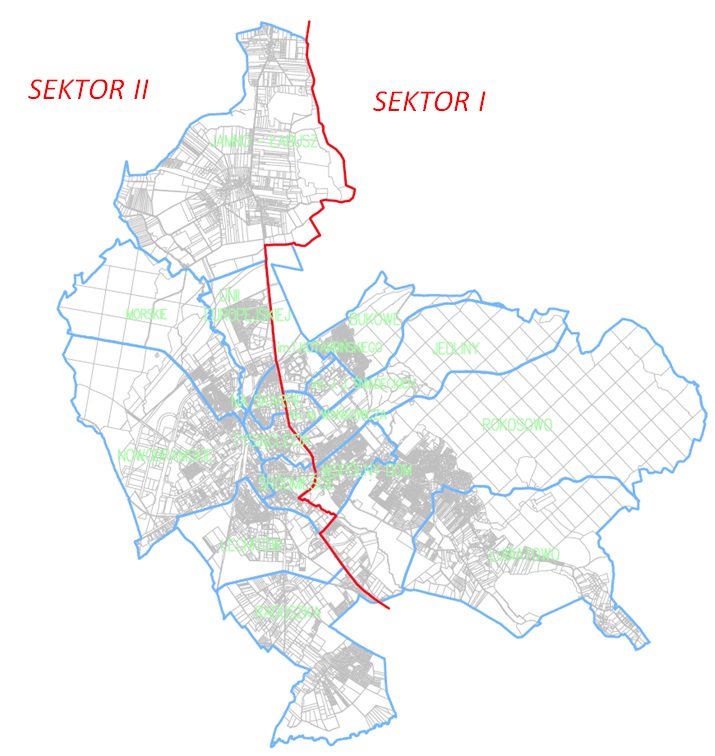 SEKTOR IOsiedle Lubiatowo – 1405 mieszkańcówOsiedle Rokosowo – 8143 mieszkańcówOsiedle Wspólny Dom – 14789 mieszkańcówOsiedle Jedliny – 3146 mieszkańcówOsiedle im. M. Wańkowicza – 7419 mieszkańcówOsiedle im. J. J. Śniadeckich –7340 mieszkańcówOsiedle Bukowe – 4385 mieszkańcówOsiedle im. T. Kotarbińskiego – 5743 mieszkańcówRAZEM: 52370  mieszkańcówSEKTOR IIOsiedle Raduszka – 2967 mieszkańcówOsiedle Lechitów – 8483 mieszkańcówOsiedle Śródmieście – 7372 mieszkańcówOsiedle Tysiąclecia – 5692 mieszkańcówOsiedle Nowobramskie – 7267 mieszkańcówOsiedle Na Skarpie – 7001 mieszkańcówOsiedle Morskie – 5675 mieszkańcówOsiedle Unii Europejskiej – 2677 mieszkańcówOsiedle Jamno-Łabusz – 1429 mieszkańcówRAZEM: 48563  mieszkańcówRysunek nr 1. Podział Miasta Koszalina na sektory(liczba ludności w sektorach wg danych meldunkowych – 30.06.2020 r.)Powierzchnia całego miasta na dzień 16.09.2019 r. wynosi: 9.833,90 ha.Powierzchnia sektora II wg danych na dzień  16.09.2019 r. wynosi: 5.048,23 ha. Całkowita liczba ludności w mieście (meldunek na pobyt stały i czasowy powyżej 3 m-cy) na dzień 30.06.2020 r. wynosi: 100 933 osoby.Liczba osób  zameldowanych w sektorze II wg danych meldunkowych na dzień 30.06.2020 r. wynosi: 
48 563  osoby.Zamawiający nie dysponuje danymi dotyczącymi liczby ludności faktycznie zamieszkującej Koszalin, a tym samym w sektorze. W sektorze II występują następujące ilości miejsc gromadzenia odpadów komunalnych:- w budownictwie jednorodzinnym: nie mniej niż 3049- w budownictwie wielorodzinnym: nie mniej niż 495.Tabela nr 10. Ilość pojemników na terenie Miasta Koszalina.Rozdział III1. Oświadczenie w formie JEDNOLITEGO EUROPEJSKIEGO DOKUMENTU ZAMÓWIENIA – WZÓR 2. Wykaz wykonanych/wykonywanych usług przez Wykonawcę4. Wykaz narzędzi, wyposażenia zakładu lub urządzeń technicznych dostępnych Wykonawcy w celu wykonania zamówienia publicznego3. Wykaz osób skierowanych przez Wykonawcę do realizacji zamówienia jednolitY europejski dokument zamówieniaCzęść I: Informacje dotyczące postępowania o udzielenie zamówienia oraz instytucji zamawiającej lub podmiotu zamawiającegoDz.U. UE S/200 numer 485703-2020, data: 14.10.2020 r.Numer ogłoszenia w Dz.U. S: 2020/S 200-485703Informacje na temat postępowania o udzielenie zamówieniaWszystkie pozostałe informacje we wszystkich sekcjach jednolitego europejskiego dokumentu zamówienia wypełnia Wykonawca.Część II: Informacje dotyczące wykonawcyA: Informacje na temat wykonawcyB: Informacje na temat przedstawicieli wykonawcyW stosownych przypadkach proszę podać imię i nazwisko (imiona i nazwiska) oraz adres(-y) osoby (osób) upoważnionej(-ych) do reprezentowania wykonawcy na potrzeby niniejszego postępowania o udzielenie zamówienia:C: Informacje na temat polegania na zdolności innych podmiotówJeżeli tak, proszę przedstawić – dla każdego z podmiotów, których to dotyczy – odrębny formularz jednolitego europejskiego dokumentu zamówienia zawierający informacje wymagane w niniejszej części sekcja A i B oraz w części III, należycie wypełniony i podpisany przez dane podmioty. 
Należy zauważyć, że dotyczy to również wszystkich pracowników technicznych lub służb technicznych, nienależących bezpośrednio do przedsiębiorstwa danego wykonawcy, w szczególności tych odpowiedzialnych za kontrolę jakości, a w przypadku zamówień publicznych na roboty budowlane – tych, do których wykonawca będzie mógł się zwrócić o wykonanie robót budowlanych. 
O ile ma to znaczenie dla określonych zdolności, na których polega wykonawca, proszę dołączyć – dla każdego z podmiotów, których to dotyczy – informacje wymagane w częściach IV i V.D: Informacje dotyczące podwykonawców, na których zdolności wykonawca nie polega(Sekcja, którą należy wypełnić jedynie w przypadku gdy instytucja zamawiająca lub podmiot zamawiający wprost tego zażąda.)Jeżeli instytucja zamawiająca lub podmiot zamawiający wyraźnie żąda przedstawienia tych informacji oprócz informacji wymaganych w niniejszej sekcji, proszę przedstawić – dla każdego podwykonawcy (każdej kategorii podwykonawców), których to dotyczy – informacje wymagane w niniejszej części sekcja A i B oraz w części III.Część III: Podstawy wykluczeniaA: Podstawy związane z wyrokami skazującymi za przestępstwoW art. 57 ust. 1 dyrektywy 2014/24/UE określono następujące powody wykluczenia:udział w organizacji przestępczej;korupcja;nadużycie finansowe;przestępstwa terrorystyczne lub przestępstwa związane z działalnością terrorystycznąpranie pieniędzy lub finansowanie terroryzmupraca dzieci i inne formy handlu ludźmi.B: Podstawy związane z płatnością podatków lub składek na ubezpieczenie społeczne C: Podstawy związane z niewypłacalnością, konfliktem interesów lub wykroczeniami zawodowymiNależy zauważyć, że do celów niniejszego zamówienia niektóre z poniższych podstaw wykluczenia mogą być zdefiniowane bardziej precyzyjnie w prawie krajowym, w stosownym ogłoszeniu lub w dokumentach zamówienia. Tak więc prawo krajowe może na przykład stanowić, że pojęcie „poważnego wykroczenia zawodowego” może obejmować kilka różnych postaci zachowania stanowiącego wykroczenie. D: Inne podstawy wykluczenia, które mogą być przewidziane w przepisach krajowych państwa członkowskiego instytucji zamawiającej lub podmiotu zamawiającegoCzęść IV: Kryteria kwalifikacjiW odniesieniu do kryteriów kwalifikacji (sekcja  lub sekcje A–D w niniejszej części) wykonawca oświadcza, że:: Ogólne oświadczenie dotyczące wszystkich kryteriów kwalifikacjiWykonawca powinien wypełnić to pole jedynie w przypadku gdy instytucja zamawiająca lub podmiot zamawiający wskazały w stosownym ogłoszeniu lub w dokumentach zamówienia, o których mowa w ogłoszeniu, że wykonawca może ograniczyć się do wypełnienia sekcji  w części IV i nie musi wypełniać żadnej z pozostałych sekcji w części IV:A: KompetencjeWykonawca powinien przedstawić informacje jedynie w przypadku gdy instytucja zamawiająca lub podmiot zamawiający wymagają danych kryteriów kwalifikacji w stosownym ogłoszeniu lub w dokumentach zamówienia, o których mowa w ogłoszeniu.B: Sytuacja ekonomiczna i finansowaWykonawca powinien przedstawić informacje jedynie w przypadku gdy instytucja zamawiająca lub podmiot zamawiający wymagają danych kryteriów kwalifikacji w stosownym ogłoszeniu lub w dokumentach zamówienia, o których mowa w ogłoszeniu.C: Zdolność techniczna i zawodowaWykonawca powinien przedstawić informacje jedynie w przypadku gdy instytucja zamawiająca lub podmiot zamawiający wymagają danych kryteriów kwalifikacji w stosownym ogłoszeniu lub w dokumentach zamówienia, o których mowa w ogłoszeniu.D: Systemy zapewniania jakości i normy zarządzania środowiskowegoWykonawca powinien przedstawić informacje jedynie w przypadku gdy instytucja zamawiająca lub podmiot zamawiający wymagają systemów zapewniania jakości lub norm zarządzania środowiskowego w stosownym ogłoszeniu lub w dokumentach zamówienia, o których mowa w ogłoszeniu.Część V: Ograniczanie liczby kwalifikujących się kandydatówWykonawca powinien przedstawić informacje jedynie w przypadku gdy instytucja zamawiająca lub podmiot zamawiający określiły obiektywne i niedyskryminacyjne kryteria lub zasady, które mają być stosowane w celu ograniczenia liczby kandydatów, którzy zostaną zaproszeni do złożenia ofert lub prowadzenia dialogu. Te informacje, którym mogą towarzyszyć wymogi dotyczące (rodzajów) zaświadczeń lub rodzajów dowodów w formie dokumentów, które ewentualnie należy przedstawić, określono w stosownym ogłoszeniu lub w dokumentach zamówienia, o których mowa w ogłoszeniu.
Dotyczy jedynie procedury ograniczonej, procedury konkurencyjnej z negocjacjami, dialogu konkurencyjnego i partnerstwa innowacyjnego:Wykonawca oświadcza, że:Część VI: Oświadczenia końcoweNiżej podpisany(-a)(-i) oficjalnie oświadcza(-ją), że informacje podane powyżej w częściach II–V są dokładne i prawidłowe oraz że zostały przedstawione z pełną świadomością konsekwencji poważnego wprowadzenia w błąd.Niżej podpisany(-a)(-i) oficjalnie oświadcza(-ją), że jest (są) w stanie, na żądanie i bez zwłoki, przedstawić zaświadczenia i inne rodzaje dowodów w formie dokumentów, z wyjątkiem przypadków, w których:a) instytucja zamawiająca lub podmiot zamawiający ma możliwość uzyskania odpowiednich dokumentów potwierdzających bezpośrednio za pomocą bezpłatnej krajowej bazy danych w dowolnym państwie członkowskim, lub b) najpóźniej od dnia 18 kwietnia 2018 r., instytucja zamawiająca lub podmiot zamawiający już posiada odpowiednią dokumentację.Niżej podpisany(-a)(-i) oficjalnie wyraża(-ją) zgodę na to, aby [wskazać instytucję zamawiającą lub podmiot zamawiający określone w części I, sekcja A] uzyskał(-a)(-o) dostęp do dokumentów potwierdzających informacje, które zostały przedstawione w [wskazać część/sekcję/punkt(-y), których to dotyczy] niniejszego jednolitego europejskiego dokumentu zamówienia, na potrzeby [określić postępowanie o udzielenie zamówienia: (skrócony opis, adres publikacyjny w Dzienniku Urzędowym Unii Europejskiej, numer referencyjny)].Niniejsze oświadczenie należy opatrzyć kwalifikowanym podpisem elektronicznym osoby uprawnionej....................................................................      Nazwa i adres WykonawcyWYKAZ WYKONANYCH/WYKONYWANYCH USŁUG PRZEZ WYKONAWCĘUwaga!!!Przedmiot usługi wykazany w tabeli powinien być opisany precyzyjnie i jednoznacznie odpowiadać warunkowi postawionemu przez Zamawiającego w Rozdziale I 
pkt 5 ppkt 2.3.1 SIWZ. Niniejszy wykaz należy opatrzyć                                                                                                                             kwalifikowanym podpisem elektronicznym            osoby uprawnionej ………………………………...………….…………         Nazwa i  adres WykonawcyWykaz narzędzi, wyposażenia zakładu lub urządzeń technicznych 
dostępnych Wykonawcy w celu wykonania zamówienia publicznegoUWAGA!!!* niepotrzebne skreślićNiniejszy wykaz należy opatrzyć                                                                                                                             kwalifikowanym podpisem elektronicznym            osoby uprawnionej ………………………………...………….…………         Nazwa i  adres WykonawcyWYKAZ OSÓB SKIEROWANYCH PRZEZ WYKONAWCĘ DO REALIZACJI ZAMÓWIENIA Odbiór i zagospodarowanie odpadów komunalnych z obszaru sektora II Gminy Miasto KoszalinUwaga!!!Posiadane kwalifikacje zawodowe, uprawnienia, doświadczenie i wykształcenie (kolumna Nr 5 w tabeli) muszą dokładnie odpowiadać wymaganiom postawionym przez Zamawiającego 
w Rozdziale I pkt 5 ppkt 2.3.3 SIWZ. Niniejszy wykaz należy opatrzyć                                                                                                                             kwalifikowanym podpisem elektronicznym            osoby uprawnionej       Rozdział IV		   Formularz ofertowy wraz z załącznikamiZałącznik nr 1                 Formularz cenowyZałącznik nr 2	 Wykaz narzędzi, materiałów lub rozwiązań równoważnych FORMULARZ OFERTOWY Gmina Miasto KoszalinNawiązując do ogłoszenia o przetargu nieograniczonym na:Odbiór i zagospodarowanie odpadów komunalnych z obszaru sektora II Gminy Miasto Koszalinskładamy niniejszą ofertę i oferujemy wykonanie przedmiotu zamówienia zgodnie z wymogami zawartymi w  specyfikacji istotnych warunków zamówienia za cenę*: ...................................................................................................................................................................................... zł,słownie: ...............................................................................................................................................................................................(*  cena – łączna cena brutto obliczona na podstawie Formularza cenowego; obejmuje wszystkie należne podatki, w tym podatek VAT),Deklarujemy wykonanie przedmiotu zamówienia w terminie od 1 stycznia 2021 r. 
do 31 grudnia 2023 r.					3. Deklarujemy następującą częstotliwość odbioru odpadów wielkogabarytowych w zabudowie wielorodzinnej (należy zaznaczyć „X” proponowaną częstotliwość odbioru odpadów wielkogabarytowych w zabudowie wielorodzinnej):    	1 raz w miesiąculub             	2 razy w miesiącu  Uwaga!!!Częstotliwość odbioru odpadów wielkogabarytowych w zabudowie wielorodzinnej stanowi kryterium oceny ofert, które szczegółowo opisane zostało w Rozdziale I pkt 15 SIWZ.4. Deklarujemy następującą częstotliwość mycia i dezynfekcji pojemników w zabudowie wielorodzinnej (należy zaznaczyć „X” proponowaną częstotliwość mycia i dezynfekcji pojemników w zabudowie wielorodzinnej):mycie i dezynfekcja pojemników na odpady zmieszane oraz na odpady z papieru, metali                            i tworzyw sztucznych oraz szkła z minimalną częstotliwością przewidzianą w OPZ tj. na odpady zmieszane 2 razy w roku kalendarzowym a na odpady z papieru, metali i tworzyw sztucznych oraz szkła 1 raz w roku kalendarzowym lub	mycie i dezynfekcja pojemników na odpady zmieszane 2 razy w roku kalendarzowym,                         a na odpady z papieru, metali i tworzyw sztucznych oraz szkła 2 razy w roku kalendarzowymlub	mycie i dezynfekcja pojemników na odpady zmieszane 3 razy w roku kalendarzowym a na odpady z papieru, metali i tworzyw sztucznych oraz szkła 2 razy w roku kalendarzowymUwaga!!!Częstotliwość mycia i dezynfekcji pojemników w zabudowie wielorodzinnej stanowi kryterium oceny ofert, 
które szczegółowo opisane zostało w Rozdziale I pkt 15 SIWZ.Oświadczamy że od 13 maja 2021 r. odpady komunalne odebrane od właścicieli nieruchomości będą przekazywane do następującej/ych instalacji komunalnej/ych: ……………………………………………………………………………………………………………………………………………………………………………………………………………………………………............................................................................................................Oświadczamy, że pracownicy wykonujący w trakcie realizacji zamówienia następujące czynności:prace fizyczne bezpośrednio związane z odbiorem odpadów komunalnych,kierowanie pojazdami wykorzystywanymi do realizacji przedmiotu zamówienia  przez cały okres wykonywania tych czynności w ramach zamówienia zatrudnieni będą na podstawie umowy o pracę w rozumieniu przepisów ustawy z dnia 26 czerwca  1974 r. – Kodeks pracy (t.j. Dz. U. z 2020 r. poz. 1320).Oświadczamy, że akceptujemy warunki płatności zgodnie z wymogami określonymi w projekcie umowy.Oświadczamy, że zapoznaliśmy się z warunkami zamówienia i nie wnosimy do nich zastrzeżeń.Oświadczamy, że zdobyliśmy konieczne informacje do przygotowania oferty.Oświadczamy, że akceptujemy postanowienia wskazanych w Specyfikacji istotnych warunków zamówienia: Regulaminu korzystania z systemu miniPortal oraz Instrukcji użytkownika systemu miniPortal-ePUAP.Oświadczamy, że uważamy się za związanych niniejszą ofertą na okres 60 dni od daty wyznaczonego terminu składania ofert. Oświadczamy, że zawarty w warunkach zamówienia projekt umowy został przez nas zaakceptowany i zobowiązujemy się w przypadku wyboru naszej oferty do zawarcia umowy na wyżej wymienionych warunkach w miejscu i terminie wyznaczonym przez Zamawiającego.Pod groźbą odpowiedzialności karnej oświadczamy, że załączone do oferty oświadczenia lub dokumenty opisują stan prawny i faktyczny, aktualny na dzień otwarcia ofert (art.233 k.k.).                                                                                        Niniejszy formularz należy opatrzyć   							kwalifikowanym podpisem elektronicznym                                                                                                                                                osoby uprawnionej                                                                                         Niniejszy formularz należy opatrzyć   							kwalifikowanym podpisem elektronicznym                                                                                                                                                                                                     osoby uprawnionej Załącznik nr 2 do Formularza ofertowegoUWAGA! Załącznik należy złożyć w przypadku, gdy Wykonawca do kalkulacji ceny oferty i wykonania przedmiotu zamówienia przewiduje zastosowanie urządzeń, materiałów lub rozwiązań równoważnych opisywanym...................................................  Nazwa i adres WykonawcyWYKAZ URZĄDZEŃ, MATERIAŁÓW LUB ROZWIĄZAŃ RÓWNOWAŻNYCH 								Niniejszy formularz należy opatrzyć   							                    kwalifikowanym podpisem elektronicznym                                                                                                                                                              osoby uprawnionej Rozdział VProjekt umowy Projekt umowyUMOWA Nr _____/WS/2020W dniu …………………………………………………………..… w Koszalinie pomiędzy:Gminą Miasto Koszalin, ul. Rynek Staromiejski 6-7, 75-007 Koszalin, NIP 6692385366, REGON 330920802,reprezentowaną przez:............................................................................., zwaną w  dalszej treści umowy ZAMAWIAJĄCYM,                                a………………………………………………………………………………………………………………………………………….……NIP ……………………………………………………………, REGON ………………………………………..…………………KRS/rejestr działalności gospodarczej .………………………………………………………….……………….………reprezentowanym/ą przez: …………………………………………………………..………………………………………………………………..…………….......……………………………………………………………………………………………………………………………………………..zwanym/ą w dalszej części umowy WYKONAWCĄwyłonionym w wyniku przeprowadzonego postępowania o udzielenie zamówienia publicznego 
w trybie przetargu nieograniczonego, pn. „Odbiór i zagospodarowanie odpadów komunalnych 
z obszaru sektora II Gminy Miasto Koszalin”, zgodnie z ustawą z dnia 29 stycznia 2004 r. Prawo zamówień publicznych została zawarta umowa następującej treści:§1DefinicjeStrony ustalają zgodnie, iż na potrzeby niniejszej umowy określeniom i zwrotom wymienionym poniżej nadają następujące znaczenie:Zamawiający – Gmina Miasto Koszalin;Wykonawca - ……………………………………………………………..;OPZ – opis przedmiotu zamówienia stanowiący element Specyfikacji Istotnych Warunków Zamówienia;Punkt – Punkt selektywnego zbierania odpadów (PSZOK);Miejsce – Miejsce selektywnego zbierania odpadów (MSZOK);Raport – dokument zawierający informacje o ilości odebranych niesegregowanych (zmieszanych) odpadów komunalnych, ilości odebranych opakowań ze szkła, ilości odebranego papieru i tektury (w tym opakowań), ilości odebranych metali, ilości odebranych opakowań wielomateriałowych, ilości odebranych tworzyw sztucznych, ilości odebranego zużytego sprzętu elektrycznego i elektronicznego, ilości odebranych mebli i innych odpadów wielkogabarytowych, a także zużytych opon, sposobach zagospodarowania w/w odpadów, sporządzony na podstawie ilości zebranych/odebranych odpadów w danym miesiącu;Sprawozdanie – sprawozdanie spełniające wymogi ogólnie obowiązujących przepisów;Tytuł prawny – każdy tytuł prawny (np. własność, najem, dzierżawa itp.), którego treść zagwarantuje Wykonawcy realizację umowy na czas jej obowiązywania;Harmonogram – harmonogram odbioru odpadów komunalnych od mieszkańców Gminy Miasto Koszalin.§ 2Przedmiot i zakres umowyZamawiający zleca, a Wykonawca przyjmuje do wykonania zamówienie publiczne 
pn. „Odbiór i zagospodarowanie odpadów komunalnych z obszaru sektora II Gminy Miasto Koszalin”.Zakres umowy określa Opis przedmiotu zamówienia (OPZ) - rozdział II Specyfikacji Istotnych Warunków Zamówienia (SIWZ), który stanowi integralną część niniejszej umowy. § 3Termin wykonania przedmiotu umowyPrzedmiot umowy Wykonawca zrealizuje w okresie od 1 stycznia 2021 r. do 31 grudnia 
2023 r.W przypadku przedłużenia się postępowania o udzielenie niniejszego zamówienia publicznego Wykonawca zrealizuje przedmiot umowy od dnia podpisania umowy do dnia 31 grudnia 2023 r.Wykonawca nie może rościć sobie praw do zawarcia umowy na okres wykraczający poza 31 grudnia 2023 r.§ 4Obowiązki WykonawcyWykonawca zobowiązuje się do wykonywania przedmiotu umowy zgodnie 
z obowiązującymi przepisami prawa, zasadami wiedzy fachowej oraz z zachowaniem należytej staranności wymaganej od profesjonalisty, zgodnie z opisem przedmiotu zamówienia zawartym 
w OPZ oraz harmonogramem.Wykonawca wyznaczy koordynatora umowy, z którym Zamawiający będzie mógł się bezpośrednio kontaktować od poniedziałku do piątku w godzinach pracy Urzędu. Koordynator będzie odpowiadał za nadzorowanie wykonywania umowy ze strony Wykonawcy.Wykonawca zobowiązuje się do przestrzegania poufności co do danych pozyskanych 
w związku z realizacją umowy, w szczególności do przestrzegania przepisów dotyczących ochrony danych osobowych. Wykonawca może wykorzystywać pozyskane dane i informacje wyłącznie na potrzeby realizacji przedmiotu umowy, przestrzegając zakazu ich wykorzystywania w celach reklamowych i marketingowych lub innych niezgodnych z przedmiotem umowy.W przypadku, gdy wpisy do rejestrów, pozwolenia, zezwolenia lub umowy tracą moc obowiązującą, Wykonawca obowiązany jest do uzyskania nowych wpisów do rejestrów, pozwoleń, zezwoleń lub zawarcia nowych umów oraz przekazania potwierdzonych za zgodność z oryginałem kopii tych dokumentów Zamawiającemu w terminie 5 dni od dnia wykreślenia z rejestru lub wygaśnięcia uprawnień wynikających z pozwoleń, zezwoleń lub umów - pod rygorem wypowiedzenia przez Zamawiającego niniejszej umowy ze skutkiem natychmiastowym.Wykonawca zobowiązany jest do posiadania ubezpieczenia od odpowiedzialności cywilnej w zakresie prowadzonej działalności związanej z przedmiotem niniejszej umowy, przez okres obowiązywania niniejszej umowy, na sumę gwarancyjną nie mniejszą niż 1.000.000,00 zł. Na każde żądanie Zamawiającego Wykonawca jest obowiązany okazać  dokument potwierdzający posiadanie aktualnego ubezpieczenia.Wykonawca lub Podwykonawca w czasie realizacji zamówienia zatrudni na podstawie umowy 
o pracę zgodnie z Kodeksem pracy osoby wykonujące następujące czynności:prace fizyczne bezpośrednio związane z odbiorem odpadów komunalnych,kierowanie pojazdami wykorzystywanymi do realizacji przedmiotu zamówienia przez cały okres wykonywania tych czynności w ramach zamówienia.Wykonawca zobowiązuje się, że pracownicy wykonujący czynności wskazane w ust. 6 będą zatrudnieni na podstawie umowy o pracę w rozumieniu przepisów ustawy z dnia 26 czerwca 1974 r. – Kodeks pracy.Każdorazowo na żądanie Zamawiającego, w terminie wskazanym przez Zamawiającego nie krótszym niż 5 dni roboczych, Wykonawca zobowiązuje się przedłożyć: poświadczone za zgodność z oryginałem kopie umów o pracę zawartych przez Wykonawcę 
z pracownikami wykonującymi czynności wskazane w ust. 6, zawierające: imię i nazwisko, datę zawarcia, rodzaj umowy oraz wymiar etatu,inne dokumenty zawierające zakresy obowiązków pracowników wykonujących czynności wskazane w ust. 6.Nieprzedłożenie przez Wykonawcę dokumentów, o których mowa w ust. 8 w terminie wskazanym przez Zamawiającego zgodnie z ust. 8, będzie traktowane jako niewypełnienie obowiązku zatrudniania pracowników wykonujących czynności wskazane w ust. 6 na podstawie umowy 
o pracę.Wykonawca zobowiązany jest do kontroli realizowania przez właściciela nieruchomości obowiązku w zakresie selektywnego zbierania odpadów komunalnych. W przypadku niedopełnienia przez właściciela nieruchomości obowiązku selektywnego zbierania odpadów komunalnych, Wykonawca odbierający odpady komunalne ma obowiązek przyjąć je, jako niesegregowane (zmieszane) odpady komunalne i niezwłocznie powiadomić o tym Zamawiającego oraz właściciela nieruchomości.Wykonawca odbierający odpady komunalne od właścicieli nieruchomości zobowiązuje się przekazać odebrane odpady do regionalnej instalacji do przetwarzania odpadów komunalnych (RIPOK), zgodnie z Planem Gospodarki Odpadami dla Województwa zachodniopomorskiego na lata 2016-2022 z uwzględnieniem perspektywy na lata 2023-2028.§ 5
Obowiązki ZamawiającegoZamawiający zobowiązuje się do współpracy w celu wykonania umowy,  w szczególności:współpracy przy konstruowaniu Harmonogramu,umożliwienia Wykonawcy, w okresie realizacji przedmiotu zamówienia, dostępu do danych 
o nieruchomościach objętych systemem gospodarki odpadami komunalnymi, o których mowa 
w OPZ – rozdział II SIWZ, z wyłączeniem danych osobowych.Zamawiający zobowiązuje się do zapłaty Wykonawcy wynagrodzenia, na warunkach i w terminach określonych w § 8 niniejszej umowy. Zamawiający zweryfikuje zgłoszenia Wykonawcy o przypadkach gromadzenia odpadów komunalnych przez właścicieli nieruchomości niezgodnie z Regulaminem utrzymania czystości 
i porządku na terenie Miasta Koszalina i podejmie działania mające na celu zapobieżenie takim zdarzeniom.§ 6Wymagane poziomy recyklingu i przygotowania do ponownego użycia odpadów komunalnych 
i poziomy ograniczenia masy odpadów komunalnych ulegających biodegradacji przekazanych do składowania1.	Wykonawca zobowiązany jest do osiągnięcia wymaganych ustawą o utrzymaniu czystości 
i porządku w gminach poziomu recyklingu i przygotowania do ponownego użycia odpadów komunalnych, z wyłączeniem innych niż niebezpieczne odpadów budowlanych i rozbiórkowych stanowiących odpady komunalne.2. Wykonawca zobowiązany jest do osiągnięcia wymaganych ustawą o utrzymaniu czystości 
i porządku w gminach poziomu recyklingu, przygotowania do ponownego użycia i odzysku innymi metodami innych niż niebezpieczne odpadów budowlanych i rozbiórkowych stanowiących odpady komunalne w wysokości co najmniej 70% wagowo rocznie.3. Wykonawca zobowiązany jest do ograniczenia masy odpadów komunalnych ulegających biodegradacji zgodnie z obowiązującymi przepisami prawa.4.  Ustalenie czy Wykonawca osiągnął wymagane poziomy nastąpi na podstawie sprawozdań.§ 7Raporty i sprawozdaniaWykonawca zobowiązuje się do sporządzania raportów miesięcznych z realizacji usług objętych przedmiotem niniejszej umowy, o których mowa w OPZ – rozdział II SIWZ. Raporty miesięczne będą sporządzane odrębnie dla odpadów odebranych z sektora II, Punktu oraz Miejsca.Strony ustalają, że raporty miesięczne z realizacji usług objętych przedmiotem niniejszej umowy będą przekazywane przez Wykonawcę w terminie do 10 dnia kolejnego miesiąca – za miesiąc poprzedni. W terminie do 7 dni od daty dostarczenia raportu miesięcznego, o którym mowa w ust. 1, Zamawiający może zaakceptować otrzymany dokument lub przekazać Wykonawcy stanowisko zawierające uwagi do dokumentu. Wykonawca zobowiązuje się do uwzględnienia uwag w treści raportu i przedłożenia Zamawiającemu dokumentu do ponownej akceptacji, w terminie do 7 dni od dnia przekazania uwag przez Zamawiającego.Zaakceptowany przez Zamawiającego raport miesięczny, o którym mowa w ust. 1, jest podstawą do wystawienia przez Wykonawcę faktury za wykonaną usługę.Wykonawca przekazuje sprawozdania w terminach wynikających ze stosownych przepisów. Wykonawca sporządza raporty miesięczne oraz sprawozdania w formie papierowej (1 egz.) 
i w formie elektronicznej uzgodnionej z Zamawiającym (1 egz.).§ 8Wynagrodzenie i cenaZa wykonanie przedmiotu zamówienia Zamawiający zobowiązuje się zapłacić Wykonawcy wynagrodzenie nie przekraczające kwoty …………………………………. zł. brutto (słownie ………………………………………………………………………………………………………………………………..…………………………)(jest to łączna cena brutto podana w Formularzu ofertowym obliczana przez Wykonawcę zgodnie 
z Formularzem cenowym), z zastrzeżeniem ust. 9.Wynagrodzenie miesięczne należne za 1 miesiąc wykonywania niniejszej umowy zostanie obliczone jako suma:iloczynów cen jednostkowych netto  i ilości Mg faktycznie odebranych 
i zagospodarowanych odpadów komunalnych selektywnie zebranych danego rodzaju 
w danym miesiącu powiększona o należną stawkę podatku VAT.iloczynów cen jednostkowych netto i ilości Mg faktycznie odebranych 
i zagospodarowanych odpadów ulegających biodegradacji i niesegregowanych (zmieszanych) odpadów komunalnych wytworzonych w danym miesiącu w okresie od 13.05.2021 r. do 31.12.2023 r. powiększone o należną stawkę podatku VAT.iloczynów cen jednostkowych netto i ilości Mg faktycznie odebranych odpadów ulegających biodegradacji i niesegregowanych (zmieszanych) odpadów komunalnych wytworzonych 
w danym miesiącu w okresie od 1.01.2021 do 12.05.2021 r. powiększone o należną stawkę podatku VAT.iloczynów cen jednostkowych netto i ilości Mg faktycznie odebranych 
i zagospodarowanych zebranych odpadów w punkcie selektywnego zbierania odpadów komunalnych powiększone o należną stawkę podatku VAT.miesięcznej ryczałtowej opłaty netto za zorganizowanie, obsługę, utrzymanie punktu 
i miejsca selektywnego zbierania odpadów komunalnych na terenie Miasta Koszalina powiększone o należną stawkę podatku VAT.Ceny jednostkowe netto określa Formularz cenowy stanowiący załącznik Nr 1 do Formularza ofertowego Wykonawcy, będący załącznikiem Nr 2 do niniejszej umowy.Wynagrodzenie Wykonawcy, o którym mowa w ust. 2, płatne będzie po zakończeniu danego miesiąca świadczenia usługi, na podstawie prawidłowo wystawionej faktury VAT, 
zgodnie z § 7 ust. 5. Wynagrodzenie należne Wykonawcy płatne będzie przelewem na rachunek bankowy Wykonawcy wskazany w fakturze VAT, w ciągu 21 dni od otrzymania przez Zamawiającego faktury VAT.Za dzień dokonania płatności przyjmuje się dzień obciążenia rachunku bankowego Zamawiającego. W przypadku wystawienia przez Wykonawcę faktury VAT niezgodnie z umową lub obowiązującymi przepisami prawa, Zamawiający ma prawo do wstrzymania płatności do czasu wyjaśnienia przez Wykonawcę przyczyn niezgodności oraz ich usunięcia, poprzez wystawienie faktury lub noty korygującej VAT, bez obowiązku płacenia odsetek za ten okres.Wszelkie kwoty należne Zamawiającemu, w szczególności z tytułu kar umownych, mogą być potrącane z płatności realizowanych na rzecz Wykonawcy.W przypadku zmiany wysokości stawki podatku VAT za świadczenie usług stanowiących przedmiot umowy, wartości brutto wynagrodzenia ulegną zmianie tak, aby dotychczasowe wartości netto wynagrodzenia i cen jednostkowych netto nie uległy zmianie. Fakturę za miesiąc listopad Wykonawca ma obowiązek wystawić w grudniu, tak, aby termin płatności był przewidziany na styczeń następnego roku.§ 9Kary umowneWykonawca zobowiązany jest do zapłaty na rzecz Zamawiającego kar umownych
w przypadku nieosiągnięcia w danym roku obowiązywania umowy poziomów ograniczenia składowania, recyklingu, przygotowania do ponownego użycia oraz odzysku w wysokości obliczonej odrębnie dla wymaganego poziomu:recyklingu, przygotowania do ponownego użycia i odzysku innymi metodami;ograniczenia masy odpadów komunalnych ulegających biodegradacji przekazywanych do składowania.Kary umowne, o których mowa w ust.1 oblicza się zgodnie z zapisami ustawy o utrzymaniu czystości i porządku w gminach.3. Niezależnie od kar umownych, o których mowa w ust. 1, Wykonawca jest zobowiązany do zapłaty na rzecz Zamawiającego następujących kar umownych:w wysokości 3 % wynagrodzenia brutto, o którym mowa w § 8 ust. 1, z tytułu wypowiedzenia umowy przez Wykonawcę, z przyczyn nieleżących po stronie Zamawiającego,w wysokości 3 % wynagrodzenia brutto, o którym mowa w § 8 ust. 1, w przypadku wypowiedzenia przez Zamawiającego umowy z przyczyn leżących po stronie Wykonawcy,w wysokości 1.000,00 zł za każdy dzień zwłoki w zorganizowaniu Punktu,w wysokości 1.000,00 zł za każdy dzień zwłoki w zorganizowaniu Miejsca, w wysokości 100,00 zł za każdy dzień zwłoki w złożeniu raportu, w wysokości 200,00 zł za każdy przypadek nieodebrania odpadów z nieruchomości objętej obowiązkiem odebrania lub odebrania z niej odpadów w terminie niezgodnym 
z Harmonogramem; kara będzie naliczana jako iloczyn kwoty 200,00 zł 
i ilości nieruchomości zamieszkałych, od których nie odebrano odpadów lub odebrano odpady w terminie niezgodnym z Harmonogramem,w wysokości 300,00 zł za każdy dzień zwłoki w dostarczeniu Zamawiającemu uzgodnionego 
z nim projektu/korekty Harmonogramu,w wysokości 500,00 zł za każdy dzień, w którym w godzinach od 700 do 1700, 
z przyczyn nieleżących po stronie Zamawiającego, system monitorowania pracy pojazdów odbierających odpady nie działał, lub w którym nie było możliwe bieżące, przez okres co najmniej 2 godzin, kontrolowanie przez Zamawiającego pracy pojazdów wykorzystywanych do wykonywania usług związanych z odbieraniem odpadów, w wysokości 1.000,00 zł za każdy przypadek świadczenia usługi przez Wykonawcę za pomocą pojazdu, który nie jest czytelnie oznaczony nazwą i numerem telefonu Wykonawcy lub który nie jest wyposażony w system identyfikacji RFID pojemników lub urządzenia do ważenia niesegregowanych (zmieszanych) odpadów komunalnych,w wysokości 1.000,00 zł za każdy przypadek świadczenia usługi przez Wykonawcę za pomocą pojazdu, który nie znajduje w wykazie pojazdów wykorzystywanych w ramach umowy,w wysokości 300,00 zł za każdy przypadek nieuprzątnięcia i nieodebrania odpadów 
z miejsc ich gromadzenia, które nie zostały umieszczone w pojemnikach,w wysokości 100,00 zł za każdy przypadek niedostarczenia właścicielom nieruchomości pojemników, o których mowa w OPZ– II rozdział SIWZ ,w wysokości 100,00 zł za każdy przypadek nieudostępnienia właścicielom nieruchomości pojemników/worków w punkcie, o którym mowa w OPZ– II rozdział SIWZ,w wysokości 500,00 zł za każdy przypadek niefunkcjonowania punktu w dniach i godzinach, 
o których mowa w OPZ– II rozdział SIWZ,w wysokości 100,00 zł za każdy dzień zwłoki w dostarczeniu Zamawiającemu danych dotyczących realizacji niniejszej umowy określonych w OPZ –II rozdział SIWZ, w wysokości 1000,00 zł za każdy przypadek niepoinformowania Zamawiającego 
o awarii pojazdu, o którym mowa w OPZ-II rozdział SIWZ, w wysokości 100,00 zł za każdy przypadek nieudzielenia przez Wykonawcę informacji dotyczącej realizacji niniejszej umowy na zgłoszenie Zamawiającego w ciągu 24 godzin od otrzymania zapytania, w wysokości 100,00 zł za każdy przypadek braku wyposażenia pojemnika na odpady komunalne zmieszane w tagi RFID,  o którym mowa w OPZ – II rozdział SIWZ, w wysokości 100,00 zł za każdy przypadek niedostarczenia właścicielom nieruchomości worków, o których mowa w OPZ– II rozdział SIWZ, w wysokości 50,00 zł za każdy przypadek braku wymiany pojemnika w przypadku jego uszkodzenia lub niedostosowania pojemności, o którym mowa w OPZ – II rozdział SIWZ. w wysokości 500,00 zł za każdy dzień zwłoki w przypadku nieprzedłożenia dokumentów, 
o których mowa w § 4 ust. 8, w terminie wskazanym przez Zamawiającego, zgodnie z  § 4 
ust. 8, w wysokości 50,00 zł za każdy przypadek niepoinformowania Zamawiającego w terminie nie dłuższym niż 3 dni od stwierdzenia nieprawidłowości o wystawieniu worków z odpadami zielonymi i ulegającymi biodegradacji przez właściciela nieruchomości, który zadeklarował posiadanie kompostownika, o którym mowa w OPZ – II rozdział SIWZ;w wysokości 200,00 zł za każdy przypadek mieszania przy odbiorze odpadów komunalnych 
z odpadami pochodzącymi z nieruchomości nie objętych systemem gospodarowania odpadami komunalnymi, o którym mowa w OPZ  - II rozdział SIWZ.Zamawiający zastrzega sobie prawo do dochodzenia odszkodowania przewyższającego wysokość zastrzeżonych kar umownych, do wysokości rzeczywiście poniesionej szkody, na zasadach ogólnych uregulowanych w Kodeksie Cywilnym.Kary umowne, o których mowa w ust. 1 i 3, Wykonawca zobowiązany jest zapłacić w terminie 14 dni od dnia doręczenia pisemnego wezwania do zapłaty kary umownej. Zamawiający zastrzega sobie prawo odstąpienia od naliczania kary umownej w przypadku niezwłocznego usunięcia nieprawidłowości w wykonywaniu usługi przez Wykonawcę.§ 10ZabezpieczenieW celu zapewnienia właściwej jakości usług ustanawia się zabezpieczenie należytego wykonania umowy w wysokości ..........................................................................................., słownie: .............................................................................................................................. tj. 3 % wynagrodzenia, o którym mowa w § 8 ust. 1. Wykonawca wnosi zabezpieczenie należytego wykonania umowy w formie ......................................................... . Zabezpieczenie to zabezpiecza w szczególności terminowe wykonywanie obowiązków umownych oraz roszczenia Zamawiającego 
z tytułu szkody powstałej na skutek niewykonania lub nienależytego wykonania przez Wykonawcę przedmiotu umowy.§ 11Wypowiedzenie umowyZamawiający ma prawo wypowiedzieć umowę ze skutkiem natychmiastowym 
w następujących przypadkach:gdy Wykonawca narusza w sposób istotny postanowienia umowy,gdy Wykonawca znajduje się w stanie zagrażającym niewypłacalnością lub przechodzi w stan likwidacji w celach innych niż przekształcenie przedsiębiorstwa lub połączenie się z innym przedsiębiorstwem,gdy zostanie wydany nakaz zajęcia majątku Wykonawcy lub gdy zostanie wszczęte postępowanie egzekucyjne w stopniu uniemożliwiającym realizację niniejszej umowy.Istotne naruszenia umowy, o których mowa w ust. 1 pkt 1, obejmują w szczególności następujące przypadki:utratę przez Wykonawcę prawa do wykonywania działalności będącej przedmiotem niniejszej umowy,utratę przez Wykonawcę tytułu prawnego do nieruchomości gruntowej na której funkcjonuje PSZOK i/lub MSZOK w okresie od 01.01.2021 r. do 31.12.2021 r., brak umowy z RIPOK na zagospodarowanie przekazywanych niesegregowanych (zmieszanych) odpadów komunalnych, odpadów ulegających biodegradacji oraz pozostałości z sortowania odpadów komunalnych, nierozpoczęcie wykonywania przedmiotu umowy bez uzasadnionej przyczyny pomimo wezwania Zamawiającego,niewykonywanie przez Wykonawcę obowiązków wynikających z przepisów prawnych, związanych z przedmiotem umowy, przerwanie wykonywania przedmiotu umowy na okres dłuższy niż 5 dni,niewykonanie przez Wykonawcę obowiązków określonych w § 4 ust. 4. Warunkiem wypowiedzenia przez Zamawiającego niniejszej umowy w przypadkach opisanych 
w ust. 2 pkt 3-7 jest uprzednie pisemne wezwanie Wykonawcy do wykonywania swoich obowiązków oraz wyznaczenie w tym celu dodatkowego 3 dniowego terminu. Wykonawca uprawniony jest do wypowiedzenia umowy ze skutkiem natychmiastowym, jeśli Zamawiający pozostaje w zwłoce z zapłatą wynagrodzenia przekraczającej 60 dni, na które Wykonawca należycie i w zgodzie z postanowieniami niniejszej umowy oraz przepisami prawa wystawił fakturę VAT. Przed wypowiedzeniem Wykonawca wezwie pisemnie Zamawiającego do wykonania zobowiązania wyznaczając dodatkowy, co najmniej 14 dniowy termin do dokonania płatności, rozpoczynający bieg od dnia doręczenia wezwania.Wypowiedzenie niniejszej umowy powinno nastąpić na piśmie pod rygorem nieważności oraz zawierać uzasadnienie.§ 12Podwykonawcy i zmiany do umowyWykonawca – zgodnie z oświadczeniem zawartym w Ofercie – zamówienie wykona samodzielnie / sam, z wyjątkiem usług w zakresie ......................................................., które zostaną wykonane przy udziale Podwykonawcy/ów w tym, na którego/ych zasoby Wykonawca powoływał się, na zasadach określonych w art. 22a ust. 1 ustawy Prawo zamówień publicznych, w celu wykazania spełniania warunków udziału w postępowaniu, o których mowa w art. 22 ust. 1 pkt 2 ustawy Prawo zamówień publicznych. Zamawiający dopuszcza możliwość dokonania zmian postanowień zawartej umowy dotyczących Podwykonawców, o których mowa w art. 22a ust. 1 ustawy Prawo zamówień publicznych. Jeżeli nastąpi zmiana albo rezygnacja z Podwykonawcy, na którego zasoby Wykonawca powoływał się, na zasadach określonych w art. 22a ust.1 ustawy Prawo zamówień publicznych, w celu wykazania spełniania warunków udziału w postępowaniu, o których mowa w art. 22 ust. 1 pkt 2 ustawy Prawo zamówień publicznych, Wykonawca jest obowiązany wykazać Zamawiającemu, iż proponowany inny Podwykonawca lub Wykonawca samodzielnie spełnia je w stopniu nie mniejszym niż wymagany w trakcie postępowania o udzielenie zamówienia.Zamawiający dopuszcza możliwość dokonania zmian postanowień zawartej umowy dotyczących osób, którymi dysponuje Wykonawca na zasadach innych niż określone w ust. 2. W takim przypadku Wykonawca zobowiązany jest wskazać osoby do realizacji zamówienia posiadające kwalifikacje nie niższe niż wymagane w trakcie postępowania o udzielenie zamówienia.Każda zmiana warunków określonych w niniejszej umowie może nastąpić za zgodą obu stron wyrażoną na piśmie pod rygorem nieważności w formie aneksu do umowy z zachowaniem zasad 
i warunków zmiany określonych w SIWZ i obowiązujących przepisach prawa (w szczególności prawa cywilnego i prawa zamówień publicznych).Zmiana postanowień niniejszej umowy w stosunku do treści oferty Wykonawcy w zakresie wynagrodzenia dopuszczalna jest w następujących przypadkach:odstąpienia przez Zamawiającego od realizacji części zamówienia i związanej z tym zmiany wynagrodzenia, pod warunkiem wystąpienia obiektywnych okoliczności, których Zamawiający nie mógł przewidzieć na etapie przygotowania postępowania, a które powodują, że wykonanie przedmiotu zamówienia bez ograniczenia zakresu zamówienia, powodowałoby dla Zamawiającego niekorzystne skutki z uwagi na zamierzony cel realizacji przedmiotu zamówienia i związane z tym racjonalne wydatkowanie środków publicznych,zmiany prawa powszechnie obowiązującego wpływającego na realizację przedmiotu umowy,zmiany stawki podatku od towarów i usług,zmiany wysokości minimalnego wynagrodzenia za pracę albo wysokości minimalnej stawki godzinowej ustalonej na podstawie przepisów ustawy z dnia 10 października 2002 r. 
o minimalnym wynagrodzeniu za pracę,zmiany zasad podlegania ubezpieczeniom społecznym lub ubezpieczeniu zdrowotnemu lub wysokości stawki składki na ubezpieczenia społeczne lub zdrowotne,zmiany zasad gromadzenia i wysokości wpłat do pracowniczych planów kapitałowych, 
o których mowa w ustawie z dnia 4 października 2018 r. o pracowniczych planach kapitałowych.Waloryzacja wynagrodzenia w przypadkach, o których mowa w ust. 5 pkt 2-6, skutkujących zmianą kosztów wykonania przedmiotu umowy przez Wykonawcę, nastąpi w formie pisemnego aneksu i obowiązywać będzie od dnia wejścia w życie tych zmian.W przypadku zmiany, o której mowa w ust. 5 pkt 3 wartość netto wynagrodzenia nie zmieni się, 
a określona w aneksie wartość brutto wynagrodzenia zostanie wyliczona na podstawie nowych przepisów,W przypadku zmiany, o której mowa w ust. 5 pkt 4-6 wynagrodzenie Wykonawcy ulega zmianie 
o wartość wzrostu wykazanych kosztów ponoszonych przez Wykonawcę,Każdorazowo przed wprowadzeniem zmiany wynagrodzenia brutto, o których mowa w ust. 5 pkt 2-6, Wykonawca jest obowiązany przedstawić zamawiającemu na piśmie, wpływ zmian prawa powszechnie obowiązującego wpływającego na realizację przedmiotu umowy, zmiany stawek podatku VAT, zmiany wysokości minimalnego wynagrodzenia za pracę albo wysokości minimalnej stawki godzinowej, zmiany zasad podlegania ubezpieczeniom społecznym lub ubezpieczeniu zdrowotnemu lub wysokości stawki składki na ubezpieczenia społeczne lub zdrowotne oraz zmiany zasad gromadzenia i wysokości wpłat do pracowniczych planów kapitałowych na koszty wykonania zamówienia oraz propozycję nowej wysokości wynagrodzenia, potwierdzone powołaniem się na stosowne przepisy, z których wynikają w/w zmiany. Zmiana wynagrodzenia brutto następuje po uzyskaniu akceptacji zamawiającego w formie aneksu do umowy.Dopuszcza się zmianę umowy w zakresie sposobu spełniania przez Wykonawcę świadczenia przedmiotu zamówienia w przypadku zmiany przepisów prawa powszechnie obowiązującego wpływających na sposób spełnienia świadczenia. Dopuszcza się zmianę umowy polegającą na zmianie ilości obsługiwanych aptek wykazanych 
w Tabeli nr 7 Wykaz aptek prowadzących zbiórkę przeterminowanych leków, do 5 aptek rocznie, 
w przypadku likwidacji bądź rozpoczęcia działalności aptek.Dopuszcza się zmianę umowy w zakresie sposobu wyposażenia właścicieli nieruchomości w worki do selektywnego zbierania odpadów komunalnych na pakiety worków w przypadku zmiany przepisów prawa powszechnie obowiązującego wpływających na sposób spełnienia świadczenia.     Wartość wynagrodzenia określona w § 8 ust. 1 może ulec zmianie w przypadku jego maksymalnego wykorzystania przed upływem terminu określonego w § 3 ust. 1, w związku ze zwiększeniem całkowitej ilości odpadów. Ceny jednostkowe netto określone w Formularzu cenowym stanowiącym załącznik Nr 1 do Formularza ofertowego Wykonawcy, będącym załącznikiem Nr 2 do niniejszej umowy pozostaną niezmienne. Zmiana ta wymaga sporządzenia aneksu do umowy.Wszelkie zmiany do niniejszej umowy wymagają pod rygorem nieważności formy pisemnej.W trakcie trwania niniejszej umowy Wykonawca zobowiązuje się do pisemnego powiadamiania Zamawiającego o:zmianie siedziby lub nazwy firmy,zmianie osób reprezentujących,zmianie danych kontaktowych osób reprezentujących,ogłoszeniu upadłościogłoszeniu likwidacji,zawieszenia działalności,wszczęcia postępowania układowego, w którym uczestniczy Wykonawca.§ 13Porozumiewanie się StronDwukrotne awizowanie przesyłki poleconej, zawierającej korespondencję do Strony, 
w tym m. in. oświadczenie o wypowiedzeniu umowy lub wezwanie do zapłaty kary umownej, na ostatni podany przez Stronę adres, uważa się za skutecznie doręczone.Pisma Stron powinny powoływać się na tytuł umowy i jej numer. Za datę otrzymania dokumentów, o których mowa w ust. 1, Strony uznają dzień ich przekazania pocztą elektroniczną lub faksem, jeżeli ich treść zostanie niezwłocznie potwierdzona pisemnie, chyba że postanowienia niniejszej umowy stanowią inaczej.Korespondencję należy kierować na wskazane adresy:Korespondencja kierowana do Zamawiającego:Adres:    Urząd Miejski w Koszalinie, ul. Rynek Staromiejski 6-7, 75-007 Koszaline-mail:   um.koszalin@um.koszalin.pl Korespondencja kierowana do Wykonawcy:Adres:     …………………………………………………e-mail:	…………………………………………………Wykonawca wyznacza  ………………………………………………, jako koordynatora prac stanowiących przedmiot umowy (telefon: ……..…………………….…., fax: ……….….………………., 
e-mail: ……………………………………………………………………………………………………………………………).Zamawiający wyznacza ………………………………………………., jako koordynatora prac 
w zakresie realizacji umowy (telefon: …………………………………………., fax: ……………….….……., e-mail: ……………………………………………………………………………………………………………….…….…….).Zamawiający przekaże Wykonawcy, w terminie do 7 dni od dnia zawarcia niniejszej umowy, dodatkowe, poza wskazanym w ust. 4, adresy e-mail, na które Wykonawca przekazywać będzie drogą mailową informacje, o których mowa w OPZ – rozdział II SIWZ.Zmiana danych wskazanych w ust. 3-6, nie stanowi zmiany niniejszej umowy i wymaga jedynie pisemnego powiadomienia drugiej Strony.§ 14Rozstrzyganie sporów Spory pomiędzy stronami wynikające z niniejszej umowy rozpatrywał będzie właściwy rzeczowo sąd 
w Koszalinie.§ 15Postanowienia końcoweUmowę sporządzono w 3 jednobrzmiących egzemplarzach, z czego 1 egzemplarz dla Wykonawcy, a 2 egzemplarze dla Zamawiającego.W sprawach nieuregulowanych umową stosuje się przepisy Kodeksu cywilnego, przepisy dotyczące zamówień publicznych oraz przepisy dotyczące gospodarki odpadami. Następujące załączniki do umowy stanowią jej integralną część:Załącznik nr 1 – Opis przedmiotu zamówienia – II rozdział  SIWZ, Załącznik nr 2 – Formularz ofertowy wraz z załącznikiem Nr 1 – Formularzem cenowym.               ZAMAWIAJĄCY:                                                                                   WYKONAWCA:WZÓR ZOBOWIĄZANIAZOBOWIĄZANIEdo oddania do dyspozycji niezbędnych zasobów na okres korzystania z nich przy wykonaniu zamówieniaJa(/My) niżej podpisany(/ni) ………………….…….................………..……………… będąc upoważnionym(/mi) do reprezentowania:                                                                       (imię i nazwisko składającego oświadczenie)…………………………….………………………………….……………………………………………..........................................................................................................….                                                                                          (nazwa i adres  podmiotu oddającego do dyspozycji zasoby)o ś w i a d c z a m(/y),że wyżej wymieniony podmiot, stosownie do art. 22a ust. 1 ustawy z dnia 29 stycznia 2004 r. – Prawo zamówień publicznych 
(t.j. Dz. U. z 2019 r. poz. 1843 z późn. zm.) odda Wykonawcy…………………………………………………………………....………………..........................................................................................................…………….…………….                                                                                                         (nazwa i adres  Wykonawcy składającego ofertę)do dyspozycji niezbędne zasoby: …………………………………………………...……………..............................................................……………………………                                                                                                                              (zakres udostępnianych zasobów)na okres korzystania z nich przy wykonywaniu zamówienia pn.  ………………………………………………………...…...............…………………………..                                                                                                                                                             (nazwa zamówienia publicznego)przez .......................... okres realizacji zamówienia  i w celu jego należytego wykonania. Sposób wykorzystania w/w zasobów przez wykonawcę przy wykonywaniu zamówienia to: …….................................................................…………………………..……………………………………………………………………………………………………….......................................................................…………..………………………………………………..………..        (miejsce i data złożenia oświadczenia)                Niniejsze zobowiązanie należy opatrzyć kwalifikowanym podpisem elektronicznymosoby uprawnionej do składania oświadczeń woli w imieniu podmiotu oddającego do dyspozycji zasobyLp.Rodzaje odpadów1.niesegregowane (zmieszane) odpady komunalne2.opakowania ze szkła3.papier i tektura (w tym opakowania)4.metale5.opakowania wielomateriałowe6.tworzywa sztuczne7.zużyty sprzęt elektryczny i elektroniczny8.meble i inne odpady wielkogabarytowe a także zużyte opony9.odpady zielone10.odpady ulegające biodegradacji11.odpady komunalne inne nie wymienione w innych podgrupach12.urządzenia zawierające freonyIlość odebranych odpadów w Koszalinie w sektorze II w 2019 r.Ilość odebranych odpadów w Koszalinie w sektorze II w 2019 r.Ilość odebranych odpadów w Koszalinie w sektorze II w 2019 r.Ilość odebranych odpadów w Koszalinie w sektorze II w 2019 r.l.pKod odpaduRodzaj odpaduRazem [Mg]115 01 01opakowania z papieru i tektury994,403215 01 06zmieszane odpady opakowaniowe1044,195315 01 07opakowania ze szkła597,580416 01 03zużyte opony8,752520 01 23urządzenia zawierające freony1,605620 01 35zużyte urządzenia elektryczne inne niż wymienione w 20 01 21 i 20 01 23 zawierające niebezpieczne składniki2,593720 01 36zużyte urządzenia elektryczne i elektroniczne inne niż wymienione w 20 01 21, 20 01 23 i 20 01 352,488820 02 01odpady ulegające biodegradacji1377,682920 03 07odpady wielkogabarytowe683,8851020 03 01niesegregowane (zmieszane) odpady komunalne11437,6351120 03 99odpady komunalne inne nie wymienione w innych podgrupach28,654Ilość odebranych odpadów w Koszalinie w 2019 r. podczas akcji "gabaryty"Ilość odebranych odpadów w Koszalinie w 2019 r. podczas akcji "gabaryty"Ilość odebranych odpadów w Koszalinie w 2019 r. podczas akcji "gabaryty"Ilość odebranych odpadów w Koszalinie w 2019 r. podczas akcji "gabaryty"l.pKod odpaduRodzaj odpaduRazem [Mg]120 01 36zużyte urządzenia elektryczne inne niż wymienione w 20 01 21 i 20 01 23  i 20 01 352,955216 01 03zużyte opony9,58320 03 07odpady wielkogabarytowe351,03420 01 35zużyte urządzenia elektryczne inne niż wymienione w 20 01 21 i 20 01 23 zawierające niebezpieczne składniki5,185520 01 23urządzenia zawierające freony3,21Lp.Rodzaj odpadów komunalnychTyp zabudowySposób odbioruCzęstotliwość odbioru1.niesegregowane (zmieszane) odpady komunalnewielorodzinnapojemniki znajdujące się w/przy osłonie śmietnikowej lub w miejscu służącym do zbierania odpadówco najmniej 2 razy w tygodniu1.niesegregowane (zmieszane) odpady komunalnejednorodzinnapojemniki, w tym worki, znajdujące się przed nieruchomością1 raz  w tygodniu2.opakowania ze szkławielorodzinnapojemniki znajdujące się w/ przy osłonie śmietnikowej lub w miejscu służącym do zbierania odpadów segregowanychco najmniej 1 raz na dwa tygodnie2.opakowania ze szkłajednorodzinnapojemniki znajdujące się przed nieruchomością lub w miejscu służącym do zbierania odpadów segregowanych1 raz w tygodniu3.papier i tektura (w tym opakowania)wielorodzinnapojemniki znajdujące się w/przy osłonie śmietnikowej lub w miejscu służącym do zbierania odpadówco najmniej 1 raz w tygodniu3.papier i tektura (w tym opakowania)jednorodzinnapojemniki, w tym worki, znajdujące się przed nieruchomością lub w miejscu służącym do zbierania odpadów segregowanych1 raz w tygodniu4.metale,opakowania wielomateriałowe,tworzywa sztucznewielorodzinnapojemniki znajdujące się w/przy osłonie śmietnikowej lub w miejscu służącym do zbierania odpadów segregowanychco najmniej 1 raz w tygodniu4.metale,opakowania wielomateriałowe,tworzywa sztucznejednorodzinnapojemniki, w tym worki, znajdujące się przed nieruchomością lub w miejscu służącym do zbierania odpadów segregowanych1 raz  w tygodniu 5Odpady ulegające biodegradacjiwielorodzinnapojemniki znajdujące się w/ przy osłonie śmietnikowej lub w miejscu służącym do zbierania odpadów segregowanychco najmniej 1 raz w tygodniu5Odpady ulegające biodegradacjijednorodzinnaworki, znajdujące się przed nieruchomością lub w miejscu służącym do zbierania odpadów segregowanych1 raz w tygodniu6.meble i inne odpady wielkogabarytowe, zużyty sprzęt elektryczny elektroniczny,zużyte oponywielorodzinnawystawiane w/przy osłonie śmietnikowej lub w miejscu służącym do zbierania odpadówco najmniej 1 raz w miesiącu6.meble i inne odpady wielkogabarytowe, zużyty sprzęt elektryczny elektroniczny,zużyte oponyjednorodzinnawystawiane przed nieruchomością4 razy w roku L.p.Kod odpaduRodzaj odebranych odpadów15 01 01Opakowania z papieru i tektury15 01 02Opakowania z tworzyw sztucznych15 01 03Opakowania z drewna15 01 04Opakowania z metali15 01 05Opakowania wielomateriałowe15 01 06Zmieszane odpady opakowaniowe15 01 07Opakowania ze szkła15 01 09Opakowania z tekstyliów15 01 10*Opakowania zawierające pozostałości substancji niebezpiecznych lub nimi zanieczyszczone (np. środkami ochrony roślin I i II klasy toksyczności - bardzo toksyczne i toksyczne)15 01 11*Opakowania z metali zawierające niebezpieczne porowate elementy wzmocnienia konstrukcyjnego (np. azbest), włącznie z pustymi pojemnikami ciśnieniowymi16 01 03Zużyte opony20 01 01Papier i tektura20 01 02Szkło20 01 10Odzież20 01 11Tekstylia20 01 13*Rozpuszczalniki20 01 14*Kwasy20 01 15*Alkalia20 01 17*Odczynniki fotograficzne20 01 19*Środki ochrony roślin I i II klasy toksyczności (bardzo toksyczne i toksyczne np. herbicydy, insektycydy).20 01 21*Lampy fluorescencyjne i inne odpady zawierające rtęć20 01 23*Urządzenia zawierające freony20 01 25Oleje i tłuszcze jadalne20 01 26*Oleje i tłuszcze inne niż wymienione w 20 01 2520 01 27*Farby, tusze, farby drukarskie, kleje, lepiszcze i żywice zawierające substancje niebezpieczne20 01 28Farby, tusze, farby drukarskie, kleje, lepiszcze i żywice inne niż wymienione w 20 01 2720 01 29*Detergenty zawierające substancje niebezpieczne20 01 30Detergenty inne niż wymienione w 20 01 2920 01 31*Leki cytotoksyczne i cytostatyczne20 01 32Leki inne niż wymienione w 20 01 3120 01 33*Baterie i akumulatory łącznie z bateriami i akumulatorami wymienionymi w 16 06 01, 16 06 02 lub 16 06 03 oraz niesortowane baterie i akumulatory zawierające te baterie20 01 34Baterie i akumulatory inne niż wymienione w 20 01 3320 01 35*Zużyte urządzenia elektryczne i elektroniczne inne niż wymienione w 20 01 21 i 20 01 23 zawierające niebezpieczne składniki20 01 36Zużyte urządzenia elektryczne i elektroniczne inne niż wymienione w 20 01 21, 20 01 23 i 20 01 3520 01 38Drewno inne niż wymienione w 20 01 3720 01 39Tworzywa sztuczne20 01 40Metale20 01 80Środki ochrony roślin inne niż wymienione w 20 01 1920 01 99Inne nie wymienione frakcje zbierane w sposób selektywny20 02 01Odpady ulegające biodegradacji20 03 07Odpady wielkogabarytowe20 03 99Odpady komunalne niewymienione w innych podgrupachL.p.Kod odpaduRodzaj odebranych odpadów17 01 01Odpady betonu oraz gruz betonowy z rozbiórek i remontów17 01 02Gruz ceglany17 01 03Odpady innych materiałów ceramicznych i elementów wyposażenia17 01 07Zmieszane odpady z betonu, gruzu ceglanego, odpadowych materiałów ceramicznych 
i elementów wyposażenia inne niż wymienione w 17 01 0617 02 01Drewno17 02 02Szkło17 02 03Tworzywa sztuczne17 03 80Papa odpadowa17 04 01Miedź, brąz, mosiądz17 04 02Aluminium17 04 03Ołów17 04 04Cynk17 04 05Żelazo i stal17 04 06Cyna17 04 07Mieszaniny metali17 05 04Gleba i ziemia, w tym kamienie, inne niż wymienione w 17 05 0317 06 04Materiały izolacyjne inne niż wymienione w 17 06 01 i 17 06 0317 09 04Zmieszane odpady z budowy, remontów i demontażu inne niż wymienione w 17 09 01, 17 09 02i 17 09 03L.p.Nazwa aptekiUlicaOsiedle1AlmaMonte Cassino 13Tysiąclecia2Apteka Dr. MaxJana Pawła II 20Kotarbińskiego3Centrum ZdrowiaKrzyżanowskiego 26Kotarbińskiego4CentralnaZwycięstwa 154Wspólny Dom5Dbam o zdrowieOkulickiego 24Wańkowicza6LipowaZwycięstwa 250Rokosowo7MelisaŁużycka 30Lechitów8MorskaFranciszkańska 104BMorskie9PiastowskaDrzymały 3ANowobramskie10Pod FilaramiZwycięstwa 192Wspólny Dom11RodzinnaLelewela 9Śniadeckich12SuperaptekaRynek Staromiejski 5Śródmieście13WerbenaPiłsudskiego 71Jedliny14Dbam o zdrowie1-go Maja 2Śródmieście15Dbam o zdrowieZwycięstwa 204 ARokosowo16Apteka Szpitala MSWSzpitalna 2 Śródmieście17Cefarm 36,6Rynek Staromiejski 1 Śródmieście18Cefarm 36,6Kutrzeby 14Na Skarpie19Apteka PlusTraugutta 31/1Wspólny Dom20Super- Pharm Poland Sp. z o.o. Paderewskiego 1, CH Atrium KoszalinRokosowo21Apteka GeminiRynek Staromiejski 9/13Śródmieście22Cefarm 36,6Lechicka 23Lechitów23Centrum ZdrowiaSzpitalna 1 aŚródmieście24Euro AptekaKarłowicza 28Wspólny Dom25CentralnaZwycięstwa 152Wspólny Dom26Apteka Dr. MaxŚniadeckich 6 (Netto)ŚniadeckichPSZOK i MSZOKPSZOK i MSZOKPSZOK i MSZOKPSZOK i MSZOKL.p.Kod odpaduNazwa odpaduMasa Mg115 01 01 Opakowania z papieru i tektury56,330215 01 02 Opakowania z tworzyw sztucznych7,600315 01 06 Zmieszane odpady opakowaniowe10,920415 01 07 Opakowania ze szkła0,740515 01 10* Opakowania zawierające pozostałości substancji niebezpiecznych lub nimi zanieczyszczonych2,191615 01 11* Opakowania z metali zawierające niebezpieczne porowate elementy wzmocnienia konstrukcyjnego (np.. azbest), włącznie z pustymi pojemnikami ciśnieniowymi 0,190716 01 03 Zużyte opony73,450817 01 01 Odpady betonu oraz gruz betonowy z rozbiórek i remontów194,130917 01 02 Gruz ceglany159,0601017 01 03Odpady innych materiałów ceramicznych i elementów wyposażenia8,6001117 01 07Zmieszane odpady z betonu, gruzu ceglanego, odpadowych materiałów ceramicznych i elementów wyposażenia inne niż wymienione w 17 01 0644,7001217 02 02 Szkło48,9101317 03 80 Papa odpadowa27,1561417 06 04 Materiały izolacyjne inne niż wymienione w 17 06 01 i 17 06 0318,1001517 09 04Zmieszane odpady z budowy, remontów i demontażu inne niż wymienione w 17 09 01, 17 09 02 i 17 09 03376,1941620 01 01 Papier i tektura13,7201720 01 10 Odzież14,7201820 01 11 Tekstylia7,5001920 01 21* Lampy fluorescencyjne i inne odpady zawierające rtęć0,3852020 01 23*Urządzenia zawierające freony22,6652120 01 27* Farby, tusze, farby drukarskie, kleje, lepiszcze i żywice zawierające substancje niebezpieczne30,0982220 01 32 Leki inne niż wymienione w 20 01 314,4752320 01 34 Baterie i akumulatory inne niż wymienione w 20 01 330,6112420 01 35*Zużyte urządzenia elektryczne i elektroniczne inne niż wymienione w 20 01 21 i 20 01 23 zawierające niebezpieczne składniki36,0892520 01 36 Zużyte urządzenia elektryczne i elektroniczne inne niż wymienione w 20 01 21, 20 01 23   i 20 01 3541,4252620 01 39Tworzywa sztuczne69,3602720 01 40 Metale12,4302820 02 01 Odpady ulegające biodegradacji1 041,4482920 03 07 Odpady wielkogabarytowe485,2803020 03 99Odpady komunalne nie wymienione w innych podgrupach0,320L.pKod odpaduNazwa odpaduMasa Mg1170101Odpady betonu oraz gruz betonowy z rozbiórek i remontów194,1302170102Gruz ceglany159,060317 01 03Odpady innych materiałów ceramicznych i elementów wyposażenia8,6003170107Zmieszane odpady z betonu, gruzu ceglanego, odpadowych materiałów ceramicznych i elementów wyposażenia inne niż wymienione w 17 01 0644,7004170202Szkło48,9105170380Papa odpadowa27,1566170604Materiały izolacyjne inne niż wymienione w 17 06 01 i 17 06 0318,1007170904Zmieszane odpady z budowy, remontów i demontażu inne niż wymienione w 17 09 01, 17 09 02 i 17 09 03376,194TypPojemność[ l, m3]Ilość pojemników [szt.]pojemnik na niesegregowane (zmieszane) odpady komunalne1100 lco najmniej 1350pojemnik na niesegregowane (zmieszane) odpady komunalne660 lco najmniej 250pojemnik na niesegregowane (zmieszane) odpady komunalne240 lco najmniej 1800pojemnik na niesegregowane (zmieszane) odpady komunalne120 lco najmniej 6000pojemnik na tworzywa sztuczne 1100l/660l/1,8/1,5/1/2,5/2/3m3co najmniej 610pojemnik na makulaturę 1100/660 l/240co najmniej 800pojemnik na szkło 1/1,5/1,8 m3/240lco najmniej 600pojemnik na tworzywa sztuczne 120/240 lco najmniej 1650pojemnik na makulaturę 120/240 lco najmniej 1300pojemnik na szkło 120/240 lco najmniej 1400pojemnik na BIO1100l/660l/240l/120lco najmniej 760pojemnik półpodziemny na niesegregowane (zmieszane) odpady komunalne5m3co najmniej 88pojemnik półpodziemny na tworzywa sztuczne3m3co najmniej 88pojemnik półpodziemny na makulaturę3m3co najmniej 88pojemnik półpodziemny na szkło3m3co najmniej 88pojemnik półpodziemny na BIO3m3co najmniej 88Tożsamość zamawiającegoOdpowiedź:Nazwa: GMINA MIASTO KOSZALINJakiego zamówienia dotyczy niniejszy dokument?Odpowiedź:Tytuł lub krótki opis udzielanego zamówienia:Odbiór i zagospodarowanie odpadów komunalnych z obszaru sektora II Gminy Miasto KoszalinNumer referencyjny nadany sprawie przez instytucję zamawiającą lub podmiot zamawiający (jeżeli dotyczy):BZP-6.271.1.35.2020.APIdentyfikacja:Odpowiedź:Nazwa:[   ]Numer VAT, jeżeli dotyczy:Jeżeli numer VAT nie ma zastosowania, proszę podać inny krajowy numer identyfikacyjny, jeżeli jest wymagany i ma zastosowanie.[   ][   ]Adres pocztowy: [……]Osoba lub osoby wyznaczone do kontaktów:Telefon:Adres e-mail:Adres internetowy (adres www) (jeżeli dotyczy):[……][……][……][……]Informacje ogólne:Odpowiedź:Czy wykonawca jest mikroprzedsiębiorstwem bądź małym lub średnim przedsiębiorstwem?[  ] Tak [  ] NieJedynie w przypadku gdy zamówienie jest zastrzeżone: czy wykonawca jest zakładem pracy chronionej, „przedsiębiorstwem społecznym” lub czy będzie realizował zamówienie w ramach programów zatrudnienia chronionego?
Jeżeli tak,
jaki jest odpowiedni odsetek pracowników niepełnosprawnych lub defaworyzowanych?
Jeżeli jest to wymagane, proszę określić, do której kategorii lub których kategorii pracowników niepełnosprawnych lub defaworyzowanych należą dani pracownicy.[  ] Tak [   ] Nie



                     
                                           
[…]    NIE DOTYCZY


[….]
Jeżeli dotyczy, czy wykonawca jest wpisany do urzędowego wykazu zatwierdzonych wykonawców lub posiada równoważne zaświadczenie (np. w ramach krajowego systemu (wstępnego) kwalifikowania)?[  ] Tak [  ] Nie [  ] Nie dotyczyJeżeli tak:Proszę udzielić odpowiedzi w pozostałych fragmentach niniejszej sekcji, w sekcji B i, w odpowiednich przypadkach, sekcji C niniejszej części, uzupełnić część V (w stosownych przypadkach) oraz w każdym przypadku wypełnić i podpisać część VI. a) Proszę podać nazwę wykazu lub zaświadczenia i odpowiedni numer rejestracyjny lub numer zaświadczenia, jeżeli dotyczy:
b) Jeżeli poświadczenie wpisu do wykazu lub wydania zaświadczenia jest dostępne w formie elektronicznej, proszę podać:

c) Proszę podać dane referencyjne stanowiące podstawę wpisu do wykazu lub wydania zaświadczenia oraz, w stosownych przypadkach, klasyfikację nadaną w urzędowym wykazie:
d) Czy wpis do wykazu lub wydane zaświadczenie obejmują wszystkie wymagane kryteria kwalifikacji?
Jeżeli nie:
Proszę dodatkowo uzupełnić brakujące informacje w części IV w sekcjach A, B, C lub D, w zależności od przypadku. 
WYŁĄCZNIE jeżeli jest to wymagane w stosownym ogłoszeniu lub dokumentach zamówienia:
e) Czy wykonawca będzie w stanie przedstawić zaświadczenie odnoszące się do płatności składek na ubezpieczenie społeczne i podatków lub przedstawić informacje, które umożliwią instytucji zamawiającej lub podmiotowi zamawiającemu uzyskanie tego zaświadczenia bezpośrednio za pomocą bezpłatnej krajowej bazy danych w dowolnym państwie członkowskim?
Jeżeli odnośna dokumentacja jest dostępna w formie elektronicznej, proszę wskazać: a) [……]

b) (adres internetowy, wydający urząd lub organ, dokładne dane referencyjne dokumentacji):
[……][……][……][……]
c) [……]



d) [] Tak [] Nie









e) [] Tak [] Nie








(adres internetowy, wydający urząd lub organ, dokładne dane referencyjne dokumentacji):
[……][……][……][……]Rodzaj uczestnictwa:Odpowiedź:Czy wykonawca bierze udział w postępowaniu o udzielenie zamówienia wspólnie z innymi wykonawcami?[  ] Tak [  ] NieJeżeli tak, proszę dopilnować, aby pozostali uczestnicy przedstawili odrębne jednolite europejskie dokumenty zamówienia.Jeżeli tak, proszę dopilnować, aby pozostali uczestnicy przedstawili odrębne jednolite europejskie dokumenty zamówienia.Jeżeli tak:
a) Proszę wskazać rolę wykonawcy w grupie (lider, odpowiedzialny za określone zadania itd.):
b) Proszę wskazać pozostałych wykonawców biorących wspólnie udział w postępowaniu o udzielenie zamówienia:
c) W stosownych przypadkach nazwa grupy biorącej udział:
a): [……]


b): [……]


c): [……]CzęściOdpowiedź: NIE DOTYCZYW stosownych przypadkach wskazanie części zamówienia, w odniesieniu do której (których) wykonawca zamierza złożyć ofertę.[NIE DOTYCZY   ]Osoby upoważnione do reprezentowania, o ile istnieją:Odpowiedź:Imię i nazwisko, 
wraz z datą i miejscem urodzenia, jeżeli są wymagane: [……],
[……]Stanowisko/Działający(-a) jako:[……]Adres pocztowy:[……]Telefon:[……]Adres e-mail:[……]W razie potrzeby proszę podać szczegółowe informacje dotyczące przedstawicielstwa (jego form, zakresu, celu itd.):[……]Zależność od innych podmiotów:Odpowiedź:Czy wykonawca polega na zdolności innych podmiotów w celu spełnienia kryteriów kwalifikacji określonych poniżej w części IV oraz (ewentualnych) kryteriów i zasad określonych poniżej w części V? [] Tak [] NiePodwykonawstwo:Odpowiedź:Czy wykonawca zamierza zlecić osobom trzecim podwykonawstwo jakiejkolwiek części zamówienia?[  ] Tak [  ] Nie
Jeżeli tak i o ile jest to wiadome, proszę podać wykaz proponowanych podwykonawców: […]Podstawy związane z wyrokami skazującymi za przestępstwo na podstawie przepisów krajowych stanowiących wdrożenie podstaw określonych w art. 57 ust. 1 wspomnianej dyrektywy:Odpowiedź:Czy w stosunku do samego wykonawcy bądź jakiejkolwiek osoby będącej członkiem organów administracyjnych, zarządzających lub nadzorczych wykonawcy, lub posiadającej w przedsiębiorstwie wykonawcy uprawnienia do reprezentowania, uprawnienia decyzyjne lub kontrolne, wydany został prawomocny wyrok z jednego z wyżej wymienionych powodów, orzeczeniem sprzed najwyżej pięciu lat lub w którym okres wykluczenia określony bezpośrednio w wyroku nadal obowiązuje? [  ] Tak [  ] NieJeżeli odnośna dokumentacja jest dostępna w formie elektronicznej, proszę wskazać: (adres internetowy, wydający urząd lub organ, dokładne dane referencyjne dokumentacji):
[……][……][……][……]Jeżeli tak, proszę podać:
a) datę wyroku, określić, których spośród punktów 1–6 on dotyczy, oraz podać powód(-ody) skazania;
b) wskazać, kto został skazany [ ];
c) w zakresie, w jakim zostało to bezpośrednio ustalone w wyroku:
a) data: [   ], punkt(-y): [   ], powód(-ody): [   ] 


b) [……]
c) długość okresu wykluczenia [……] oraz punkt(-y), którego(-ych) to dotyczy.Jeżeli odnośna dokumentacja jest dostępna w formie elektronicznej, proszę wskazać: (adres internetowy, wydający urząd lub organ, dokładne dane referencyjne dokumentacji): [……][……][……][……]W przypadku skazania, czy wykonawca przedsięwziął środki w celu wykazania swojej rzetelności pomimo istnienia odpowiedniej podstawy wykluczenia („samooczyszczenie”)?[  ] Tak [  ] Nie Jeżeli tak, proszę opisać przedsięwzięte środki:[……]Płatność podatków lub składek na ubezpieczenie społeczne:Odpowiedź:Odpowiedź:Czy wykonawca wywiązał się ze wszystkich obowiązków dotyczących płatności podatków lub składek na ubezpieczenie społeczne, zarówno w państwie, w którym ma siedzibę, jak i w państwie członkowskim instytucji zamawiającej lub podmiotu zamawiającego, jeżeli jest ono inne niż państwo siedziby?[  ] Tak [  ] Nie[  ] Tak [  ] Nie



Jeżeli nie, proszę wskazać:
a) państwo lub państwo członkowskie, którego to dotyczy;
b) jakiej kwoty to dotyczy?
c) w jaki sposób zostało ustalone to naruszenie obowiązków:
1) w trybie decyzji sądowej lub administracyjnej:Czy ta decyzja jest ostateczna i wiążąca?Proszę podać datę wyroku lub decyzji.W przypadku wyroku, o ile została w nim bezpośrednio określona, długość okresu wykluczenia:2) w inny sposób? Proszę sprecyzować, w jaki:d) Czy wykonawca spełnił lub spełni swoje obowiązki, dokonując płatności należnych podatków lub składek na ubezpieczenie społeczne, lub też zawierając wiążące porozumienia w celu spłaty tych należności, obejmujące w stosownych przypadkach narosłe odsetki lub grzywny?PodatkiSkładki na ubezpieczenia społeczne



Jeżeli nie, proszę wskazać:
a) państwo lub państwo członkowskie, którego to dotyczy;
b) jakiej kwoty to dotyczy?
c) w jaki sposób zostało ustalone to naruszenie obowiązków:
1) w trybie decyzji sądowej lub administracyjnej:Czy ta decyzja jest ostateczna i wiążąca?Proszę podać datę wyroku lub decyzji.W przypadku wyroku, o ile została w nim bezpośrednio określona, długość okresu wykluczenia:2) w inny sposób? Proszę sprecyzować, w jaki:d) Czy wykonawca spełnił lub spełni swoje obowiązki, dokonując płatności należnych podatków lub składek na ubezpieczenie społeczne, lub też zawierając wiążące porozumienia w celu spłaty tych należności, obejmujące w stosownych przypadkach narosłe odsetki lub grzywny?
a) [……]

b) [……]


c1) [  ] Tak [  ] Nie[  ] Tak [  ] Nie[……]
[……]

c2) [ …]

d) [  ] Tak [  ] Nie
Jeżeli tak, proszę podać szczegółowe informacje na ten temat: [……]
a) [……]

b) [……]


c1) [  ] Tak [  ] Nie[  ] Tak [  ] Nie[……]
[……]

c2) [ …]

d) [  ] Tak [  ] Nie
Jeżeli tak, proszę podać szczegółowe informacje na ten temat: [……]Jeżeli odnośna dokumentacja dotycząca płatności podatków lub składek na ubezpieczenie społeczne jest dostępna w formie elektronicznej, proszę wskazać:(adres internetowy, wydający urząd lub organ, dokładne dane referencyjne dokumentacji): 
[……][……][……](adres internetowy, wydający urząd lub organ, dokładne dane referencyjne dokumentacji): 
[……][……][……]Informacje dotyczące ewentualnej niewypłacalności, konfliktu interesów lub wykroczeń zawodowychOdpowiedź:Czy wykonawca, wedle własnej wiedzy, naruszył swoje obowiązki w dziedzinie prawa środowiska, prawa socjalnego i prawa pracy?[  ] Tak [  ] NieCzy wykonawca, wedle własnej wiedzy, naruszył swoje obowiązki w dziedzinie prawa środowiska, prawa socjalnego i prawa pracy?Jeżeli tak, czy wykonawca przedsięwziął środki w celu wykazania swojej rzetelności pomimo istnienia odpowiedniej podstawy wykluczenia („samooczyszczenie”)?
[  ] Tak [  ] Nie
Jeżeli tak, proszę opisać przedsięwzięte środki: [……]Czy wykonawca znajduje się w jednej z następujących sytuacji:
a) zbankrutował; lub
b) prowadzone jest wobec niego postępowanie upadłościowe lub likwidacyjne; lub
c) zawarł układ z wierzycielami; lub
d) znajduje się w innej tego rodzaju sytuacji wynikającej z podobnej procedury przewidzianej w krajowych przepisach ustawowych i wykonawczych; lub
e) jego aktywami zarządza likwidator lub sąd; lub
f) jego działalność gospodarcza jest zawieszona?
Jeżeli tak:Proszę podać szczegółowe informacje:Proszę podać powody, które pomimo powyższej sytuacji umożliwiają realizację zamówienia, z uwzględnieniem mających zastosowanie przepisów krajowych i środków dotyczących kontynuowania działalności gospodarczej.Jeżeli odnośna dokumentacja jest dostępna w formie elektronicznej, proszę wskazać:[  ] Tak [  ] Nie








    NIE  DOTYCZY[……][……]



(adres internetowy, wydający urząd lub organ, dokładne dane referencyjne dokumentacji): [……][……][……]Czy wykonawca jest winien poważnego wykroczenia zawodowego? 
Jeżeli tak, proszę podać szczegółowe informacje na ten temat:[  ] Tak [  ] Nie

 [……]Czy wykonawca jest winien poważnego wykroczenia zawodowego? 
Jeżeli tak, proszę podać szczegółowe informacje na ten temat:Jeżeli tak, czy wykonawca przedsięwziął środki w celu samooczyszczenia? [  ] Tak [  ] Nie
Jeżeli tak, proszę opisać przedsięwzięte środki: [……]Czy wykonawca zawarł z innymi wykonawcami porozumienia mające na celu zakłócenie konkurencji?
Jeżeli tak, proszę podać szczegółowe informacje na ten temat:[  ] Tak [  ] Nie


[…]Czy wykonawca zawarł z innymi wykonawcami porozumienia mające na celu zakłócenie konkurencji?
Jeżeli tak, proszę podać szczegółowe informacje na ten temat:Jeżeli tak, czy wykonawca przedsięwziął środki w celu samooczyszczenia? [  ] Tak [  ] Nie
Jeżeli tak, proszę opisać przedsięwzięte środki: [……]Czy wykonawca wie o jakimkolwiek konflikcie interesów spowodowanym jego udziałem w postępowaniu o udzielenie zamówienia?
Jeżeli tak, proszę podać szczegółowe informacje na ten temat:[  ] Tak [  ] Nie

                                            
[…]       NIE DOTYCZYCzy wykonawca lub przedsiębiorstwo związane z wykonawcą doradzał(-o) instytucji zamawiającej lub podmiotowi zamawiającemu bądź był(-o) w inny sposób zaangażowany(-e) w przygotowanie postępowania o udzielenie zamówienia?
Jeżeli tak, proszę podać szczegółowe informacje na ten temat:[  ] Tak [  ] Nie



[…]Czy wykonawca znajdował się w sytuacji, w której wcześniejsza umowa w sprawie zamówienia publicznego, wcześniejsza umowa z podmiotem zamawiającym lub wcześniejsza umowa w sprawie koncesji została rozwiązana przed czasem, lub w której nałożone zostało odszkodowanie bądź inne porównywalne sankcje w związku z tą wcześniejszą umową?
Jeżeli tak, proszę podać szczegółowe informacje na ten temat:[  ] Tak [  ] Nie


                                            
NIE DOTYCZY

[…]Czy wykonawca znajdował się w sytuacji, w której wcześniejsza umowa w sprawie zamówienia publicznego, wcześniejsza umowa z podmiotem zamawiającym lub wcześniejsza umowa w sprawie koncesji została rozwiązana przed czasem, lub w której nałożone zostało odszkodowanie bądź inne porównywalne sankcje w związku z tą wcześniejszą umową?
Jeżeli tak, proszę podać szczegółowe informacje na ten temat:Jeżeli tak, czy wykonawca przedsięwziął środki w celu samooczyszczenia? [  ] Tak [  ] Nie
Jeżeli tak, proszę opisać przedsięwzięte środki: [……]Czy wykonawca może potwierdzić, że:
nie jest winny poważnego wprowadzenia w błąd przy dostarczaniu informacji wymaganych do weryfikacji braku podstaw wykluczenia lub do weryfikacji spełnienia kryteriów kwalifikacji;
b) nie zataił tych informacji;
c) jest w stanie niezwłocznie przedstawić dokumenty potwierdzające wymagane przez instytucję zamawiającą lub podmiot zamawiający; oraz
d) nie przedsięwziął kroków, aby w bezprawny sposób wpłynąć na proces podejmowania decyzji przez instytucję zamawiającą lub podmiot zamawiający, pozyskać informacje poufne, które mogą dać mu nienależną przewagę w postępowaniu o udzielenie zamówienia, lub wskutek zaniedbania przedstawić wprowadzające w błąd informacje, które mogą mieć istotny wpływ na decyzje w sprawie wykluczenia, kwalifikacji lub udzielenia zamówienia?[  ] Tak [  ] NiePodstawy wykluczenia o charakterze wyłącznie krajowymOdpowiedź:Czy mają zastosowanie podstawy wykluczenia o charakterze wyłącznie krajowym określone w stosownym ogłoszeniu lub w dokumentach zamówienia?
Jeżeli dokumentacja wymagana w stosownym ogłoszeniu lub w dokumentach zamówienia jest dostępna w formie elektronicznej, proszę wskazać:[  ] Tak [  ] Nie



(adres internetowy, wydający urząd lub organ, dokładne dane referencyjne dokumentacji):
[……][……][……]W przypadku gdy ma zastosowanie którakolwiek z podstaw wykluczenia o charakterze wyłącznie krajowym, czy wykonawca przedsięwziął środki w celu samooczyszczenia? 
Jeżeli tak, proszę opisać przedsięwzięte środki: [  ] Tak [  ] Nie


[……]Spełnienie wszystkich wymaganych kryteriów kwalifikacjiOdpowiedźSpełnia wymagane kryteria kwalifikacji:[  ] Tak [  ] Nie                       KompetencjeOdpowiedź1) Figuruje w odpowiednim rejestrze zawodowym lub handlowym prowadzonym w państwie członkowskim siedziby wykonawcy:
Jeżeli odnośna dokumentacja jest dostępna w formie elektronicznej, proszę wskazać:[…]                           
NIE DOTYCZY
(adres internetowy, wydający urząd lub organ, dokładne dane referencyjne dokumentacji): [……][……][……]2) W odniesieniu do zamówień publicznych na usługi:
Czy konieczne jest posiadanie określonego zezwolenia lub bycie członkiem określonej organizacji, aby mieć możliwość świadczenia usługi, o której mowa, w państwie siedziby wykonawcy? 

Jeżeli odnośna dokumentacja jest dostępna w formie elektronicznej, proszę wskazać:
[  ] Tak [  ] Nie          
NIE DOTYCZY
Jeżeli tak, proszę określić, o jakie zezwolenie lub status członkowski chodzi, i wskazać, czy wykonawca je posiada: [ …] [  ] Tak [  ] Nie

(adres internetowy, wydający urząd lub organ, dokładne dane referencyjne dokumentacji): [……][……][……]Sytuacja ekonomiczna i finansowaOdpowiedź:1a) Jego („ogólny”) roczny obrót w ciągu określonej liczby lat obrotowych wymaganej w stosownym ogłoszeniu lub dokumentach zamówienia jest następujący:
i/lub
1b) Jego średni roczny obrót w ciągu określonej liczby lat wymaganej w stosownym ogłoszeniu lub dokumentach zamówienia jest następujący ():
Jeżeli odnośna dokumentacja jest dostępna w formie elektronicznej, proszę wskazać:rok: [……] obrót: [……] […] waluta
rok: [……] obrót: [……] […] waluta
rok: [……] obrót: [……] […] waluta
                                            
                                    NIE DOTYCZY
(liczba lat, średni obrót): [……], [……] […] waluta
(adres internetowy, wydający urząd lub organ, dokładne dane referencyjne dokumentacji): [……][……][……]2a) Jego roczny („specyficzny”) obrót w obszarze działalności gospodarczej objętym zamówieniem i określonym w stosownym ogłoszeniu lub dokumentach zamówienia w ciągu wymaganej liczby lat obrotowych jest następujący:
i/lub
2b) Jego średni roczny obrót w przedmiotowym obszarze i w ciągu określonej liczby lat wymaganej w stosownym ogłoszeniu lub dokumentach zamówienia jest następujący:
Jeżeli odnośna dokumentacja jest dostępna w formie elektronicznej, proszę wskazać:rok: [……] obrót: [……] […] waluta
rok: [……] obrót: [……] […] waluta
rok: [……] obrót: [……] […] waluta

            NIE DOTYCZY
                                            

(liczba lat, średni obrót): [……], [……] […] waluta


(adres internetowy, wydający urząd lub organ, dokładne dane referencyjne dokumentacji): [……][……][……]3) W przypadku gdy informacje dotyczące obrotu (ogólnego lub specyficznego) nie są dostępne za cały wymagany okres, proszę podać datę założenia przedsiębiorstwa wykonawcy lub rozpoczęcia działalności przez wykonawcę:[……]            NIE DOTYCZY
                                4) W odniesieniu do wskaźników finansowych określonych w stosownym ogłoszeniu lub dokumentach zamówienia wykonawca oświadcza, że aktualna(-e) wartość(-ci) wymaganego(-ych) wskaźnika(-ów) jest (są) następująca(-e):
Jeżeli odnośna dokumentacja jest dostępna w formie elektronicznej, proszę wskazać:(określenie wymaganego wskaźnika – stosunek X do Y – oraz wartość):
[……], [……]
             NIE DOTYCZY
                           

(adres internetowy, wydający urząd lub organ, dokładne dane referencyjne dokumentacji): [……][……][……]5) W ramach ubezpieczenia z tytułu ryzyka zawodowego wykonawca jest ubezpieczony na następującą kwotę:
Jeżeli te informacje są dostępne w formie elektronicznej, proszę wskazać:[……] […] waluta                 
             NIE DOTYCZY

(adres internetowy, wydający urząd lub organ, dokładne dane referencyjne dokumentacji): [……][……][……]6) W odniesieniu do innych ewentualnych wymogów ekonomicznych lub finansowych, które mogły zostać określone w stosownym ogłoszeniu lub dokumentach zamówienia, wykonawca oświadcza, że
Jeżeli odnośna dokumentacja, która mogła zostać określona w stosownym ogłoszeniu lub w dokumentach zamówienia, jest dostępna w formie elektronicznej, proszę wskazać:[……]


             NIE DOTYCZY
                               


(adres internetowy, wydający urząd lub organ, dokładne dane referencyjne dokumentacji): [……][……][……]Zdolność techniczna i zawodowaOdpowiedź:1a) Jedynie w odniesieniu do zamówień publicznych na roboty budowlane:
W okresie odniesienia wykonawca wykonał następujące roboty budowlane określonego rodzaju: 
Jeżeli odnośna dokumentacja dotycząca zadowalającego wykonania i rezultatu w odniesieniu do najważniejszych robót budowlanych jest dostępna w formie elektronicznej, proszę wskazać:Liczba lat (okres ten został wskazany w stosownym ogłoszeniu lub dokumentach zamówienia): […]
Roboty budowlane: [……]
                                  NIE DOTYCZY
          
(adres internetowy, wydający urząd lub organ, dokładne dane referencyjne dokumentacji): [……][……][……]1b) Jedynie w odniesieniu do zamówień publicznych na dostawy i zamówień publicznych na usługi:
W okresie odniesienia wykonawca zrealizował następujące główne dostawy określonego rodzaju lub wyświadczył następujące główne usługi określonego rodzaju: Przy sporządzaniu wykazu proszę podać kwoty, daty i odbiorców, zarówno publicznych, jak i prywatnych:
Liczba lat (okres ten został wskazany w stosownym ogłoszeniu lub dokumentach zamówienia): […]                                   NIE DOTYCZY
         2) Może skorzystać z usług następujących pracowników technicznych lub służb technicznych, w szczególności tych odpowiedzialnych za kontrolę jakości:
W przypadku zamówień publicznych na roboty budowlane wykonawca będzie mógł się zwrócić do następujących pracowników technicznych lub służb technicznych o wykonanie robót:[……]


[……]                                        NIE DOTYCZY
    3) Korzysta z następujących urządzeń technicznych oraz środków w celu zapewnienia jakości, a jego zaplecze naukowo-badawcze jest następujące: [……]                                        NIE DOTYCZY
    4) Podczas realizacji zamówienia będzie mógł stosować następujące systemy zarządzania łańcuchem dostaw i śledzenia łańcucha dostaw:[……]                                      NIE DOTYCZY
      5) W odniesieniu do produktów lub usług o złożonym charakterze, które mają zostać dostarczone, lub – wyjątkowo – w odniesieniu do produktów lub usług o szczególnym przeznaczeniu:
Czy wykonawca zezwoli na przeprowadzenie kontroli swoich zdolności produkcyjnych lub zdolności technicznych, a w razie konieczności także dostępnych mu środków naukowych i badawczych, jak również środków kontroli jakości?


[  ] Tak [  ] Nie                                           NIE DOTYCZY
 6) Następującym wykształceniem i kwalifikacjami zawodowymi legitymuje się:
a) sam usługodawca lub wykonawca:
lub (w zależności od wymogów określonych w stosownym ogłoszeniu lub dokumentach zamówienia):
b) jego kadra kierownicza:

a) [……]
                                        NIE DOTYCZY
     


b) [……]7) Podczas realizacji zamówienia wykonawca będzie mógł stosować następujące środki zarządzania środowiskowego:[……]                                   NIE DOTYCZY8) Wielkość średniego rocznego zatrudnienia u wykonawcy oraz liczebność kadry kierowniczej w ostatnich trzech latach są następująceRok, średnie roczne zatrudnienie:
[……], [……]
[……], [……]                NIE DOTYCZY         
[……], [……]
Rok, liczebność kadry kierowniczej:
[……], [……]
[……], [……]
[……], [……]9) Będzie dysponował następującymi narzędziami, wyposażeniem zakładu i urządzeniami technicznymi na potrzeby realizacji zamówienia:[……]                                      NIE DOTYCZY10) Wykonawca zamierza ewentualnie zlecić podwykonawcom następującą część (procentową) zamówienia:[……]                                       NIE DOTYCZY11) W odniesieniu do zamówień publicznych na dostawy:
Wykonawca dostarczy wymagane próbki, opisy lub fotografie produktów, które mają być dostarczone i którym nie musi towarzyszyć świadectwo autentyczności.
Wykonawca oświadcza ponadto, że w stosownych przypadkach przedstawi wymagane świadectwa autentyczności.
Jeżeli odnośna dokumentacja jest dostępna w formie elektronicznej, proszę wskazać:
[  ] Tak [  ] Nie

NIE DOTYCZY

[  ] Tak [  ] Nie

                                             

(adres internetowy, wydający urząd lub organ, dokładne dane referencyjne dokumentacji): [……][……][……]12) W odniesieniu do zamówień publicznych na dostawy:
Czy wykonawca może przedstawić wymagane zaświadczenia sporządzone przez urzędowe instytuty lub agencje kontroli jakości o uznanych kompetencjach, potwierdzające zgodność produktów poprzez wyraźne odniesienie do specyfikacji technicznych lub norm, które zostały określone w stosownym ogłoszeniu lub dokumentach zamówienia?
Jeżeli nie, proszę wyjaśnić dlaczego, i wskazać, jakie inne środki dowodowe mogą zostać przedstawione:
Jeżeli odnośna dokumentacja jest dostępna w formie elektronicznej, proszę wskazać:
[] Tak [] Nie




                                            NIE DOTYCZY
                                              


[…]

(adres internetowy, wydający urząd lub organ, dokładne dane referencyjne dokumentacji): [……][……][……]Systemy zapewniania jakości i normy zarządzania środowiskowegoOdpowiedź:Czy wykonawca będzie w stanie przedstawić zaświadczenia sporządzone przez niezależne jednostki, poświadczające spełnienie przez wykonawcę wymaganych norm zapewniania jakości, w tym w zakresie dostępności dla osób niepełnosprawnych?
Jeżeli nie, proszę wyjaśnić dlaczego, i określić, jakie inne środki dowodowe dotyczące systemu zapewniania jakości mogą zostać przedstawione:
Jeżeli odnośna dokumentacja jest dostępna w formie elektronicznej, proszę wskazać:[] Tak [] Nie


                               NIE DOTYCZY              
[……] [……]


(adres internetowy, wydający urząd lub organ, dokładne dane referencyjne dokumentacji): [……][……][……]Czy wykonawca będzie w stanie przedstawić zaświadczenia sporządzone przez niezależne jednostki, poświadczające spełnienie przez wykonawcę wymogów określonych systemów lub norm zarządzania środowiskowego?
Jeżeli nie, proszę wyjaśnić dlaczego, i określić, jakie inne środki dowodowe dotyczące systemów lub norm zarządzania środowiskowego mogą zostać przedstawione:
Jeżeli odnośna dokumentacja jest dostępna w formie elektronicznej, proszę wskazać:[] Tak [] Nie



                                     NIE DOTYCZY
[……] [……]


(adres internetowy, wydający urząd lub organ, dokładne dane referencyjne dokumentacji): [……][……][……]Ograniczanie liczby kandydatówOdpowiedź:W następujący sposób spełnia obiektywne i niedyskryminacyjne kryteria lub zasady, które mają być stosowane w celu ograniczenia liczby kandydatów:
W przypadku gdy wymagane są określone zaświadczenia lub inne rodzaje dowodów w formie dokumentów, proszę wskazać dla każdego z nich, czy wykonawca posiada wymagane dokumenty:
Jeżeli niektóre z tych zaświadczeń lub rodzajów dowodów w formie dokumentów są dostępne w postaci elektronicznej, proszę wskazać dla każdego z nich:[….]



[] Tak [] Nie

                                         
                                         NIE DOTYCZY


(adres internetowy, wydający urząd lub organ, dokładne dane referencyjne dokumentacji): [……][……][……]Przedmiot i zakres  usługi Wartość usługiData 
wykonania/wykonywania usługiPodmiot, 
na rzecz któregousługa została wykonana/jest wykonywana  L.p.WyszczególnienieInformacja 
o europejskich standardach emisji spalin
(norma - co najmniej Euro 4)IlośćPodstawa dysponowania1.pojazd bezpylny                                  z grzebieniowym 
i widłowym mechanizmem załadowczym z funkcją 
kompaktującą 3xnorma EURO ………2.pojazd przystosowany 
do odbierania selektywnie zbieranych odpadów komunalnych 
norma EURO ………3.pojazd typu bramowiec 
lub hakowiec*norma EURO ………4.pojazd skrzyniowy o ładowności 
do 1,2 Mgnorma EURO ………5.pojazd służący do mycia 
i dezynfekcji pojemników na odpadyXXXXXX6.pojazd z systemem HDS do odbierania odpadów z pojemników półpodziemnych 
      norma EURO ………  Lp.Stanowisko (zakres wykonywanych czynności)Imię i nazwisko Podstawa do dysponowania wymienioną osobą Posiadane kwalifikacje zawodowe, uprawnienia 
i doświadczenie i wykształcenie 
(należy wpisać posiadane: kwalifikacje zawodowe, uprawnienia, doświadczenie 
i wykształcenie w wymaganym 
przez Zamawiającego 
w Rozdziale I pkt 5 ppkt 2.3.3 SIWZ zakresie)123455.6.7.8.9.10.11.12.13.14.15.16.17.Lp.Nazwa(y) Wykonawcy(ów)Adres(y) Wykonawcy(ów),nr telefonu, adres  e-mail                                                                                                                                                                                                                                                             Załącznik nr 1 do Formularza ofertowegoFormularz cenowy sektor II                                                                                                                                                                                                                                                             Załącznik nr 1 do Formularza ofertowegoFormularz cenowy sektor II                                                                                                                                                                                                                                                             Załącznik nr 1 do Formularza ofertowegoFormularz cenowy sektor II                                                                                                                                                                                                                                                             Załącznik nr 1 do Formularza ofertowegoFormularz cenowy sektor II                                                                                                                                                                                                                                                             Załącznik nr 1 do Formularza ofertowegoFormularz cenowy sektor II                                                                                                                                                                                                                                                             Załącznik nr 1 do Formularza ofertowegoFormularz cenowy sektor II                                                                                                                                                                                                                                                             Załącznik nr 1 do Formularza ofertowegoFormularz cenowy sektor II                                                                                                                                                                                                                                                             Załącznik nr 1 do Formularza ofertowegoFormularz cenowy sektor IIL.p.Kod odpadu i nazwaPrzewidywana ilość odpadów w latach 2021-2023 [Mg]Cena jednostkowa za odbiór i  zagospodarowanie 1 Mg odpadów selektywnych netto [zł.]Wartość netto [zł.] [kol. 3 x kol. 4]Stawka VAT %Wartość VAT [zł.]    [kol. 5 x kol. 6]Cena brutto [zł.] [kol. 5 + kol .7]12345678115 01 01 - opakowania z papieru i tektury3444,858215 01 02 - opakowania z tworzyw sztucznych0,038315 01 06 - zmieszane odpady opakowaniowe3942,178415 01 07 - opakowania ze szkła2193,58516 01 03 - zużyte opony26,588620 01 39 - tworzywa sztuczne0,038720 03 07 - odpady wielkogabarytowe1427,348820 03 99 - odpady komunalne inne nie wymienione w innych podgrupach0,038920 01 36 - zużyte urządzenia elektryczne inne niż wymienione w 20 01 21 i 20 01 23 i 20 01 352,781020 01 35* - zużyte urządzenia elektryczne inne niż wymienione w 20 01 21 i 20 01 23 zawierające niebezpieczne składniki981120 01 23* - urządzenia zawierające freony10,38812Łączna cena brutto za odbiór i zagospodarowanie odpadów selektywnych (suma poz. 1-11 z kol. 8)Łączna cena brutto za odbiór i zagospodarowanie odpadów selektywnych (suma poz. 1-11 z kol. 8)Łączna cena brutto za odbiór i zagospodarowanie odpadów selektywnych (suma poz. 1-11 z kol. 8)Łączna cena brutto za odbiór i zagospodarowanie odpadów selektywnych (suma poz. 1-11 z kol. 8)Łączna cena brutto za odbiór i zagospodarowanie odpadów selektywnych (suma poz. 1-11 z kol. 8)Łączna cena brutto za odbiór i zagospodarowanie odpadów selektywnych (suma poz. 1-11 z kol. 8)L.p.Kod odpadu i nazwaPrzewidywana ilość odpadów od 13 maja 2021-2023 [Mg]Cena jednostkowa za odbiór i zagospodarowanie 1 Mg odpadów netto [zł.]Wartość netto [zł.] [kol. 3 x kol. 4]Stawka VAT %Wartość VAT [zł.]    [kol. 5 x kol. 6]Cena brutto [zł.] [kol. 5 + kol .7]123456781320 02 01 - odpady ulegające biodegradacji4841,9281420 03 01 - niesegregowane (zmieszane) odpady komunalne30746,22815Łączna cena brutto za odbiór i zagospodarowanie odpadów ulegających biodegradacji i niesegregowanych (zmieszanych) odpadów komunalnych (suma poz. 13-14 z kol. 8)Łączna cena brutto za odbiór i zagospodarowanie odpadów ulegających biodegradacji i niesegregowanych (zmieszanych) odpadów komunalnych (suma poz. 13-14 z kol. 8)Łączna cena brutto za odbiór i zagospodarowanie odpadów ulegających biodegradacji i niesegregowanych (zmieszanych) odpadów komunalnych (suma poz. 13-14 z kol. 8)Łączna cena brutto za odbiór i zagospodarowanie odpadów ulegających biodegradacji i niesegregowanych (zmieszanych) odpadów komunalnych (suma poz. 13-14 z kol. 8)Łączna cena brutto za odbiór i zagospodarowanie odpadów ulegających biodegradacji i niesegregowanych (zmieszanych) odpadów komunalnych (suma poz. 13-14 z kol. 8)Łączna cena brutto za odbiór i zagospodarowanie odpadów ulegających biodegradacji i niesegregowanych (zmieszanych) odpadów komunalnych (suma poz. 13-14 z kol. 8)L.p.Kod odpadu i nazwaPrzewidywana ilość odpadów od 1 stycznia do 12 maja 2021 [Mg]Cena jednostkowa za odbiór  1 Mg odpadów netto [zł]Wartość netto [zł] [kol. 3 x kol. 4]Stawka VAT %Wartość VAT [zł] [kol. 5 x kol. 6]Cena brutto [zł]         [kol. 5 + kol .7]123456781620 02 01 - odpady ulegające biodegradacji651,4581720 03 01 - niesegregowane (zmieszane) odpady komunalne4649,51818Łączna cena brutto za odbiór odpadów ulegających biodegradacji i niesegregowanych (zmieszanych) odpadów komunalnych (suma poz. 16-17 z kol.8)Łączna cena brutto za odbiór odpadów ulegających biodegradacji i niesegregowanych (zmieszanych) odpadów komunalnych (suma poz. 16-17 z kol.8)Łączna cena brutto za odbiór odpadów ulegających biodegradacji i niesegregowanych (zmieszanych) odpadów komunalnych (suma poz. 16-17 z kol.8)Łączna cena brutto za odbiór odpadów ulegających biodegradacji i niesegregowanych (zmieszanych) odpadów komunalnych (suma poz. 16-17 z kol.8)Łączna cena brutto za odbiór odpadów ulegających biodegradacji i niesegregowanych (zmieszanych) odpadów komunalnych (suma poz. 16-17 z kol.8)Łączna cena brutto za odbiór odpadów ulegających biodegradacji i niesegregowanych (zmieszanych) odpadów komunalnych (suma poz. 16-17 z kol.8)Lp.Kod odpadu i nazwaPrzewidywana ilość odpadów w latach 2021-2023 [Mg]Cena jednostkowa za odbiór i zagospodarowanie 1 Mg odpadów selektywnych netto [zł.]Wartość netto [zł.] [kol. 3 x kol. 4]Stawka VAT %Wartość VAT [zł.]           [kol. 5 x kol. 6]Cena brutto [zł.] [kol. 5 +kol .7]123456781915 01 01 Opakowania z papieru i tektury144,8482015 01 02 Opakowania z tworzyw sztucznych22,1482115 01 03 Opakowania z drewna0,0382215 01 04 Opakowania z metali0,0382315 01 05 Opakowania wielomateriałowe0,0382415 01 06 Zmieszane odpady opakowaniowe33,2482515 01 07 Opakowania ze szkła0,0382615 01 09 Opakowania z tekstyliów0,0382715 01 10* Opakowania zawierające pozostałości substancji niebezpiecznych lub nimi zanieczyszczonych0,0382815 01 11* Opakowania z metali zawierające niebezpieczne porowate elekenty wzmocnienia konstrukcyjnego (np.. azbest), włącznie z pustymi pojemnikami ciśnieniowymi0,2882916 01 03 Zużyte opony202,3283017 01 01 Odpady betonu oraz gruz betonowy z rozbiórek i remontów686,6483117 01 02 Gruz ceglany138,1383217 01 03 Odpady innych mariałów ceramicznych i elementów wyposażenia44,8883317 01 07 Zmieszane odpady z betonu, gruzu ceglanego, odpadowych materiałów ceramicznych i elementów wyposażenia inne niż wymienione w 17 01 060,0383417 02 01 Drewno0,0383517 02 02 Szkło156,7283617 02 03 Tworzywa sztuczne0,0383717 03 80 Papa odpadowa119,483817 04 01 Miedź, brąz, mosiądz0,0383917 04 02 Aluminium0,0384017 04 03 Ołów0,0384117 04 04 Cynk0,0384217 04 05 Żelazo i stal0,0384317 04 06 Cyna0,0384417 04 07 Mieszaniny metali0,0384517 05 04 Gleba i ziemia, w tym kamienie, inne niż wymienione w 17 05 030,0384617 06 04 Materiały izolacyjne inne niż wymienione w 17 06 01 i 17 06 0329,6484717 09 04 Zmieszane odpady z budowy, remontów i demontażu inne niż wymienione w 17 09 01,17 09 02 i 17 09 03889,4484820 01 01 Papier i tektura39,3684920 01 02 Szkło0,0385020 01 10 Odzież72,685120 01 11 Tekstylia7,6885220 01 13* Rozpuszczalniki0,0385320 01 14* Kwasy0,0385420 01 15* Alkalia0,0385520 01 17* Odczynniki fotograficzne0,0385620 01 19* Środki ochrony roślin 1 i II klasy toksyczności (bardzo toksyczne i toksyczne np. Herbicydy, insektycydy)0,0385720 01 21* Lampy fluorescencyjne i inne odpady zawierające rtęć1,2185820 01 23* Urządzenia zawierające freony34,1985920 01 25 Oleje i tłuszcze jadalne0,0386020 01 26* Oleje i tłuszcze inne niż wymienione w 20 01 250,0386120 01 27* Farby, tusze, farby drukarskie, kleje, lepiszcze i żywice zawierające substancje niebezpieczne79,3586220 01 28 Farby, tusze, farby drukarskie, kleje, lepiszcze i żywice inne niż wymienione w 20 01 270,0386320 01 29* Detergenty zawierające substancje niebezpieczne0,0386420 01 30 Detergenty inne niż wymienione w 20 01 290,0386520 01 31* Leki cytotoksyczne i cytostatyczne0,0386620 01 32 Leki inne niż wymienione w 20 01 3113,0786720 01 33* Baterie i akumulatory łącznie z bateriami i akumulatorami wymienionymi w 16 06 01,16 06 02 lub 16 06 03 oraz niesortowane baterie i akumulatory zawierające te baterie0,0386820 01 34 Baterie i akumulatory inne niż wymienione w 20 01331,0886920 01 35* Zużyte urządzenia elektryczne i elektroniczne inne niż wymienione w 20 01 21 i 20 01 23 zawierające niebezpieczne składniki77,6987020 01 36 Zużyte urządzenia elektryczne i elektroniczne inne niż wymienione w 20 01 21, 20 01 23 i 20 01 35153,9287120 01 38 Drewno inne niż wymienione w 20 01 371117,287220 01 39 Tworzywa sztuczne177,2487320 01 40 Metale28,9287420 01 80 Środki ochrony roślin inne niż wymienione w 20 01190,0387520 01 99 Inne nie wymienione frakcje zbierane w sposób selektywny0,0387620 02 01 Odpady ulegające biodegradacji1538,2887720 03 07 Odpady wielkogabarytowe1516,4487820 03 99 Odpady komunalne nie wymienione w innych podgrupach0,03879Łączna cena brutto za odbiór i zagospodarowanie odpadów (suma poz. 19-78)Łączna cena brutto za odbiór i zagospodarowanie odpadów (suma poz. 19-78)Łączna cena brutto za odbiór i zagospodarowanie odpadów (suma poz. 19-78)Łączna cena brutto za odbiór i zagospodarowanie odpadów (suma poz. 19-78)Łączna cena brutto za odbiór i zagospodarowanie odpadów (suma poz. 19-78)Łączna cena brutto za odbiór i zagospodarowanie odpadów (suma poz. 19-78)L.p.Prowadzenie PunktówOkres prowadzenia w 2021 r. (m-c)Cena jednostkowa za 1 m-c prowadzenia punktu netto[zł]Wartość netto [zł.] [kol. 3 x kol. 4]Stawka VAT %Wartość VAT [kol. 5 x kol. 6]Cena brutto [zł.] [kol. 5 + kol .7]1234567880Miesięczna opłata ryczałtowa za prowadzenie punktów12881Łączna cena brutto za zorganizowanie, obsługę oraz utrzymanie PSZOK i MSZOK (poz. 80 z kol. 8)Łączna cena brutto za zorganizowanie, obsługę oraz utrzymanie PSZOK i MSZOK (poz. 80 z kol. 8)Łączna cena brutto za zorganizowanie, obsługę oraz utrzymanie PSZOK i MSZOK (poz. 80 z kol. 8)Łączna cena brutto za zorganizowanie, obsługę oraz utrzymanie PSZOK i MSZOK (poz. 80 z kol. 8)Łączna cena brutto za zorganizowanie, obsługę oraz utrzymanie PSZOK i MSZOK (poz. 80 z kol. 8)Łączna cena brutto za zorganizowanie, obsługę oraz utrzymanie PSZOK i MSZOK (poz. 80 z kol. 8)82Łączna cena brutto za całość przedmiotu zamówienia (suma poz. 12 + poz. 15 + poz. 18 + poz. 79 + poz. 81 z kol. 8)Łączna cena brutto za całość przedmiotu zamówienia (suma poz. 12 + poz. 15 + poz. 18 + poz. 79 + poz. 81 z kol. 8)Łączna cena brutto za całość przedmiotu zamówienia (suma poz. 12 + poz. 15 + poz. 18 + poz. 79 + poz. 81 z kol. 8)Łączna cena brutto za całość przedmiotu zamówienia (suma poz. 12 + poz. 15 + poz. 18 + poz. 79 + poz. 81 z kol. 8)Łączna cena brutto za całość przedmiotu zamówienia (suma poz. 12 + poz. 15 + poz. 18 + poz. 79 + poz. 81 z kol. 8)Łączna cena brutto za całość przedmiotu zamówienia (suma poz. 12 + poz. 15 + poz. 18 + poz. 79 + poz. 81 z kol. 8)Lp.Nazwa urządzenia, materiału, – zgodnie 
 z dokumentacją opisującą przedmiot zamówieniaNazwa urządzenia lub materiału równoważnego
z podaniem nazwy producentaTyp urządzenialub materiału równoważnego (pełne oznaczenie zastosowanego urządzenia lub materiału równoważnego)Parametry urządzenia lubmateriału równoważnego12345Lp.Norma, europejska ocena techniczna, aprobata, specyfikacja techniczna i system referencji technicznej, o której mowa w art. 30 ust. 1 pkt 2 
i ust. 3 PZP – zgodnie z dokumentacją opisującą przedmiot zamówieniaNorma, europejska ocena techniczna, aprobata, specyfikacja techniczna i system referencji technicznej, o której mowa w art. 30 ust. 1 pkt 2 
i ust. 3 PZP – zgodnie z dokumentacją opisującą przedmiot zamówieniaOpis rozwiązania równoważnegoOpis rozwiązania równoważnego12233